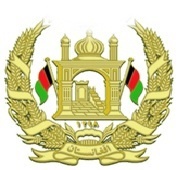 جمهوری اسلامی افغانستانشرطنامه تدارک ادویه جات و ملزومات طبی  {ریاست تهیه و تدارکات وزارت صحت عامه}{تهیه و تدارک گاز اکسیجن طبی مورد ضرورت شفاخانه های شیخ زاید و  محمد علی جناح }آدرس مکمل اداره: چهاراهی شهید احمد شاه مسعود - وزیرمحمد اکبرخان- کابل - افغانستانشماره داوطلبی: MOPH/GDCM/SSHC/NCB/1400/G03بودجه: {AFG-370867}انکشافیتعداد بخش ها (LOTS):  یک بخشنوع قرارداد: قرارداد چارچوبیتاریخ صدور: عقرب 1399نوت:عقد قرارداد مشروط بر بودجه منظور شده سال 1400 میباشدمحتویات بخش اول: طرزالعمل های داوطلبیقسمت 1:  دستورالعمل برای داوطلبانقسمت 2:صفحه معلومات داوطلبیقسمت 3:  معیارهای ارزیابی و اهلیتقسمت 4:  فورمه های داوطلبیقسمت 5: کشور های واجد شرایطبخش دوم: نیازمندیها قسمت 6: جدول نیازمندیها بخش سوم: قراردادقسمت 7: شرایط عمومی قراردادقسمت 8: شرایط خاص قراردادقسمت 9: فورمه های قراردادمقدمهاین شرطنامه معیاری توسط اداره تدارکات ملی طبق اسناد مشابه معیاری داوطلبی مورد استفاده نهاد های چند جانبه انکشافی بین المللیترتیب گردیده و توسط ادارات تدارکاتی در تدارک ادویه جات و ملزومات طبی و خدمات ضمنی مربوط که با استفاده از وجوه عامه تمویل می گردند در روش های تدارکات داوطلبی باز، مقید، و تدارکات از منبع واحد مورد استفاده قرار می گیرد. این شرطنامه در روشنی احکام قانون و طرزالعمل تدارکات ترتیب گردیده و در صورت مغایرت میان قانون و طرزالعمل تدارکات و مفاد این شرطنامه به قانون و طرزالعمل استناد می گردد. با انفاذ این شرطنامه، شرطنامه معیاری تدارک اجناس که برای تدارک ادویه جات و ملزومات طبی نیز مورد استفاده قرار میگرفت از این به بعد در تدارک ادویه جات و ملزومات طبی قابل استفاده نمی باشد. ادارات تدارکاتی می توانند به پیروی از حکم جزء 2 ماده چهارم قانون تدارکات، در تدارکات که توسط موسسات تمویل کننده تمویل می گردند از اسناد معیاری داوطلبی آن موسسات استفاده به عمل آورند. نقل این شرطنامه از مراجع ذیل قابل دریافت می باشد:ریاست عمومی اداره امور ریاست جمهوریاداره تدارکات ملی ریاست پالیسی تدارکات قصر مرمرین، کابل، افغانستانwww.npa.gov.afقسمت اول:  دستورالعمل برای داوطلبانقسمت سوم :معیارات ارزیابی و اهلیتاین قسمت دربرگیرنده تمام معیارات که اداره جهت ارزیابی آفر ها و تثبیت اهلیت داوطلبان استفاده می نماید، میباشد. درمطابقت به مواد 34 و 36 دستور العمل برای داوطلبان، سایر عوامل، روش ها و معیارات در ارزیابی قابل استفاده نمی باشد. {اداره مکلف است معیار های را که به این تدارکات مناسب میداند، درج این شرطنامه نموده و متون تحریر یافته بشکل ایتالیک را حذف نمایند}فهرست عناوینترجیح داخلی (ماده 33 دستورالعمل برای داوطلبان)معیارات ارزیابی (ماده34 دستورالعمل برای داوطلبان)اهلیت (ماده 36 دستورالعمل برای داوطلبان)ترجیح داخلی (ماده 33 دستورالعمل برای داوطلبان)اداره ترجیح داخلی را مطابق احکام طرزالعمل تدارکات تطبیق می نماید. تطبیق ترجیح داخلی و درجه بندی آفر ها صرف به مقصد ارزیابی آفر ها  طور ذیل صورت می گیرد:گروپ بندی آفر ها:آفر های گروپ (الف) :  آفر هائیکه اجناس ساخت جمهوری اسلامی افغانستان را  ارائه نموده اند، شامل این گروپ گردیده و قیمت آن آفر ها به اندازه (25) فیصد قیمت مجموعی آفر کاسته می شوند. آفر های گروپ (ب): آفر های ارائه شده توسط شرکت های داخلی و شرکت های مقیم در افغانستان شامل این گروپ گردیده و قیمت آن آفر ها به اندازه (10) فیصد قیمت مجموعی آفر کاسته می شوند. آفر های گروپ (ج): آفر های که شریک افغانی یا قراردادی افغانی دارند شامل این گروپ گردیده و قیمت آن به اندازه (5) فیصد قیمت آفر کاسته می شود.داوطلب داخلی زن در مقابل مقایسه داوطلب داخلی و داوطلب خارجی مقیم افغانستان 5 فیصد.مقایسه آفر هاهیئت ارزیابی بعد از گروپ بندی آفر ها، آفر ها را با نظرداشت قیمت جدید کاسته شده مقایسه نموده و آفر برنده را تشخیص می نماید. معیارات ارزیابی {ماده 34 دستور العمل برای داوطلبان}معیارات اضافی:قرارداد چندگانه (بند 4 ماده 34 دستور العمل برای داوطلبان)}    قابل اجراء نیست{ارزیابی بعدی اهلیت (بند 1 ماده 36 دستورالعمل برای داوطلبان)اداره بعد از تشخیص آفر با نازلترین قیمت در مطابقت به بند 1 ماده 35 دستور العمل برای داوطلبان،  ارزیابی بعدی اهلیت را در مطابقت  به ماده 36  دستور العمل برای داوطلبان با استفاده از معیارات قبلاً مشخص شده، انجام میدهد. معیارات که شامل این بخش نباشد، در ارزیابی بعدی اهلیت داوطلب استفاده نمیگردد.توانایی مالی: داوطلب باید اسنادی مالی را مندرج ذیل مطابقت داشته باشند، ارائه نماید: { حداقل دارایی نقدی دواطلب به مبلغ 3,500,000‌ سه ملیون و پنج صد هزار افغانی باشد. جهت تثبیت میزان توانمندی مالی؛ اسناد معتبر مانند صورت حساب بانکی (استتمنت)‌، اعتبار نامه بانکی، اسناد قابل معامله بها دار و سایر اسناد و مدارک که نشان دهنده توانمندی مالی داوطلب بوده و بنام شرکت قابل قبول است. تضمین افر، تضمین اجراء کار، فورم م16 و سند ملکیت قابل قبول نمی باشد.در صورت که داوطلب استتمنت بانکی ارایه مینماید حد اقل آخرین بیلانس استتمنت داوطلب باید به مبلغ 3,500,000‌ سه ملیون و پنج صد هزار افغانی باشد.آخرین تاریخ بیلانس بانک استتمنت داوطلب باید بعد از تاریخ اعلان داوطلبی باشد و بانک استتمنت باید توسط بانک و داوطلب تاپه و امضاء شده باشد، هرگاه داوطلب بیش از یک استتمنت بانکی ارائه نماید تاریخ بیلانس ها در استتمنت ها باید همزمان باشد}و در صورت که داوطلب اعتبار نامه بانکی ارایه نماید اعتبار نامه مطابق فورم د افغانستان بانک باشد.تجربه و ظرفیت تخنیکی: داوطلب باید اسنادی را که نشان دهنده بر آورده شدن معیارات تجربه و ظرفیت تخنیکی مندرج ذیل  را داشته باشند ارائه نماید: {اکمال یک قرار داد مشابه که قیمت آن حد اقل مبلغ 7,500,000   هفت ملیون و پنج صد هزار افغانی بوده و یا  دو قرار داد مشابه که مجموع قیمت های آن حداقل 12,000,000 داوزده ملیون افغانی بوده و در خلال (10) ده سال اخیر اکمال و  اجرا گردیده باشد هیئت ارزیابی بمنظور محاسبه ارزش پولی قرارداد های مشابه ارایه شده داوطلب اندازه نرخ تورم را طبق سند بودجه همان سال مالی مدنظر قرار می دهد.حجم معاملات : حجم معاملات دو سال داوطلب در خلال  5 سال اخیر حد اقل به مبلغ 12,000,000 داوزده ملیون فغانی باشد. جهت تثبت حجم معاملات داوطلب گزارش مالیء بیلانس شیت که توسط مفتش مستقل ترتیب و با تصدیق گردیده باشد و سایر اسناد مالی معتبر که حصول مبالغ درج شده در اسناد ارایه شده نشان میدهد.در صورت ارائه آفر بصورت مشترک جانب رهبری کننده پروژه باید با% 40 چهل فیصد و هریک از شرکا% 25 بیست و پنج فیصد از معیارات فوق الذکر مطابقت نموده طوریکه تمام شرکا باید با 100% صد فیصد معیارات مطابقت نمایند.براساس متحدالمال شماره NPA/PPD/No.16/1395 ریاست پالیسی تدارکات داوطلبان مکلف اند:سند تصفیه حسابات مالیاتی آخرین دوره قبل از آفر گشایی (صادره وزارت محترم مالیه) را ضم آفر خویش ارایه نماید. هرگاه تصفیه حسابات مالیاتی داوطلب در جریان باشد، وی می تواند سند مبین تحت دوران بودن تصفیه حسابات مالیاتی( صادره وزارت مالیه) را ارایه نماید.قسمت چهارم: فورمه های داوطلبیفهرستشماره فورمه 	عنوان فورمه فورمه های داوطلبیفورمه شماره /01فورمهتسلیمی آفر فورمه شماره /02     فورمه معلومات اهلیت داوطلبفورمه شماره /03     فورمه معلومات شرکای شرکت مشترک (JV)فورمه شماره /04     جدول قیمت: اجناس ساخته شده در خارج از جمهوری اسلامی افغانستان که وارد میگردد. فورمه شماره /05      جدول قیمت: اجناس ساخته شده در خارج از جمهوری اسلامی افغانستان که قبلاً وارد گردیده. فورمه شماره /06     جدول قیمت: اجناس ساخته شده در جمهوری اسلامی افغانستان.فورمه شماره /07      فورمه تضمین آفر فورمه شماره /08      فورمه اظهار نامه تضمین آفر فورمه شماره /9     اجازه نامه تولید کننده فورمه تسلیمی آفرفورمه شماره /01این معلومات باید توسط داوطلبان درصفحات ذیل به مقاصد تشخیص اهلیت وواجد شرایط بودن داوطلب طوریکه درمواد مربوطه دستورالعمل برای داوطلبان تهیه شده است درجدول مورد استفاده قرارگیرد.به:{نام مکمل اداره درج گردد}مایان که درزیر این فورمه امضا نموده ایم، اظهارمینمائیم اینکه:ما شرطنامه را دقیق مطالعه کردیم و هیچ ملاحظه یی در قسمت آن بشمول ضمیمه شماره:{شماره و تاریخ صدور ضمیمه را درصورت لزوم درج گردد} نداریم؛ما پیشنهاد می نمائیم که درمطابقت با شرطنامه و جدول تحویلی مندرج جدول نیازمندیهای اجناس و خدمات ضمنی را{یک توضیح مختصر درمورد اجناس و خدمات ضمنی درج گردد} اکمال مینمائیم؛قیمت مجموعی آفرما به استثنای هرگونه تخفیفات پیشنهاد شده در ذیل عبارت استاز:{قیمت مجموعی آفر به حروف:............................................................................................ قیمت مجموعی به ارقام:.............................................................................................، بیانگرمبالغ مختلف و اسعارهای مربوطه درج گردد}؛تخفیفات پیشنهاد شده: درصورتیکه آفرماقبول شود، تخفیفات ذیل قابل اجرا خواهد بود:قیمت مجموعی تخفیفات به حروف:........................قیمت مجموعی تخفیفات به ارقام:.....................{هر تخفیف پیشنهاد شده و  اقلام مشخص شده جدول نیازمندیها را که قابل اجرا  است، با جزئیات آن مشخص کنید}؛آفرمابرای میعاد مشخص در بند 1 ماده 18دستورالعمل برای داوطلبان، سراز تاریخ  ضرب الاجل تسلیمی آفرها درمطابقت با بند3 ماده 24  دستورالعمل برای داوطلبان اعتبارداشته و درهرزمان قبل از ختم تاریخ اعتبار آن بالای ما الزامی و قابل قبول بوده میتواند؛هرگاه آفرما قبول شود، ما تعهد میسپاریم که تضمین اجراءرا درمطابقت با ماده 41دستورالعمل برای داوطلبان و ماده 18 شرایط عمومی قرارداد، بخاطر اجرای بموقع قرارداد فراهم می نمائیم؛مابشمول قراردادیان فرعی یا اکمال کننده گان برای هربخش از قرارداد،دارای تابعیتکشورهای واجد شرایط{ملیت داوطلب را بشمول ملیت شرکای شامل داوطلبی، هرگاه داوطلب شرکت های مشترک باشد، و ملیت هریک قراردادیان فرعی و تهیه کننده گان درج گردد}می باشیم.ما، مطابق بند 2 ماده 4دستورالعمل برای داوطلبان ، هیچ نوع تضاد منافع نداریم؛شرکت ما، بشمول شرکا و قراردیان فرعی وتهیه کننده گان، تحت قوانین جمهوری اسلامی افغانستان، درمطابقت با بند 3 ماده 4دستورالعمل برای داوطلباناز طرفدولت جمهوری اسلامی افغانستان غیرواجد شرایط شناخته نشده ایم؛ما میدانیم که اداره مکلف به قبولی آفر دارای نازلترین قیمت ارائه شده و یا هر آفر دریافت شده دیگر نیست.نام:{نام مکمل شخص با صلاحیت که فورمه تسلیمی آفرراامضا مینماید، درج گردد}امضا:{امضا شخصی که نام و عنوان وظیفه وی تذکر داده شد}تاریخ:{روز، ماه و سال تسلیمی آفر درج گردد}فورمه معلومات داوطلبفورمه شمار/02فورمه معلومات هر شریک شرکت های مشترکشماره/03معلوماتیکه در صفحات ذیل توسط داوطلب درج میگردد جهت تثبیت واجد شرایط بودن و اهلیت داوطلبان مطابق مواد مرتبط به دستورالعمل برای داوطلبان، استفاده شود}فورم جدول قیمت{داوطلب فورمه های جدول قیمت را خانه پری می نماید. لست اقلام ستون (1) جدول قیمت باید درمطابقت با لست اجناس و خدمات ضمنی مندرج جدول نیازمندیها باشد}جدول قیمت: اجناس ساخته شده در خارج از جمهوری اسلامی افغانستان که وارد میگرددشماره /04شماره شرطنامه داوطلبی:			{شماره داوطلبی  درج گردد}شماره آفربدیل:			{درصورتیکه این آفربدیل باشد، شماره تشخیصیه آن درج گردد}تاریخ:			{روز، ماه و سال تسلیمی آفر درج گردد}صفحات{شماره هر صفحه و تعداد مجموعی صفحات درج گردد}{داوطلب این جدول قیمت را درمطابقت با رهنمود های مربوط خانه پری می نماید. لست اقلام جدول قیمت باید درمطابقت با لست اجناس و خدمات ضمنی مشخص شده جدول نیازمندیهای اداره باشد.نام داوطلب : {نام داوطلب درج گردد} امضای داوطلب: {امضای شخصی که آفر را امضا مینماید، درج گردد} تاریخ : {تاریخ درج گردد}جدول قیمت: اجناس ساخته شده در خارج از جمهوری اسلامی افغانستان که قبلاً وارد گردیدهشماره /05 نام داوطلب : {نام داوطلب درج گردد} امضای داوطلب: {امضای شخصی که آفر را امضا مینماید، درج گردد} تاریخ : {تاریخ درج گردد}نوت: جدول قیمت ها باید بشکل کمپیوتری خانه پری گردد.جدول قیمت: اجناس ساخته شده در جمهوری اسلامی افغانستان شماره /06نام داوطلب : {نام داوطلب درج گردد} امضای داوطلب: {امضای شخصی که آفر را امضا مینماید، درج گردد} تاریخ : {تاریخ درج گردد}تضمین آفر: ضمانت بانکیشماره /07شماره داوطلبی:		{شماره دواطلبی درج گردد}شماره آفربدیل:		{درصورتیکه این آفربدیل باشد، شماره تشخیصیه آن درج گردد}تاریخ:		{روز، ماه و سال تسلیمی آفر درج گردد}صفحات{شماره صفحه وتعداد مجموعی صفحات درج گردد}{این فورمه ضمانت بانکی برای تضمین آفر باید توسط یک بانک راجسترشده درمطابقت با رهنمودهای مندرج صادر گردد}ما: {نامبانک درج گردد}ذینفع: {نام و آدرس مکمل اداره درج گردد}تاریخ: {تاریخ درج گردد}شماره تضمین آفر: {شماره به ارقام درج گردد}اطلاع یافتیمکه {نام مکمل داوطلب درج گردد}، منبعد به نام "داوطلب" آفرخود برای اجرای {نام قرارداد درج گردد} تحت اعلان تدارکات شماره {شمارهاعلان تدارکات درج گردد}به شما ارائه نموده است. برعلاوه می دانیم که مطابق شرایط شما، آفر باید همراه با تضمین آفر ارائه گردد. براساس درخواست داوطلب، ما {نام بانک درج گردد} بدینوسیله به صورت قطعی تعهد میسپاریم که بدون تعلل، مبلغ مجموعی {مبلغ به حروف و ارقام درج گردد}را  بعد ازدریافت اولین تقاضای تحریری شما در صورت که داوطلب مرتکب اعمال ذیل گردیده باشد، بپردازیم:تغییر یا انصراف از آفر بعد از انقضای مدت معینه تسلیمی آنانکارداوطلب از پذیرش تصحیح اشتباهات حسابی در جدول قیمت های ارائه شده در آفراجتناب از عقد قرارداد، مطابق مندرجات شرطنامه و مطالبه پیشنهاد از طرف داوطلب برندهفراهم نکردن تضمین اجرای قرارداد مطابق مندرجات شرطنامه از طرف داوطلب برندهدر صورت محرومیت داوطلب به دلیل تخطی در این داوطلبی مطابق حکم ماده چهل و نهم این قانوناین ضمانت درحالات ذیل فاقد اعتبارخواهد شد:درصورتیکه داوطلب برنده باشد به محض دریافت تضمین آفر امضای قرارداد طبقدستورالعمل برای داوطلبان؛ یادرصورتیکه داوطلب برنده نباشد، به محض (1) امضای قرارداد با داوطلب برنده؛ یا (2) 28روز بعد از ختم میعاد اعتبار آفر به شمول میعاد تمدید مدت اعتبار آفر{تاریخ ختم آفر درج گردد}درنتیجه، هرگونه تقاضا برای پرداخت تحت این تضمین باید توسط ما قبل ازمیعاد فوق دریافت شده باشد.این تضمین تابع مقرره منتشره شماره 758 اطاق تجارت بین المللی میباشد.امضا: {امضای مسئول مربوطدرج گردد}مهر: {مهر گردد}اجازه نامه تولید کنندهشماره /09قابل تطبیق نیستشماره شرطنامه داوطلبی:		{شماره دواطلبی درج گردد}شماره آفربدیل:		{درصورتیکه این آفربدیل باشد، نمبر تشخیصیه آن درج گردد}تاریخ:		{ روز، ماه و سال تسلیمی آفر درج گردد}صفحات{شماره صفحه و تعداد مجموعی صفحات درج گردد}{این اجازه نامه باید در فورمه رسمی تولید کننده توسط مقام با صلاحیت ترتیب و امضا گردد}به: {نام مکمل اداره درج گردد}   ما {نام و آدرس مکمل تولید کننده درج گردد}تولید کننده رسمی{نوع اجناس تولید شده درج گردد} دارائی فابریکه در{آدرس مکمل کارخانه های تولید کننده درج گردد} به {نام مکمل داوطلب درج گردد} اجازه می دهیم آفر را به مقصد عرضه اجناس {نام و/یا شرح مفصل اجناس درج گردد} که از جانب ما ساخته شده ارائه و عقد قرارداد نماید. ما بدینوسلیه گرنتی و وارنتی مکمل مطابق مواد مندرج  شرایط عمومی قرارداد، را به اجناس ارائه شده در آفر فراهم می نماییم. امضا: {امضا نماینده با صلاحیت تولید کننده درج گردد}نام: {نام/ نام های مکمل نماینده با صلاحیت تولید کننده درج گردد}عنوان وظیفه: {عنوان وظیفه درج گردد}امضا از جانب: {نام مکمل داوطلب درج گردد}تاریخ: {تاریخ امضا درج گردد}قسمت پنجم- کشور های واجد شرایطقابل تطبیق نیستبخش دوم -جدول نیازمندیها قسمت ششم- جدول نیازمندیها محتویات لست اجناس و جدول تسلیمی مشخصات تخنیکی بررسی و آزمایش یادداشت جهت ترتیب جدول نیازمندیهااداره این جدول نیازمندیها را باید شامل  شرطنامه نموده که حد اقل دربرگیرنده  توضیح اجناس و خدمات ضمنی قابل  اکمال و جدول تسلیمی آن می باشد. هدف از جدول نیازمندیها ارائه معلومات کافی به  داوطلب بمنظور ترتیب درست آفر ها می باشد . در این مورد  جدول قیمت ها در (قسمت چهارم) در ج گردیده حایز اهمیت بیشتر می باشد، علاوتاٌ در صورت تغیر مقدار در زمان اعطا قراردا د مطابق ماده 41 دستور العمل برای داوطلبان جدول قیمت ها و جدول نیاز مندی ها منحیث اساس استفاده می گردد. زمان یا مدت تسلیمی باید بصورت دقیق با درنظر داشت اثرات شرایط تجارت بین المللیی انتخاب شده معین گردد.لست اجناس و جدول تحویلی{اداره مکلف است این جدول را  به استثنای ستون "تاریخ تحویلی پیشنهاد شده " که توسط داوطلب تکمیل میگردد، خانه پری نماید.}نوت تحویلی جنس بعد از عقد قرارداد الی اخیر سال مالی 1400 نظر به ضرورت روزمره مطابق به نیازمندی مرجع فرمایش دهنده میباشدچگونگی تحویلی جنس:‌جنس بعد از معاینات ذیل تحویل گرفته میشود:تحویل گاز اکسیجن نظربه درخواست و ذریعه تماس تیلیفونی و برویت دو پارچه از شفاخانه شیخ زاید و شفاخانه محمد علی جناح نظر به ضرورت از سوی شفاخانه ها متذکره، یک روز قبل تعیین و مشخص می گردد.مشخصات تخنیکی/ (2)آزمایش و بررسی آزمایشات و بررسی های ذیل انجام میگردد :حصول اطمینان گاز اکسیجن از مطابق با مشخصات تخنیکیحصول اطمینان از کیفیت گاز اکسیجنحصول اطمینان از کمیت گاز اکسیجنقراردادی مکلف است تا گاز اکسیجن صحی که هیچ گونه ضرر به مریضان نداشته باشد ارایه نماید و مسوولین مربوطه در شفاخانه ها گاز زا ازمایش نموده و از صحت ان جهت استفاده مریضان اطمینان حاصل نماید. در صورتیکه گاز اکسیجن دارای مواد مضره باشد توسط مسوولین مربوطه مسترد میگردد. هر گونه مسوولیت در قبال گاز اکسیجن که مریض را دچار مشکل نماید به عهده قراردادی و مسوولین مربوطه شفاخانه ها میباشد.بخش سوم- قراردادقسمت هفتم- شرایط عمومی قرارداد قسمت هشتم -  شرایط خاص قراردادقسمت نهم –فورمه های قراردادفورمه های قراردادشماره  /11	نامه قبولی آفر  شماره  /12	موافقتنامه قراردادشماره  /13	فورم تضمین اجراشماره  /14	فورم تضمین پیش پرداختنامه قبولی آفرشماره /11شماره:{شماره صدور این نامه را درج نمایید}	تاریخ:{تاریخ صدور این نامه را درج نمایید}از:{نام اداره تدارکاتی را درج نمایید}آدرس:{آدرس اداره تدارکاتی را درج نمایید}به:{نام داوطلب برنده و شماره جوازفعالیت وی را ذکر نمایید}آدرس:{آدرس داوطلب برنده را درج نمایید}این نامه قبولی آفر به تأسی از ماده بیست و سوم قانون تدارکات و حکم هشتاد و پنجم طرزالعمل تدارکات صادر و بموجب آن اطلاع داده میشود که آفر ارائه شده مؤرخ {تاریخ را به ترتیب روز، ماه و سال بنویسید}شمابرای تدارک{نام پروژه یا قرارداد را بنویسید}، به قیمت قطعی مجموعی مبلغ{مبلغ را به ارقام و حروف بنویسید}، طوریکه درمطابقت با دستورالعمل برای داوطلبان مندرج شرطنامه مربوطه، تدقیق و تصحیح شده است توسطاین اداره قبول گردیده است.لذا از شما تقاضا میگردد الی مدت ده (10) روز تقویمی از تاریخ صدور این نامه، در مطابقت به مواد فوق الذکر قانون و طرزالعمل تدارکات و مواد بیست و هشتم قانون و حکم هفتاد و هشتم طرزالعمل، تضمین اجرای قرارداد را طوریکه در شرطنامه مربوطه درج و در ذیل تذکر گردیده، به اداره تسلیم نمایید، در غیر آن در مطابقت به ماده بیست و نهم قانون تدارکات، تضمین آفر شما قابل استرداد نخواهد بود. معلومات مزید در جدول ذیل درج می باشد:همچنین غرض مطالعه و مزید معلومات شما، مسوده موافقتنامه قرارداد ضمیمه این نامه به شما ارسال گردید.نام و تخلص:وظیفه:امضاء و تاریخ:موافقتنامه  قراردادشماره/12{داوطلب برنده این فورمه را در مطابقت با رهنمودهای مربوط خانه پری می نماید}این موافقتنامه قرارداد به تاریخ {روز، ماه و سال درج گردد}  میان{نام مکمل اداره و اداره تدارکاتی درج گردد} جمهوری اسلامی افغانستان که منبعد بنام اداره یاد می شود و{نام اکمال کننده درج گردد} که شرکت ثبت شده تحت قوانین {نام کشور اکمال کننده درج گردد} که دفتر مرکزی آن {آدرس اکمال کننده درج گردد}منبعد بنام "اکمال کننده" یاد میشود، عقد گردیده است. طوریکه اداره مطابق اعلان تدارکات اجناس و خدمات ضمنی {جزئیات  اجناس و خدمات ضمنی درج گردد} آفر داوطلب برنده را برای تدارک اجناس فوق به مبلغ {قیمت قرارداد را به ارقام و حروف، با اسعار مشخصه در قرارداد درج گردد} که منبعد بنام "قیمت قرارداد" یاد میشود، قبول نموده است. این موافقتنامه موارد ذیل را تصدیق مینماید:در این موافقتنامه، کلمات و اصطلاحات همان معنی را افاده می نمایند که در شرایط قرارداد برای آنها در نظر گرفته شده است.اسناد ذیل تشکیل دهنده قرارداد میان اداره و اکمال کننده بوده و برای هر یک از آنها منحیث بخشی از قرارداد استنباط میگردد:نامه قبولی آفر فورم  تسلیمی آفر ضمایم، درصورت موجودیتشرایط خاص قرارداد شرایط عمومی قراردادمشخصات (به شمول جدول نیازمندیها و مشخصات تخنیکی)جدول تکمیل شده (به شمول جدول قیمت ها) {هرگونه اسناد لست شده شرایط عمومی قراردادمنحیث بخش قرارداد علاوه گردد}این قرارداد بالای سایر اسناد قرارداد ارجحیت داشته در صورت موجودیت تناقض یا عدم سازگاری میان اسناد قرارداد، ارجحیت اسناد به ترتیب فهرست فوق خواهد بود.  در مقابل پرداخت قابل اجرا توسط اداره، اکمال کننده تعهد میسپارد که اجناس را اکمال و خدمات ضمنی را تهیه و هر نوع نواقص را در مطابقت همه جانبه به شرایط قرارداد اصلاح نماید.اداره تعهد می نماید که قیمت قرارداد و یا سایر مبالغ قابل اجرا تحت احکام این قرارداد را در مقابل اکمال اجناس، تهیه خدمات ضمنی و رفع نواقص در زمان و به شیوه مندرج قرارداد بپردازد. بدینوسیله جانبین تصدیق مینمایند که این موافقتنامه در مطابقت با قوانین جمهوری اسلامی افغانستان بوده و سر از تاریخ فوق الی تاریخ {روز، ماه و سال درج گردد} قابل اعتبار می باشد. به نماینده گی از اداره:							ازطرف و به نماینده گی از اکمال کننده:			اسم: {اسم درج گردد}                                                                                                    اسم: {اسم درج گردد}امضاء: {امضای مقام ذیصلاح }                                                                                          امضاء: {امضای مقام ذیصلاح}عنوان وظیفه امضا کننده {عنوان وظیفه درج گردد}                                                                 عنوان وظیفه امضا کننده: {عنوان وظیفه امضا کننده درج گردد}	در حضور داشت {شهرت شاهد درج گردد}                                                                           در حضورداشت {شهرت شاهد درج گردد}تضمین اجراءشماره /13{به اساس درخواست داوطلب برنده، بانک این فورمه را مطابق رهنمود ارائه شده خانه پری می نماید}تاریخ: {روز، ماه و سال  تسلیمی آفر درج گردد}شماره و عنوان داوطلبی : {شماره و تشریح مختصر داوطلبی درج گردد}اسم بانک: {اسم بانک درج گردد}مستفید شونده: {نام مکمل اداره درج گردد}شماره تضمین اجراء: {شماره تضمین اجرا درج گردد} اطلاع حاصل نمودیم که {نام مکمل اکمال کننده درج گردد}، که منبعد بنام "اکمال کننده" یاد می شود، قرارداد شماره {شماره قرارداد درج گردد} مؤرخ {روز، ماه وسال درج گردد} را که منبعد بنام قرارداد یاد می شود با اداره محترم شما بمنظور اکمال { توضیح مختصر اجناس و خدمات ضمنی درج گردد} عقد می نماید. علاوه برآن، ما میدانیم که طبق شرایط این قرارداد، تضمین اجراء نیز لازم می باشد. به درخواست اکمال کننده، تعهد می نمائیم که بدون چون و چرا مبلغ{مبلغ به حروف و ارقام درج گردد} را بمجرد دریافت تقاضای کتبی شما که نشان دهنده تخطی قراردادی از شرایط مندرج قرارداد باشد، بدون ارائه دلایل و زمینه های ارسال تقاضا ازجانب شما، بپردازیم.این تضمین الی تاریخ{روز، ماه و سال درج گردد} اعتبار دارد و هر نوع تقاضا برای پرداخت مطابق این تضمین باید قبل از تاریخ متذکره به دفتر بانک تسلیم داده شود. این ضمانت بادرنظرداشت مقررات یکنواخت برای تقاضای ضمانت ها چاپ شماره 758 اطاق تجارت بین المللی، به استثنای اینکه فقرۀ 2 ماده 20 (الف) ازآن مستثنی است، میباشد.{امضا، نام و وظیفه نماینده  با صلاحیت بانک و اکمال کننده درج گردد}{مهر بانک}{مهر اکمال کننده}تضمین پیش پرداختشماره /14{به اساس درخواست داوطلب برنده، بانک این فورمه را مطابق رهنمود ارائه شده خانه پری می نماید}تاریخ: {روز، ماه و سال  تسلیمی آفر درج گردد}شماره و عنوان داوطلبی : {شماره و تشریح مختصر داوطلبی درج گردد}اسم بانک: {اسم بانک درج گردد}{ورق رسمی بانک استفاده گردد}مستفید شونده: {نام مکمل اداره درج گردد}شماره تضمین پیش پرداخت: {شماره تضمین پیش پرداخت درج گردد}ما {نام قانونی و آدرس بانک درج گردد}اطلاع حاصل نمودیم که {نام و آدرس مکمل اکمال کننده درج گردد}، کهمنبعد بنام "اکمال کننده" یاد می شود، قرارداد شماره {شماره قرارداد درج گردد} مؤرخ {روز، ماه وسال درج گردد} را که منبعد بنام قرارداد یاد می شود با اداره محترم شما بمنظور اکمال{توضیح مختصر اجناس و خدمات ضمنی درج گردد}عقد نماید. علاوه برآن، ما میدانیم که طبق شرایط این قرارداد، پیش پرداخت در مقابل تضمین پیش پرداخت صورت میگیرد.  به درخواست اکمال کننده، تعهد می نماییم که بدون چون و چرا مبلغ {مبلغ به حروف و ارقام درج گردد} رابمجرد دریافت تقاضای کتبی شما که نشان دهنده تخطی قراردادی ناشی از استفاده پیش پرداخت برای اهداف غیر تسلیمی اجناس صورت گرفته باشد، به شما بپردازیم.این تضمین از تاریخ اخذ پیش پرداخت توسط اکمال کننده {روز، ماه و سال درج گردد} الی تاریخ {روز، ماه و سال درج گردد} اعتبار و قابل اجرا می باشد.  این تضمین تابع مقرره منتشره شماره 758 اطاق تجارت بین المللی میباشد.{امضا نماینده با صلاحیت اخذ گردد}{مهر بانک}الف.  عمومیاتالف.  عمومیاتماده 1- ساحه داوطلبیاداره این شرطنامه را به منظور تدارکاجناس(ادویه جات و ملزومات طبی)وخدمات ضمنی مندرج قسمت 6جدول نیازمندیها صادر مینماید. نام، نمبرتشخیصیه و تعداد بخش های این داوطلبی  به شمول نام و نمبر تشخیصیه هربخش درصفحه معلومات داوطلبی درج می باشد.ماده 1- ساحه داوطلبی1.2 در این شرطنامه:اصطلاح "کتبی"به معنی انجام ارتباطات طور تحریری مانند فکس، ایمیل و تلکس همراه با اسناد دریافتی توسط طرف مقابل می باشد؛در صورت لزوم مفرد به عوض جمع و جمع به عوض مفرد بکار برده می شود؛"روز" به معنی روز تقویمی می باشد.اصطلاح "اجناس" عبارت از ادویه جات ویا ملزومات طبی مندرج این شرطنامه میباشد. ماده 2- وجوهاداره، وجوه کافی برای تمویل تدارکات به شمول تمویل مراحل پیشبرد آن را تعهد و قسمتی از وجوه مالی تعهد شده را برای تادیات موجه تحت قرارداد که این شرطنامه به منظور آنصادر گردیده است به کار می گیرد. وجوه عبارت از هر نوع منابع پولی اختصاص داده شده برای ادارات از بودجه ملی، عواید ادارات، شرکت ها و تصدی های دولتی، کمک ها و قرضه های که در اختیار دولت قرار گرفته اند می باشد.ماده 3- فساد و تقلباداره، داوطلب، قراردادی و قراردادی فرعی مکلف اند اصول عالی اخلاقی را در مراحل داوطلبی و اجرای قرارداد رعایت نمایند. روی این ملحوظ اصطلاحات آتی مفاهم ذیل را افاده می نمایند:فساد: عبارت از درخواست، دریافت، دادن یا پیشنهاد به صورت مستقیم یا غیرمستقیم هرچیز با ارزشیکه به صورت غیرمناسب کارکردهای جانب دیگر (کارمندان تدارکات یا داوطلب و قراردادی) را تحت تاثیر قرار دهد.تقلب: ارتکاب هرگونه فروگذاری به شمول کتمان حقایق که عمداً و یا سهواً به منظور اغفال کارمندان تدارکات و مدیریت قرارداد جهت حصول منفعت مالی و غیر مالی و یا اجتناب از اجرای مکلفیت ها صورت گیرد.تبانی: عبارت از سازش میان دو یا بیشتر داوطلبان و یا میان داوطلبان و کارمندان اداره که به منظور بدست آوردن مقاصد نامناسب به شمول تحت تاثیرقراردادن نادرستاعمالسایرین طرح گردیده باشد.اجبار: عبارت از تهدید و یا ضرر رسانیدن به کارمندان تدارکات و مدیریت قرارداد و یا سایر داوطلبان به منظور تحت تاثیر قراردادن اعمال آنان به صورت مستقیم یا غیر مستقیم می باشد.ایجاد اخلال و موانع: عبارت از تخریب، تزویر، تغییر یا کتمان اسناد و اظهارات نادرست در پروسه تدارکات و یا امور نظارتی مربوط می باشد.اداره پیشنهاد اعطای قرارداد به داوطلب برنده ای را که مستقیماً یا ازطریق نماینده مرتکب فساد، تقلب، تبانی، اجبار یا ایجاد اخلال و موانعدر مراحل داوطلبی گردیده است لغو می نماید.اداره در صورت ارتکاب فساد، تقلب، تبانی، اجبار و اخلال در مراحل تدارکات توسط کارمند اداره، موضوع را در اسرع وقت به مراجع ذیربط ارجاع می نماید.اداره داوطلب یا قراردادی را در صورت ارتکاب اعمال مندرج فقره (1) ماده چهل و نهم قانون تدارکات از اشتراک در مراحل تدارکات محروم می نماید.داوطلب، قراردادی و قراردادی فرعی مکلف است، زمینه تفتیش و بررسی حسابات، یادداشت ها و سایراسناد مربوط به تسلیمی آفرواجرای قرارداد را توسط مفتشین موظف از جانب ادارهفراهم نماید.ماده 4- داوطلبواجد شرایطداوطلب و شرکای وی میتوانند تابعیت هرکشوری را با رعایت محدودیت های مندرجصفحه معلومات داوطلبی داشته باشند. در صورت که داوطلب، قراردادی و قراردادی فرعی، ساکن، تبعه و یا ثبت در یک کشور بوده و یا مطابق قوانین همان کشور فعالیت نماید، تبعه همان کشور محسوب می گردد. منشا هرگونه مواد، تجهیزات و خدمات جهت انجام این قرارداد از کشور واجد شرایط باشند. درصورت شرکت های مشترک، تمام شرکا بصورت پیوسته و جداگانه جهت اجرای قرارداد در مطابقت به شرایط قرارداد مسؤل و یکی از شرکا منحیث شریک اصلی معرفی گردیده  و مسؤل قبول مسؤلیت ها و پذیرش رهنمود ها به نمایندگی از سایر شرکا می باشد؛ ماده 4- داوطلبواجد شرایطداوطلب نباید تضاد منافع داشته باشد. داوطلب درصورت تثبیت داشتن تضاد منافع فاقد اهلیت پنداشته می شود. تضاد منافع در حالات ذیل واقع میگردد:در صورتیکه دو یا بیشتر از دوداوطلب بصورت مستقیم یا غیر مستقیم تحت کنترول یکدیگر باشند؛در صورتیکه دو یا بیشتر از دو داوطلباز یک مرجع مشترک کنترول گردند؛  در صورتیکه داوطلبانبصورت مستقیم یا غیر مستقیم کمک مالی از یکدیگر بمنظور همین داوطلبی اخذ نموده باشند؛در صورتیکه دو یا بیشتر از دو داوطلب عین نماینده قانونی داشته باشند؛ در صورتیکه داوطلبان با یگدیگر طوری در ارتباط باشند که بتوانند آفر های یکدیگر و یا تصمیم اداره را در پروسه داوطلبی متاثر سازند؛در صورت ارائه بیشتر از یک آفر توسط یک داوطلب، داوطلب مذکور فاقد اهلیت پنداشته می شود. اشتراک منحیث قراردادی فرعی در بیشتر از یک آفر از این امر مستثنی است؛ در  صورت اشتراک شرکت ها یا افراد متعلق به داوطلب منحیث مشاور در ترتیب دیزاین یا مشخصات تخنیکی اجناس تحت این داوطلبی؛ در صورتپیشنهاد شرکت ها و افراد متعلق به داوطلب جهت تطبیق و نظارت از قراداد که در نتیجه این  داوطلبی عقد میگردد؛درصورت فراهم شدن اجناس، انجام امور ساختمانی یا خدمات غیر مشورتی مورد نیاز بمنظور ترتیب ویا تطبیق این پروژه توسط شرکت ها و یا افراد که توسط داوطلب بصورت مستقیم یا غیر مستقیم کنترول میگردند؛در صورت داشتن رابطه تجارتی و یا داشتن قرابت مندرج جز 24 ماده سوم قانون تدارکات  با کارمند مؤظف اداره که: بصورت مستقیم یا غیر مستقیم در ترتیب اسناد داوطلبی یا مشخصات تخنیکی تدارکاتو یا منحیث عضو هیئت آفر گشایی، ارزیابی و تصدیق و معاینه توظیف گردیده باشد؛در صورتیکه در تطبیق و نظارت قرارداد که در نتجه این داوطلبی عقد میگردد نقش داشتهباشد.ماده 4- داوطلبواجد شرایطاداره نمی تواند قرارداد را با داوطلب محروم شده و یا تحت پروسه محرومیت عقد نماید. لست داوطلبان محروم شدهو تحت پروسه محرومیت از ویب سایت اداره تدارکات ملی (www.npa.gov.af) قابل دریافت می باشد. تشبثات دولتی صرف زمانی واجد شرایط بوده می توانند که تضاد منافع مندرج 4.2 را نداشته باشند. درصورت تذکر در قسمت پنجم این شرطنامه، شرکت ها و افراد در موارد ذیل غیر واجد شرایط می باشند: (1) در صورت که روابط تجاری با کشور داوطلب طبق قوانین جمهوری اسلامی افغانستان ممنوع گردیده باشد؛ (2) درصورتیکه تورید اجناس و یا خدمات از کشور داوطلب منع و اجرای پرداخت ها به کشور داوطلب یا شخص مرتبط به داوطلب ذریعه قطع نامه ملل متحد که جمهوری اسلامی افغانستان آنرا نیز پذیرفته باشد، منع گردیده باشد.  داوطلب به درخواست اداره شواهد واجد شرایط بودن قابل قبول اداره را ارائه می نماید. ماده 5- اجناس و خدمات ضمنی واجد شرایطمنشا تولیداجناس و خدمات ضمنی تحت این قرارداد می تواند از هر کشور مطابق قسمت پنجم، کشور های واجد شرایط باشد.  ماده 5- اجناس و خدمات ضمنی واجد شرایطاصطلاح اجناس در این ماده در برگیرنده ادویه جات و ملزومات طبی مندرج این شرطنامه بوده، و خدمات ضمنی در برگیرنده ترانسپورت، بیمه، کمیشن و آموزش و سایر خدمات ضمنی می باشد.   ماده 5- اجناس و خدمات ضمنی واجد شرایطاصطلاح منشا عبارت از کشور است که اجناس در آن استخراج، کشت، تولید و پروسس شده و یا در نتیجه ساخت، پروسس و یا طی سایر مراحل صنعتی، ماهیت اولیه آن تغییر نموده باشد. ب.  محتویات شرطنامهب.  محتویات شرطنامهماده 6- بخش های شرطنامهاین شرطنامه حاوی بخش های 1، 2 و 3 بوده و در برگیرنده قسمت های ذیل می باشد. تمام ضمایم صادره طبق ماده 8 این دستورالعمل نیز جزء این شرطنامه می باشند.بخش1: طرزالعمل های داوطلبیقسمت 1:  دستورالعمل برای داوطلبانقسمت 2:صفحه معلومات داوطلبیقسمت 3:  معیارهای ارزیابی و اهلیتقسمت 4:  فورمه های داوطلبیقسمت 5: کشور های واجد شرایطبخش 2: نیازمندیها قسمت 6: جدول نیازمندیهابخش 3: قراردادقسمت 7: شرایط عمومی قراردادقسمت 8: شرایط خاص قراردادقسمت 9: فورمه های قراردادماده 6- بخش های شرطنامهاعلان تدارکات بخش از شرطنامه نمی باشد.ماده 6- بخش های شرطنامهدر صورتیکه شرطنامه و ضمایم آن مستقیماً از اداره و یا نماینده وی طوری که در صفحه معلومات داوطلبی ذکر شده، اخذ نگردیده باشد، مسئولیت هر نوع کمی و کاستی در شرطنامه و ضمایم مطابق ماده 8 این دستور العمل، بدوش اداره نمی باشد. درصورت تناقض، اسناد که بصورت مستقیم از اداره اخذ گردیده، قابل تطبیق می باشد. ماده 6- بخش های شرطنامهداوطلب باید تمام دستورالعمل ها، فورمه ها، شرایط و مشخصات مندرج شرطنامه را بررسی نماید. عدم ارائه معلومات یا اسناد درخواست شده مندرج شرطنامه منتج به رد آفرشده میتواند.ماده 7- توضیح شرطنامهداوطلب می تواند در مورد این شرطنامه معلومات بیشتر را از اداره بصورت کتبی با تماس به آدرس مندرج صفحه معلومات داوطلبی مطالبه نماید، مشروط بر اینکه مطالبه متذکره حد اقل (10) روز در داوطلبی باز و (4) روز در داوطلبی مقید قبل از ختم میعاد تسلیمی آفرها به اداره مواصلت نموده باشد. اداره درخلال مدت (3) روز توضیح کتبی را به داوطلب ارسال می نماید. نقل این توضیح به تمام داوطلبانیکه شرطنامه را دریافت نموده اند بدون تذکر منبع درخواست دهنده ارسال میگردد.هرگاه ادارهبالاثر توضیح مطالبه شده، تعدیل شرطنامه را لازم بداند، با رعایت حکم سی ام طرزالعمل تدارکاتو ماده 8 این دستورالعملاجراآت می نماید.ماده 7- توضیح شرطنامهبه منظورتوضیح وجواب به سوالات پیرامون مندرجات شرطنامه، درصورتیکه درشرطنامه ذکرشده باشد اداره میتواند، از داوطلب برای اشتراک در جلسه قبل ازداوطلبی درمحل، تاریخ ووقت مندرج درصفحه معلومات داوطلبیدعوت نماید. ماده 7- توضیح شرطنامهاز داوطلب تقاضا می شود تا در صورتیکه سوال داشته باشد، آنرا بصورت تحریری حد اقل (3) روز قبل از تاریخ برگزاری جلسه قبل از داوطلبی به اداره تسلیم نماید. ماده 7- توضیح شرطنامهگزارش جلسه قبل از داوطلبی، به شمول سوالات وجوابات ارایه شده در جلسه و جوابات تهیه شده بعد از جلسه درمدت حد اکثر (5) روز به تمام داوطلبانیکه شرطنامه را اخذ نموده اند، ارسال میگردد.ماده 7- توضیح شرطنامهعدم حضور داوطلب در جلسه قبل از داوطلبی، اهلیت وی را متاثر نمی سازد. ماده 8- تعدیل شرطنامه هااداره میتواند، در طول میعاد تسلیمی آفر ها با صدور ضمیمه شرطنامه را تعدیل نماید.ماده 8- تعدیل شرطنامه هاضمایم صادره جزء شرطنامه محسوب گردیده و بصورت کتبی به داوطلبانیکه شرطنامه را دریافت نموده اند ارسال میگردد. اداره باید به اسرع وقت ضمایم صادر شده را در ویب سایت که شرطنامه نشر گردیده باشدنشر نماید. ج.  تهیه آفرهاج.  تهیه آفرهاماده 9- مصارف داوطلبیتمام مصارف تهیه و تسلیمی آفرها برعهده خود داوطلب بوده و اداره بدون در نظر داشت نتیجه مراحل تدارکاتی  هیچگونه مسئولیتی درقبال همچون مصارف ندارد.ماده 10 - زبان آفرآفر، اسناد و مراسلات مربوط به آن به زبان که در صفحه معلومات داوطلبی مشخص گردیده ترتیب میگردد. اسناد حمایوی و سایر اسناد که بخش از آفر می باشد و به زبان های دیگر ارایه میگردد، اداره می تواند در صورت لزوم ترجمه تصدیق شده اسناد ارائه شده را به مصرف داوطلب مطالبه نماید. جهت توضیح آفر، به ترجمه ارائه شده استناد می گردد.ماده 11- اسناد شامل آفراسناد ذیل شامل آفرمی باشد:فورمه تسلیمی آفر و جدول های قیمتها درمطابقت با مواد 12 ، 13 ، 14 و 15 این دستورالعمل؛تضمین آفر و یا اظهارنامه تضمین آفر درصورت لزوم درمطابقت با بند 1 ماده 19 این دستور العمل؛آفر های بدیل در صورتیکه مطابق با ماده 13 این دستور العمل مجاز باشد؛صلاحیت نامه معتبر کتبی درمطابقت با بند 2 ماده 20 این دستورالعمل؛اسناد و مدارک تثبیت اهلیت داوطلب برای اجرای قرارداد در مطابقت به ماده 17 این دستور العمل؛اسناد و مدارک واجد شرایط بودن داوطلب درمطابقت با ماده 16 این دستورالعمل؛اسناد و مدارک تثبیت منشا و واجد شرایط بودن اجناسو خدمات ضمنی آن درمطابقت با ماده 16 این دستورالعمل؛اسناد و مدارک تثبیت مطابقت اجناس و خدمات ضمنی آن با شرطنامه طبق مواد 16 و 30 این دستور العمل؛سایر اسناد مطالبه شده درصفحه معلومات داوطلبی.ماده 11- اسناد شامل آفرموافقتنامه شرکت مشترک (JV) به اضافه نیازمندیهای مندرج بند 1 ماده 11 این دستور العمل، شامل آفر میگردد. جهت الزام آور بودن موافقتنامه شرکت مشترک (JV)،موافقتنامه توسط تمام شرکای شرکت مشترک امضا و ضم آفر تسلیم می گردد. ماده 12 - فورمه تسلیمی آفر و جدول های  قیمتفورمه تسلیمی و جدول قیمت آفر در فورمه های شامل در  قسمت 4 ( فورمه های داوطلبی) ترتیب میگردد. این فورمه ها بدون کدام تغییر خانه پری و هیچ تعویض قابل قبول نخواهد بود به استثنای موارد ذکر شده در بند 4 ماده 20 این دستور العمل. ماده 13- آفرهای بدیلآفرهای بدیل صرف در صورتی قابل قبول خواهد بود که در صفحه معلومات داوطلبی از قبولی آن تذکر رفته باشد.ماده 14- قیم آفر و تخفیفاتقیمت ها و تخفیفات ارایه شده توسط داوطلب درفورمه تسلیمی آفر و درجدول های قیمت باید درمطابقت با شرایط ذیل باشد.ماده 14- قیم آفر و تخفیفاتقیمت ها برای تمام بخش ها  واقلام در جدول های قیمت  به صورت جداگانه ارائه گردد. ماده 14- قیم آفر و تخفیفاتقیمت که در فورمه تسلیمی آفر ارائه میگردد در مطابقت به بند 1 ماده 12 این دستورالعمل منفی تخفیفات پیشکش شده  قیمت مجموعی آفر می باشد.  ماده 14- قیم آفر و تخفیفاتداوطلب می تواند هرگونه تخفیف بدون قید وشرط را پیشنهاد،  و روش اجرای آنرا در فورمه تسلیمی آفر خویش و جدول قیمت در مطابقت به بند 1 ماده 12 این دستور العمل ذکرنماید.ماده 14- قیم آفر و تخفیفاتقیمت های ارائه شده داوطلب در طول انجام قرارداد ثابت بوده، مگر اینکه در صفحه معلومات داوطلبی طور دیگری تذکر رفته باشد. آفر با قیم قابل تعدیل غیر جوابگو پنداشته شده، رد میگردد.  هر گاه قیم قابل تعدیل مطابق  صفحه معلومات داوطلبی، مجاز باشد و داوطلب آفر با قیم ثابت ارائه نموده باشد، در اینصورت آفر رد نگردیده اما تعدیل قیم صفر محاسبه میگردد.ماده 14- قیم آفر و تخفیفاتدرصورت تذکر در دستور العمل برای داوطلبان، آفر برای یک بخش یا ترکیبی از بخش ها ارائه شده می تواند. قیمت ها برای 100 فیصد اقلام مشخص شده در هر بخش و به 100 فیصد مقدار مشخص شده برای اقلام هر بخش ارائه گردد، مگر اینکه در صفحه معلومات داوطلبی طور دیگری تذکر رفته باشد. ماده 14- قیم آفر و تخفیفاتاصطلاحات شرایط تجارت بین المللی وسایر اصطلاحات مشابه تابع احکام مندرج ویرایش جدید شرایط بین المللی تجارت (Incoterms) منتشره اطاق بین المللی تجارت پاریس، طوریکه در صفحه معلومات داوطلبیتذکر رفته است، می باشد.ماده 14- قیم آفر و تخفیفاتاداره می تواند تدارکات را به بخش ها  در روشنی احکام ماده پانزدهم قانون تدارکات تقسیم نماید. قیمت ها برای تمام بخش ها و صد فیصد اقلام هر بخش ارایه میگردد. داوطلب  می تواند در صورتیکه آفر های تمام بخش ها در عین زمان باز گشائی شوند،  تخفیف مشروط برای عقد بیشتر از یک بخش را پیشنهاد نمایند.  ماده 15- اسعار آفر و پرداخت داوطلب باید قیمت آفر را به واحد پولی افغانی ارایه نماید، مگر اینکه در صفحه معلومات داوطلبی طوری دیگر تذکر رفته باشد.ماده 16- اسناد ثبوت مطابقت اجناس وخدمات ضمنیبه منظور تثبیت واجد شرایط بودن اجناس و خدمات ضمنی آن، داوطلب باید اظهار نامه کشور منشا تولید که شامل جدول های قیمت قسمت 4 (فورمه های داوطلبی)می باشد، را درمطابقت با ماده 5 این دستورالعملخانه پری نماید.ماده 16- اسناد ثبوت مطابقت اجناس وخدمات ضمنیداوطلب مدارک مستند را جهت تثبیت مطابقت اجناس طبی و خدمات ضمنی با مشخصات تخنیکی و معیارات مشخص شده قسمت6(جدول نیازمندیها) ارائه نماید. ماده 16- اسناد ثبوت مطابقت اجناس وخدمات ضمنیمدارک مستند شامل تثبیت مطابقت اجناس و خدمات ضمنی آن با شرطنامه میتواند نوشته جات، نقشه جات و اعداد و ارقام بوده و شامل موارد ذیل می باشند:توضیح مفصل و قلم وار مشخصات تخنیکی هر قلم و مشخصات تخنیکی آن که نشان دهنده جوابگو بودن اجناس و خدمات ضمنی آن در مطابقت با مشخصات و معیارات شرطنامه باشد. در صورت لزوم داوطلب می تواند توضیح انحرافات و استثنآت از معیارات جدول نیازمندیها را نیز شامل نماید.سایر اسناد مندرج صفحه معلومات داوطلبی.معیار های تعین شده برای شیوه تولید/ساخت، پروسس مواد و علایم تجارتی و کتلاک ها توسط اداره که در جدول نیازمندیها درج گردیده، صرف بمنظور شرح نیازمندی بوده و ارائه سایر اجناس مطابق معیارات مندرج را محدود نمی سازد. داوطلب می تواند اجناس مطابق با سایر معیارهای کیفی، علایم تجارتی و شماره های کتلاک را در صورتی که جوابگوی نیازمندی اداره بوده و معادل یا بالاتر از مشخصات مندرج جدول نیازمندیها باشد را ارائه نماید.  ماده 17- اسناد تثبیت اهلیت داوطلببه منظور تثبیت واجد شرایط بودن درمطابقت با ماده 4  این دستورالعمل، داوطلب باید فورمه تسلیمی آفر مندرجقسمت4 ( فورمه های داوطلبی)را خانه پری نماید. عدم ارائه و یا ارائه آن به صورت ناقص،منجر به عدم واجد شرایط پنداشته شناخته شدن داوطلب می گردد. مدارک  تثبیت  اهلیت داوطلب جهت اجرای قرارداد درصورتیکه آفروی قبول شود  در صورت قابل قبول می باشد که:در صورت که عدم ساخت و تولید اجناس توسط داوطلب در فورمه معلومات داوطلبی تذکر رفته باشد، داوطلب اجازه نامه تولید کننده را در فورم شامل قسمت 4 (فورمه های داوطلبی ) که نشان دهنده اجازه تولید کننده به داوطلب جهت عرضه اجناس مربوط در جمهوری اسلامی افغانستان باشد را  ارایه نماید؛در صورت تذکر در صفحه معلومات داوطلبی، داوطلب که در جمهوری اسلامی افغانستان فعالیت تجارتی نداشته و عقد  قرارداد با وی صورت میگیرد، باید  نماینده  توانمند و مجهز را به منظور حفظ و مراقبت، ترمیم و  انجام مکلفیت های عرضه پرزه جات طوری که در شرایط قرارداد تذکر رفته، به اداره معرفی نماید؛داوطلب باید هریک ازشرایطاهلیت مندرجقسمت 3 (معیارهای ارزیابی و اهلیت)را بر آورده نماید. (به مواد اضافی ادویه جات و ملزومات طبی مراجعه گردد)ماده 18- میعاد اعتبار آفرهااداره میعاد اعتبار آفر ها را در صفحه معلومات داوطلبیدرج می نماید. این مدت در داوطلبی های ملی نمی تواند کمتر از (90) روز بعد از ختم میعاد تسلیمی آفر ها باشد. آفر های با مدت اعتبار کمتر از میعاد مندرج این شرطنامه، غیر جوابگو پنداشته شده، رد میگردد. در داوطلبی بین المللی میعاد اعتبار آفر کمتر از 120 روز بوده نمی تواند.اداره می تواند تمدید میعاد اعتبار آفر را قبل از ختم آن از داوطلب طوری کتبی مطالبه نماید. در صورت تمدید میعاد اعتبار آفر، میعاد اعتبار تضمین آفر نیز برای مدت مشابه تمدید میگردد. داوطلب نمی تواند در آفر تمدید شده خویش تغییرات وارد نماید. در صورت رد درخواست تمدید میعاد اعتبار آفر از جانب داوطلب، تضمین آفر وی مسترد می گردد.ماده 19-تضمین آفرداوطلب مکلف است، تضمین آفر یا اظهار نامه تضمین آفر را منحیث جزء آفر خود تهیه نماید. آفر بدون تضمین آفر یا اظهار نامه تضمین آفر غیر جوابگو پنداشته شده، رد میگردد.تضمین آفر به مبلغ، شکل و واحد پولی مشخص شده صفحه معلومات داوطلبی، ارائه گردد. ماده 19-تضمین آفراظهار نامه تضمین آفر در فورمه شامل قسمت 4 (فورمه های داوطلبی) ارائه میگردد. ماده 19-تضمین آفردرصورت تذکر تضمین آفر مطابق به بند 1 ماده 19 این دستور العمل، تضمین آفر به شکل تضمین بانکی به  واحد پول افغانی و یا سایر اسعار قابل تبدیل ارایه گردد. تضمین آفر می تواند:به شکل ضمانت بانکی و پول نقد، ارایه گردد. داوطلب می تواند تضمین آفر را از یک نهاد معتبر مالی هر کشور واجد شرایط تهیه نماید. هر گاه نهاد صادر کننده تضمین آفر خارج از جمهوری اسلامی افغانستان موقعیت داشته باشد، باید نهاد مالی مشابه در داخل جمهوری اسلامی افغانستان اجرای تضمین آفر را  ضمانت نماید.  نسخه اصلی آن تسلیم داده شود. کاپی ها قابل قبول نخواهد بود.میعاد اعتبار تضمین آفر درمطابقت با بند 2 ماده18این دستورالعمل، حد اقل(28) روز بیشتر از میعاد اعتبار آفر و یا میعاد تمدید شده آن باشد.ماده 19-تضمین آفردر صورت که تضمین آفر یا اظهارنامه تضمین آفر در مطابقت با بند 1 ماده 19 این دستورالعمل مطالبه گردیده باشد، تمام آفر های که توأم با تضمین آفر یا اظهار نامه تضمین آفر مطابق بند فوق الذکر نباشد، غیر جوابگو پنداشته شده رد می گردند.ماده 19-تضمین آفرتضمین آفر داوطلبان غیر موفق  بعد از تهیه تضمین اجراو عقد قرارداد توسط داوطلب برنده طبق ماده42این دستورالعمل به آنها مسترد میگردد.ماده 19-تضمین آفرتضمین آفر داوطلب موفق بعد از تهیه تضمین اجرا و امضای قرارداد، مسترد میگردد.ماده 19-تضمین آفردر حالات ذیل  اظهارنامه تضمین آفر اجرا و یا تضمین آفر مسترد نمی گردد:در صورت تغییر یا انصراف از آفر بعد از انقضای مدت معینه تسلیمی آن؛در صورت انکار داوطلب از پذیرش تصحیح اشتباهات حسابی در جدول قیمت های ارایه شده در آفر؛اجتناب داوطلب برنده از عقد قرارداد مطابق مندرجات شرطنامه؛فراهم نکردن تضمین اجراء قرارداد مطابق مندرجات شرطنامه توسط داوطلب برنده؛در صورت محرومیت داوطلب به دلیل تخطی در این داوطلبی. ماده 19-تضمین آفردر صورت که داوطلب شرکت مشترک ((JV باشد، تضمین آفر یا اظهار نامه تضمین آفر باید بنام داوطلب مشترک باشد. درصورت که داوطلب مشترک قانونآایجاد نگردیده باشد، تضمین آفر بنام تمام شرکای  شامل موافقتنامهشرکت مشترک ترتیب گردد.  هر گاه  طبق صفحه معلومات داوطلبیتضمین آفرلازم نباشد و اظهار نامه تضمین آفر مطالبه شده باشد،داوطلب از آفر خویش در جریان میعاد اعتبار آفر انصراف نماید؛درصورتیکه داوطلب برنده، طبق ماده 41 این دستورالعمل حاضر به امضای قرارداد نشود؛ یا تضمین اجراء را درمطابقت با ماده 42این دستورالعمل تهیه نموده نتواند.حکومت میتواند داوطلب متذکره را برای مدت مندرج صفحه معلومات داوطلبی، غیر واجد شرایط برای عقد قرارداد با همان اداره اعلام نماید. مشروط بر اینکه درصفحه معلومات داوطلبی ازآنتذکر رفته باشد.  ماده 20- امضاء آفرداوطلب مکلف است، نقل اصلی تمام اسناد شامل آفر را مطابق ماده 11 این دستورالعمل ترتیب و با کلمه "اصل" علامه گذاری نماید. درصورت که آفر بدیل در مطابقت به ماده 13 این دستورالعمل مجاز باشد، با کلمه "بدیل" علامه گذاری گردد.  بر علاوه کاپی های آفر با کلمه "کاپی" علامهگذاری شده وبه تعداد مندرج صفحه معلومات داوطلبی تسلیم گردد. درصورت موجودیت تفاوت میان اصل وکاپی، اصل آن قابل اعتبار خواهد بود.ماده 20- امضاء آفرآفر باید تایپ گردد و یا با رنگ پاک ناشدنی نوشته شده و توسط نماینده با صلاحیت داوطلب امضاء گردد. صلاحیت نامه که توسط رئیس یا معاون داوطلب امضا گردیده است نیز توام با آفر می باشد. ماده 20- امضاء آفردرصورت داوطلب مشترک(JV)، آفر باید توسط نماینده با صلاحیت داوطلب مشترک امضا گردد. آفر تواام با صلاحیت نامه که توسط نماینده های قانونی داوطلب امضا گردیده، ارائه گردد. ماده 20- امضاء آفرهرگونه وسط نویسی، تراش، یا دوباره نویسی صرف درصورتی قابل اعتبار میباشد که توسط شخصیکه آفررا امضا نموده و نماینده با صلاحیت داوطلب امضا شده باشد. د.  تسلیمی و گشایش آفرهاد.  تسلیمی و گشایش آفرهاماده 21- مهر و علامت گذاری آفرداوطلب آفر اصلی و کاپی ها را بشمول آفر بدیل درصورتیکه مطابق به ماده 13 این دستور العمل مجاز باشد، در پاکت های سر بسته جداگانه که هر کدام با کلمات "اصل"، "کاپی" و "بدیل" علامه گذاری شده، ارائه می نماید.  ماده 21- مهر و علامت گذاری آفرپاکت های آفر باید سربسته باشد و در روی پاکت موارد ذیل تحریر گردد:نام و آدرس داوطلب؛ عنوانی اداره تدارکاتی در مطابقت با بند 1 ماده 24 باشد؛نام، نمبر تشخیصیه و سایر معلومات داوطلبی مندرج بند 1 ماده 1 و هر نوع توضیحات اضافی مندرج صفحه معلومات داوطلبی. حاوی هشدار مبنی بر عدم بازگشایی آن قبل از تاریخ آفر گشایی باشد. ماده 21- مهر و علامت گذاری آفردرصورت عدم مهر و علامت گذاری لازم آفر، اداره مسئول تعویض/ مفقود شدن محتویات و بازگشایی قبل از وقت آن نخواهد بود. ماده 22– میعاد  تسلیمی آفرهاآفر ها باید قبل از ختم میعاد تسلیمی و آدرس مندرج صفحه معلومات داوطلبی تسلیم گردند.داوطلب می تواند آفر خویش را شخصاً یا توسط پست ارسال نماید. ارسال الکترونیکی آفر ها در صورت تذکر آن در صفحه معلومات داوطلبی، امکان پذیر می باشد. آفر های الکترونیکی طبق طرز ارسال مندرج صفحه معلومات داوطلبی ارسال میگردند.ماده 22– میعاد  تسلیمی آفرهااداره می تواند در صورت لزوم، با تعدیل شرطنامه طبق ماده 8 این دستور العمل، میعاد تسلیمی آفر ها را تمدید نماید. در این صورت  تمامی حقوق و مکلفیت های اداره و داوطلب در طول میعاد تسلیمی تمدید شده ادامه می یابد. ماده 23– آفر های نا وقت رسیدهآفر های ناوقت رسیده ردگردیده و بدون باز شدن مسترد میگردند.ماده 24- انصراف، تعویض و تعدیل آفرهاداوطلب می تواند، قبل از ختم میعاد تسلیمی آفر ها، با ارسال اطلاعیه کتبی که توسط نماینده با صلاحیت داوطلب امضاء شده باشد و نقل اصلی صلاحیت نامه مربوط موجود باشد، آفر خویش را تعویض، تعدیل و یا از آن انصراف نماید. اطلاعیه کتبی توام با آفر های تعویض، انصراف یا تعدیل شده بوده و این اطلاعیه باید:در مطابقت با مواد 20 و 21 این دستورالعمل ارسال گردیده، بر علاوه پاکت های مربوط نیز با کلمات "انصراف"، "تعویض" یا "تعدیل" نشانی شده باشد.قبل از ختم میعاد تسلیمی آفر ها توسط اداره دریافت شده باشد.ماده 24- انصراف، تعویض و تعدیل آفرهادر صورت انصراف از آفر توسط داوطلب، آفر وی بدون باز شدن دو باره مسترد میگردد.  ماده 24- انصراف، تعویض و تعدیل آفرهاهرگونه انصراف، تعویض و تعدیل آفر هادر فاصله زمانی میان ضرب الاجل تسلیمی آفر ها و ختم میعاد اعتبار آفر طوری که در فورمه تسلیمی آفر تذکر رفته بشمول میعاد تمدید شده اعتبار آفر صورت گرفته نمی تواند.ماده 25 –آفر گشاییاداره آفر های دریافت شده را در محضر عام در محل، تاریخ و زمان که در صفحه معلومات داوطلبی تذکر رفته، باز می نماید. در صورت ارسال آفر ها بصورت الکترونیکی، روش خاص آفر گشایی مربوط در صفحه معلومات داوطلبی درج گردد.ماده 25 –آفر گشاییدر مجلس آفر گشایی، رئیس هیئت آفر گشایی ابتدا آفر هایی را که با کلمه "انصراف" نشانی شده و قبل از ختم میعاد تسلیمی آفر ها اطلاعیه انصراف خویش را تسلیم نموده اند،  را  اعلام و بدون باز شدن مسترد می نماید. هر گاه پاکت آفر نشانی شده با کلمه "انصراف" توام با صلاحیت نامه ارائه شده نباشد، باز میگردد. انصراف از آفر ها صرف در صورت موجودیت اطلاعیه انصراف که توام با صلاحیت نامه معتبر باشد، مجاز است. صلاحیت نامه در جلسه آفر گشایی قرائت میگردد. متعاقباً، تمام آفر های که با کلمه "تعویض" نشانی شده باز خواهد شد.  هر گاه پاکت آفر نشانی شده با کلمه "تعویض" توام با صلاحیت نامه نباشد، باز میگردد. تعویض آفر ها صرف در صورتی موجودیت اطلاعیه تعویض آفر که توام با صلاحیت نامه معتبر باشد، مجاز است. صلاحیت نامه مربوط در جلسه آفر گشایی قرائت میگردد. بعداً آفر های که با کلمه "تعدیل" نشانی شده، باز و محتویات آن به تفصیل خوانده می شود. تعدیل آفر ها صرف در صورتی موجودیت اطلاعیه تعدیل آفر که توام با صلاحیت نامه معتبر باشد، مجاز است. صلاحیت نامه در جلسه آفر گشایی قرائت میگردد. آفر های باز شده شامل مرحله ارزیابی آفر ها میگردند. ماده 25 –آفر گشاییهیئت آفر گشایی آفر ها را باز نموده، نام داوطلب،  قیم آفر بشمول هرگونه تخفیف و آفر های بدیل، موجودیت تضمین آفر یا اظهار نامه تضمین آفر و سایر جزئیات را که اداره مناسب بداند قرائت می نماید. آفر های بدیل و تخفیفات صرف در صورت که در جلسه داوطلبی قرائت گردیده باشند در ارزیابی مد نظر گرفته خواهند شد. آفر مسترد نمی گردد، مگر اینکه مطابق بند 1 ماده 25 نا وقت رسیده باشد. ماده 25 –آفر گشاییاداره صورت جلسه آفر گشایی را که در برگیرنده نام داوطلب، تعویض، انصراف، یا تعدیل آفر، قیم آفر، قیمت هر بخش، بشمول تخفیفات، و آفر بدیل، و موجودیت یا عدم موجودیت تضمین آفر را ترتیب می نماید. نماینده های داوطلب که در جلسه آفر گشایی اشتراک می نمایند، در رویداد جلسه امضا می نمایند. عدم موجودیت امضای یک نماینده، سبب از بین رفتن اعتبار محتوا و اثر صورت جلسه نمیگردد. کاپی صورت جلسه به تمام داوطلبان توزیع میگردد.  هیئت آفر گشایی، فورم های معیاری آفر گشایی صادره اداره تدارکات ملی را در جلسه مذکور خانه پری، امضاء و بمنظور مصئونیت و عدم تغییر در مندرجات آنها با دقت چسپ شفاف (اسکاشتیپ) می نماید. هـ. ارزیابی و مقایسه آفرهاهـ. ارزیابی و مقایسه آفرهاماده 26- محرمیت معلومات مربوط به ارزیابی ابتدایی، ارریابی مالی و مقایسه و ارزیابی مفصل، ارزیابی بعدی اهلیت داوطلبان و پیشنهاد اعطاء قرارداد الی زمان نشر اطلاعیه تصمیم اعطای  قرار داد در مطابقت به ماده 40 این دستور العمل، محرم بوده، نباید افشاء گردد. ماده 26- محرمیت 26.2 هر نوع تلاش توسط داوطلب بمنظور اعمال نفوذ در مراحل ارزیابی ابتدایی، ارزیابی مالی، مفصل و ارزیابی بعدی اهلیت داوطلبان و تصمیم اعطای قرار داد منجر به رد آفروی میگردد.ماده 26- محرمیت 26.3 از زمانآفر گشایی الی عقد قرارداد، درصورتیکه داوطلب بخواهد تماس با اداره را درهرمورد مربوط به مراحل  داوطلبی داشته باشد، باید به صورت کتبی آن را انجام دهد.ماده 27–توضیح آفر هااداره می تواند در مورد آفر از داوطلب طور کتبی توضیح مطالبه نماید. توضیح داوطلب نیز بشکل کتبی مطابق مندرج درخواست صورت گرفته و نمیتواند در محتوا، ماهیت، و قیمت آفر تغییر وارد نماید، مگر اینکه تصحیح اشتباهات محاسبوی را قبول نماید. هر نوع توضیح ارایه شده بدون در خواست اداره، قابل قبول نمی باشد.ماده 28 – انحرافات، اشتباهات و از قلم افتادگیدر جریان ارزیابی آفر ها، تعریفات ذیل قابل تطبیق می باشد:"انحراف" عدم تطابق با معیارات مندرج شرطنامه؛"ااستثناء"تثبیت شرایط محدود کننده یا خودداری از قبولی نیازمندیهای مشخص شده شرطنامه؛ و"از قلم افتادگی" عدم موفقیت تسلیمی بخش یا تمام معلومات یا اسناد لازم شرطنامه. ماده 29- تشخیص آفر جوابگواداره آفر جوابگو را با در نظر داشت محتویات شرطنامه مطابق اسناد مندرج ماده 11 این دستور العمل، تشخیص میدهد.  ماده 29- تشخیص آفر جوابگوآفر جوابگو آفریست که بدون انحراف، استثناء و از قلم افتادگی عمده مطابق با معیارات، شرایط و مشخصات شرطنامه باشد. انحراف، استثناء و از قلم افتادگی زمانی عمده پنداشته می شود که: در صورت نا دیده گرفته شدن:تاثیر قابل ملاحظه بالای حدود، کیفیت  یا کارایی اجناس و خدمات ضمنی تحت تدارک داشته باشد؛ناسازگاری با اسناد داو طلبی داشته که حقوق اداره یا مکلفیت های داو طلب تحت این تدارکات را بر خلاف شرطنامه محدود نماید؛در صورت تصحیح، باعث کاهش موقعیت رقابتی سایر داوطلبان گردد.ماده 29- تشخیص آفر جوابگواداره جنبه های تخنیکی آفر تسلیم شده را در مطابقت به مواد 16 و 17 این دستور العمل بررسی نموده و از مطابقت آن با نیازمندیهای قسمت 6 جدول نیازمندیها و اینکه آفر بدون انحراف عمده، اشتباه یا قلم افتادگی باشد، تآئید می نماید. ماده 29- تشخیص آفر جوابگوآفریکه در مرحله ارزیابی ابتدایی جوابگو پنداشته  نشود،  بعداً با اصلاح انحرافات، استثنات یا قلم افتاگی جوابگو نمیگردد.ماده 30- عدم انطباق پذیری، اشتباهات و از قلم افتادگی اداره انحراف کوچک آفر را در صورتیکه آفر بدون در نظرداشت آن جوابگو باشد، نادیده می گیرد.ماده 30- عدم انطباق پذیری، اشتباهات و از قلم افتادگی درصورتیکه آفر جوابگو باشد، اداره جهت رفع عدم انطباق پذیری یا قلم افتادگی آفر، معلومات یا اسناد لازم را در جریان زمان مناسب  از داوطلب درخواست می نماید. قلم افتادگی متذکره مرتبط به قیمت آفر بوده نمی تواند. درصورتیکه داوطلب نیازمندیهای درخواست متذکره اداره را بر آورده نسازد، آفر رد میگردد. ماده 31–تصحیح اشتباهات محاسبویاداره اشتباهات محاسبوی را به شکل ذیل تصحیح می نماید:درصورت عدم مطابقت نرخ فی واحد با قیمت مجموعی قلم مربوط، نرخ فی واحد مد نظر گرفته شده، قیمت مجموعی تصحیح میگردد.مگراینکه از نظر اداره به صورت واضیح کدام علامه اعشاری در قیمت فی واحد بیجا تحریر گردیده باشد، که در اینصورت قیمت مجموعی مد نظر گرفته شده و قیمت فی واحد اصلاح می گردد؛درصورتیکه اشتباه در جمع یا تفریق مجموعه های فرعی باشد، مجموعه های فرعی مد نظر گرفته شده، قیمت مجموعی تصحیح میگردد؛ و هرگاه تفاوتی میان مبلغ به حروف و ارقام وجود داشته باشد، مبلغ به حروف مدار اعتبار خواهد بود. مگر اینکه مبلغ بیان شده به حروف مربوط به اشتباه حسابی بوده که در اینصورت مبلغ به ارقام با در نظرداشت موارد فوق، تصحیح میگردد. ماده 31–تصحیح اشتباهات محاسبویاداره از داوطلب  قبولی تصحیح اشتباه محاسبوی را درخواست می نماید. عدم قبول تصحیح اشتباه محاسبوی مطابق بند 1 ماده 31 این دستور العمل سبب رد آفر میگردد.  ماده 32- تبدیل به اسعار واحد به منظور ارزیابی و مقایسه آفرها، اداره  باید تمام قیمت های ذکرشده به اسعار مختلف درآفررا به واحد پولی مشخص در صفحه معلومات داوطلبیبه نرخ فروش اسعار در روز مندرج صفحه معلومات داوطلبی، تبدیل می نماید.ماده 33- ترجیح داخلی 33.1 ترجیح داخلی در روشنی احکام طرزالعمل تدارکات تطبیق می گردد.ماده 34- ارزیابی آفر ها آفر ها صرف به اساس، عوامل، روش ها، مشخصات، شرایط و معیار های مندرج این ماده ارزیابی میگردند.ماده 34- ارزیابی آفر ها اداره موارد ذیل را در ارزیابی آفر، مد نظر می گیرد:ارزیابی برای اقلام یا بخش ها مطابق مندرج صفحه معلومات داوطلبی و قیم آفر در مطابقت به ماده 14 این دستور العمل، صورت میگیرد. تعدیل قیم ناشی از تصحیح اشتباهات محاسبوی در مطابقت به بند 1 ماده 31 این دستور العمل؛تعدیل قیم ناشی از تخفیفات ارائه شده در مطابقت به بند 3 ماده 14 این دستور العمل؛ تبدیل اسعار ناشی از محاسبات موارد (1) الی (3) به اسعار واحد مندرج صفحه معلومات داوطلبی در مطابقت به ماده 32 این دستور العمل؛تعدیل قیم ناشی از عدم انطباق قابل سنجش در مطابقت به بند 2 ماده 30 این دستور العمل؛عوامل ارزیابی اضافی مشخص شده قسمت 3 (معیارات اهلیت و ارزیابی). ماده 34- ارزیابی آفر ها درصورتیکه شرطنامه داوطلب را به ارائه نرخ جداگانه به بخش های مختلف مجاز نموده باشد، روش تشخیص آفر نازلترین نرخ ترکیب بخش ها بشمول هر تخفیف ارائه شده در فورمه تسلیمی آفر، در قسمت 3(معیارات ارزیابی و اهلیت) مشخص میگردد. ماده 34- ارزیابی آفر ها اداره در ارزیابی آفر موارد ذیل را مد نظر نمیگیرد:هر نوع مالیه بر فروش و سایر مالیات قابل پرداخت توسط داوطلب بر اجناسیکه در جمهوری اسلامی افغانستان تولید شده باشد در صورت اعطاء قرارداد؛هر نوع محصول گمرکی و سایر مالیات بر واردات، مالیات بر فروش و سایر مالیات مشابه قابل پرداخت بر اجناسیکه در خارج از جمهوری اسلامی افغانستان تولید شده باشد توسط داوطلب در صورت اعطاء قرارداد؛  هرنوع مصرف اضافی در جریان میعاد اجرای قرارداد، درصورتیکه در آفر ذکر شده باشد.ماده 34- ارزیابی آفر ها در ارزیابی آفر ها بر علاوه قیمت آفر مندرج بند 2 ماده 34،  فکتور های مربوط به مشخصات، کارایی، شرایط و معیار های تدارک اجناس و خدمات ضمنی آن مد نظر گرفته می شود. برای تسهیل مقایسه آفر ها، اثرات عوامل در نظر گرفته شده باید به مبلغ پولی بیان گردد. مگراینکه در صفحه معلومات داوطلبی از موارد مندرج قسمت 3 (معیارات اهلیت و ارزیابی) طور دیگری تذکر رفته باشد.  معیارات و روش قابل استفاده باید مطابق جز 6 بند 2 ماده 34 این دستور العمل باشد.  ماده 35 –مقایسه آفرهااداره  آفر دارای نازلترین قیمت ارزیابی شده را در مطابقت با معیارات و شرایط و مشخصات تخنیکی مندرج شرطنامه جهت تشخیص جوابگو بودن آن ارزیابی می نماید.درصورتیکه آفردارای نازلترین قیمت ارزیابی شده ،پس از ارزیابی تخنیکی و درصورت لزومارزیابی مفصل جوابگوتشخیص گردد،هیئت ارزیابی میتواند پروسه ارزیابی راختم،گزارش خویش رابه آمراعطاءارائه نماید. درصورتیکهآفرداراینازلترین قیمت ارزیابی شده،جوابگوتشخیص نگردد،هیئت ارزیابی،آفر بعدی دارای قیمت نازلتر ارزیابی شده را مورد ارزیابی تخنیکیودرصورتلزومارزیابیمفصل قرار می دهد.ماده 36- اهلیت داوطلباداره بمنظور اطمینان از جوابگو بودن و داشتن توانایی اجرای رضایت بخش قرارداد توسط داوطلب برنده در مطابقت به معیارات اهلیت قسمت 3 (معیارات ارزیابی و اهلیت)، ارزیابی بعدی را راه اندازی می نماید. ماده 36- اهلیت داوطلبارزیابی بعدی به اساس مدارک مستند ارایه شده توسط داوطلب مطابق ماده 17 این دستور العمل صورت میگیرد.  ماده 36- اهلیت داوطلبمثبت بودن نتیجه ارزیابی بعدی، پیش شرط عقد قرارداد بوده و در صورت منفی بودن نتجه ارزیابی، منتج به غیر جوابگو شدن آفر گردیده و اداره ارزیابی بعدی مشابه را با آفر بعدی دارای نازلترین قیمت انجام می دهد.  ماده 37- حق اداره برای قبولی یا رد یا تمام آفرهااداره می تواند، در صورت که ضرورت تدارکاتی دیگر محسوس نبوده، یا تغیرات عمده در مشخصات تخنیکی، شرایط داوطلبی و یا شرایط قرارداد وارد گردیده باشد، وجوه مالی برای تدارکات کافی یا موجود نبوده، مدارک (اسناد) سازش میان داوطلبان وجود داشته باشد و یا جهت تآمین منافع ملی، مراحل تدارکات را بدون مسؤلیت در قبال دواطلبان فسخ نماید.و. اعطاء و  عقد  قراردادو. اعطاء و  عقد  قراردادماده 38 – شرایط  اعطاءاداره قرارداد را به داوطلب که آفر جوابگو با نازلترین قیمت ارزیابی شده را ارایه نموده و توانایی اجرای رضایت بخش قرارداد را داشته باشد، اعطاء می نماید.ماده 39– حق تعدیل مقدار در زمان اعطای قرارداداداره می تواند در زمان اعطای قرارداد مقدار اجناس و خدمات ضمنی آن را که در قسمت 6 (جدول نیازمندیها) مشخص گردیده، افزایش یا کاهش دهد. مشروط بر اینکه  از فیصدی مندرج صفحه معلومات داوطلبی تجاوز ننموده و در برگیرنده هیچگونه تغییر در قیمت فی واحد و دیگر معیار ها و شرایط آفر و شرطنامه نباشد.ماده 40 –اعطای قرارداداداره بعد از ختم میعاد اطلاعیه تصمیم اعطای قرارداد و یا رسیدگی به اعتراضات داوطلبان، در صورتیکه قرارداد در حیطه صلاحیت آمر اعطای مربوطه باشد، نامه قبولی آفر را به داوطلب برنده ارسال مینماید، در صورتیکه قرارداد در حیطه صلاحیت کمیسیون تدارکات ملی باشد، بعد از منظوری این کمیسیون، نامه قبولی آفر به داوطلب برنده ارسال می شود.ماده 41- تضمین اجراءداوطلب برنده مکلف است، درخلال مدت (10) روز بعد ازدریافت نامه قبولی آفر، تضمین اجرای قرارداد را در مطابقت با شرایط عمومی قرارداد،به شکل قابل قبول اداره باشد ارائه نماید.ماده 41- تضمین اجراءعدم ارسال تضمین اجرای فوق الذکر توسط داوطلب منتج به فسخ  نامه قبولی آفر و عدم استرداد تضمین آفر و یا اجرای اظهار نامه تضمین آفر می گردد. در اینصورت اداره قرارداد را به داوطلب بعدی که آفر جوابگو با نازلترین قیمت را ارایه داشته، و توانمندی اجرای رضایت بخش قرارداد را داشته، اعطاء می نماید. ماده 42- امضای قرارداداداره، قرارداد را در مطابقت به شرطنامه، آفر داوطلب برنده ترتیب و بعد از اخذ منظوری آمر اعطاء در طی  میعاد اعتبار آفر به داوطلب برنده ارسال می نماید. داوطلب برنده مکلف است، قرارداد را در مدت (10) روز بعد از دریافت امضا نموده و به اداره تسلیم نماید. ماده 43- اطلاع به داوطلبان غیر برندهاداره فوراً پس از دریافت تضمین اجرا و تثبیت صحت و سقم آن، داوطلبان غیرموفق را از عقد قرارداد با داوطلب برنده و عدم موفقیت آنان طور کتبی اطلاع داده و تمام تضمینات آفر آنان را مسترد می نماید.ماده 43- اطلاع به داوطلبان غیر برندههمزمان با اطلاع داوطلبان ناموفق، اداره، عقد قرارداد با داوطلب برنده را با ذکر مشخصات تدارکات، مشخصات اداره و قراردادی، قیمت مجموعی قرارداد طبق ماده چهل و دوم قانون تدارکات در ویب سایت اداره و ویب سایت هایی که اداره تدارکات ملی تجویز می نماید، نشر می کند.ماده 44–حق شکایت داوطلبهرگاه داوطلب در نتیجه تخلف از احکام قانون و طرزالعمل تدارکات متضرر گردد می تواند اعتراض خویشرا به اداره و در صورت لزوم درخواست تجدید نظر را به کمیته بررسی اداری ارسال نماید.ماده 44–حق شکایت داوطلبروش ارسال اعتراض و تجدید نظر در طرزالعمل مربوط تشریح گردیده است. قسمت دوم:  صفحه معلومات داوطلبیمعلومات ذیل متمم یا تعدیل کننده مواد دستور العمل برای داوطلبان می باشد. درصورتی تناقض میان صفحه معلومات داوطلبی و مواد مندرج دستور العمل برای داوطلبان، دومی ارجحیت دارد.{ در صورت نیاز رهنمود ها برای تکمیل صفحه معلومات داوطلبیدر داخل قوس ها با ذکر ماده مربوط دستورالعمل برای داوطلبان بشکل ایتالیکدرج گردیده است}مقسمت دوم:  صفحه معلومات داوطلبیمعلومات ذیل متمم یا تعدیل کننده مواد دستور العمل برای داوطلبان می باشد. درصورتی تناقض میان صفحه معلومات داوطلبی و مواد مندرج دستور العمل برای داوطلبان، دومی ارجحیت دارد.{ در صورت نیاز رهنمود ها برای تکمیل صفحه معلومات داوطلبیدر داخل قوس ها با ذکر ماده مربوط دستورالعمل برای داوطلبان بشکل ایتالیکدرج گردیده است}مالف.  عمومیاتالف.  عمومیاتماده 1.1 دستورالعمل برای داوطلباننام و شماره این داوطلبی{  تهیه و تدارک گاز اکسیجن طبی مورد ضرورت شفاخانه های شیخ زاید و  محمد علی جناح   MOPH/GDCM/SSHC/NCB/1400/G03 } می باشد. ماده 1.1 دستورالعمل برای داوطلباناداره {مدیریت عمومی تدارکات ادویه جات} می باشد.نام و شماره حصص شامل این داوطلبی عبارتند از: یک بخش{  تهیه و تدارک گاز اکسیجن طبی مورد ضرورت شفاخانه های شیخ زاید و  محمد علی جناح    MOPH/GDCM/SSHC/NCB/1400/G03}ماده 4 دستورالعمل برای داوطلبانداوطلبان از کشورهای ذیل واجد شرایط نمی باشند:{، "قابل تطبیق نیست"}درج گردد.ماده 4.3 دستورالعمل برای داوطلبانلست شرکت های محروم شده از اشتراک در تدارکات عامه از آدرس ذیل قابل دریافت می باشد:www.npa.gov.af}}ماده5 دستورالعمل برای داوطلباناجناس وخدمات ضمنی آن ازکشورهای ذیل واجد شرایط نمیباشند:{"قابل تطبیق نیست"}ب.  مندرجات شرطنامهب.  مندرجات شرطنامهماده 6.3 دستورالعمل برای داوطلبانشرطنامه از مراجع ذیل قابل دریافت می باشد:{ چهاراهی مسعود بزرگ، وزارت صحت عامه ،  ریاست تهیه وتدارکات ، مدیریت عمومی دیتابیس ، منزل اول تعمیر ریاست عمومی مالی واداری - کابل- افغانستانو یا هم به سایت رسمی اداراه تدارکات ملی  www.npa.gov.afمراجعه گردد.}ماده 7.1 دستورالعمل برای داوطلبانجهت دریافت توضیح در مورد این شرطنامه، به آدرس و معلومات ارتباطی ذیل مراجعه گردد:{چهارراهی شهید احمد شاه مسعود، وزارت صحت عامه، ریاست تهیه و تدارکات}{مدیریت عمومی تدارکات ادویه جات}ماده7.2 دستورالعمل برای داوطلبانجلسه قبل از داوطلبی قابل تطبیق نیستج.  تهیه آفرهاج.  تهیه آفرهاماده 10.1 دستورالعمل برای داوطلبانآفر به زبان{دری } ارائه گردد.تمام ارتباطات به زبان {دری}صورت میگیرد. تمام اسناد حمایوی به زبان {دری }ترجمه میگردد. جز 6 ماده 11.1 دستورالعمل برای داوطلبانداوطلب باید همراه با آفرخویش اسنادذیل را برعلاوه شرایط اهلیت مندرج معیارات ارزیابی بعدی اهلیت قسمت سوم شرطنامه ذکر گردیده:دواطلب باید جواز فعالیت خویش را ارایه نماید.جز 9 ماده1.1 1 دستورالعمل برای داوطلبانداوطلب اسناد اضافی ذیل را با آفر خویش ارائه می نماید:یک نقل از تصدیق نامه های راجستر داوطلب، تصدیق نامۀ هویت حقوقی، جواز تجارتی و سایر اسنادتعهد نامه مبنی براینکه داوطلب ازپرداخت دیون عاجز نبوده ودرحالت ورشکستگی وانحلال قرارندارد.تعهد نامه مبنی برنداشتن تضاد منافع وتعهد نامه مبنی برعدم محکومیت بالاثرتخلف درتجارت درخلال دوسال قبل ازاشتراک درداوطلبی تعهد نامه امضا شده توسط داوطلب مبنی بر اینکه موصوف و یا یکی از کارمندان و مدیران مربوط وی 6 مطابق مادۀ چهل و نهم قانون محروم نگردیده است.فورمهای داده شده درشرطنامه غرض معلومات داوطلب باید توسط داوطلبان مهرگرددوفورمهای داده شده درشرطنامه غرض معلومات اهلیت داوطلب و فورم تسلیمی افر  باید بصورت درست ومکمل خانه پری مهرشود وتعهد نامه داده شده باید توسط رئیس ، معاون ویا نماینده باصلاحیت مهروامضاگردد.داوطلبان فورم تسلیمی آفر،جدول قیمت وفورم معلومات اهلیت داوطلب راپس ازمهروامضا داوطلب بمنظورمصئونیت با دقت چسپ شفاف (اسکاشتیپ) نماید.سند تصفیه حسابات مالیاتی آخرین دوره قبل از آفر گشایی (صادره وزارت محترم مالیه) را ضم آفر خویش ارایه نماید. هرگاه تصفیه حسابات مالیاتی داوطلب در جریان باشد، وی می تواند سند مبین تحت دوران بودن تصفیه حسابات مالیاتی( صادره وزارت مالیه) را ارایه نماید.داوطلب باید فورم اظهار معلومات مالکیت ذینفع را بعد از دقیق خانه پری امضا و مهر نماید همرا با افر خویش ضم نماید.ماده 13.1 دستورالعمل برای داوطلبانارائه آفر های بدیل مجاز {نیست}.ماده 14.5 دستور العمل برای داوطلبانقیمت ارائه شده داوطلب در جریان اجرای قرارداد { "قابل تعدیل نیست"}می باشد. ماده 14.6 دستورالعمل برای داوطلبانقیمت های ارایه شده برای هر بخش باید حد اقل{100% صد فیصد} در مطابقت به فیصدی مشخص شده هر بخش باشد. قیمت های ارایه شده برای هر قلم یک بخش باید حد اقل با {100% صد فیصد} فیصدی مقدار مشخص شده برای همان بخش باشد.ماده 14.7 دستور العمل برای داوطلبانویرایش شرایط تجارت بین المللی (Incoterms){2010}می باشد.ماده 14.7دستورالعمل برای داوطلبانقیمت تمام اجناس  با استفاده از{Delivery Duty Paid} ارایه میگردد.ماده 14.7 دستورالعمل برای داوطلبانمحل مقصود  شفاخانه شیخ زاید سرک 80 متره میدان هوایی جوار وزارت امور داخله و شفاخانه محمد علی جناح دشت برچی گولاییی مهتاب قلعه. مطابق شرایط تجارت بین المللی  ( 2010Incoterms) }ماده 14.7 دستورالعمل برای داوطلبانمقصد نهایی:{  شفاخانه شیخ زاید سرک 80 متره میدان هوایی جوار وزارت امور داخله و شفاخانه محمد علی جناح دشت برچی گولاییی مهتاب قلعه.}ماده 15.1 دستورالعمل برای داوطلبانداوطلب قیمت آفر را به واحد پول افغانی ارایه نماید.  ماده 16.3 دستورالعمل برای داوطلبانبر علاوه اسناد مندرج قبلی، سایر اسناد لازم برای تثبیت واجد شرایط بودن اجناس که همراه با آفر ارائه میگردد قرار ذیل است:{قابل تطبیق نیست}ماده 18.1 دستورالعمل برای داوطلبانمدت اعتبار آفر {90،  نود }روزمی باشد. ماده 19.1 دستورالعمل برای داوطلبان{تضمین آفر لازم است}.تضمین آفر صادرشده توسط یکی از بانک های معتبر، که راجستر شده در دافغانستان بانک بوده و مطابق محتویات قسمت 4 فورمه های داوطلبی شرطنامه ارائه گردد. ضمانت بانکی تضمین آفر باید برای مدت 28 روز بیشتر از مدت اعتبار معیاد آفر باشد. یعنی حد اقل 118 روز اعتبار داشته باشد.پول نقد به حیث تضمین آفر قابل قبول نمی باشد.آفر باید توام با تضمین آفر در فورم شامل قسمت 4(فورمه های داوطلبی) ارائه گردد.ماده 19.1 دستورالعمل برای داوطلبانمقدار تضمین آفر:400,000 چهار صد هزار افغانی به شکل گرنتی بانگ می باشد. مبلغ تضمین آفر باید به واحد پولی(افغانی) و یا اسعار دیگر که قابل تبادله باشد پذیرفته میشود و نوعیت اخذ تضمین آفر بشکل بانک گرنتی (تضمین نامه بانکی ) میباشد.یادداشت: تضمین بانکی باید در نسخه اصلی تسلیم داده شود. هیچ نوع فوتوکاپی و یا کاپی اسکن شده مورد قبول شناخته نمیشود.ماده20.1 دستورالعمل برای داوطلبانعلاوه بر اصل آفر، به تعداد{یک} کاپی آن نیز باید تسلیم داده شوند.ماده 20.2 دستورالعمل برای داوطلبانصلاحیت نامه نماینده داوطلب که می تواند آفر را به نمایندگی از وی امضا نماید، شامل معلومات ذیل می باشد:{نام و درج  اینکه نماینده می تواند به نمایندگی از داوطلب آفر را امضا نماید}د.  تسلیمی و گشایش آفرهاد.  تسلیمی و گشایش آفرهاماده 21 دستورالعمل برای داوطلبانپاکت های داخلی و بیرونی باید حاوی علایم تشخیصیه اضافی ذیل باشد:اسم پروژه، کود داوطلبی، نام شرکت داوطلب، ادرس ادارهماده 22  دستورالعمل برای داوطلبانداوطلبان { "نباید" } آفرهای خویش را به صورت الکترونیکی ارائه نمایند.ماده 25.1 دستورالعمل برای داوطلبانصرف به مقاصد ارائه آفر، آدرس اداره عبارت است از:توجه: {مدیریت عمومی تدارکات ادویه جات }آدرس: {ریاست تهیه و تدارکات، وزارت صحت عامه ، چهارراهی شهید احمد شاه مسعود، کابل ، افغانستان}منزل وشماره اطاق: {منزل اول آمریت تدارکات ساختمانی سابق}شهر: {ناحیه دهم شهر کابل}ضرب الاجل برای تسلیمی آفرها{11 1399/09/ } در { 10:00 قبل از ظهر } میباشد.ماده 25 دستورالعمل برای داوطلبانبازگشایی آفرها در محل ذیل صورت میگیرد:آدرس: {ریاست تهیه و تدارکات، وزارت صحت عامه ، چهارراهی شهید احمد شاه مسعود، کابل ، افغانستان}منزل وشماره اطاق: { آمریت تدارکات ساختمانی سابق، منزل اول } شهر: {ناحیه دهم شهر کابل}تاریخ:{1399/0911/}زمان: {ساعت 10:00  قبل از ظهر}یادداشت: درصورتیکه تاریخ مشخص شده برای تسلیمی آفر به روز رخصتی تصادف نماید ، آفرها در روز بعدی کاری در همان ساعت از قبل تعیین شده تسلیم و باز گشایی صورت میگیرد.هـ..ارزیابی و مقایسه آفرهاهـ..ارزیابی و مقایسه آفرهاماده 32.1 دستورالعمل برای داوطلبانآفرهای ارائه شده به واحد های پولی مختلف، باید به واحد پولی افغانی تبدیل شوند.منبع نرخ تبادله {د افغانستان بانک}است. تاریخ تبادله اسعار:{روزآفرگشایی  نرخ تبادله اسعار بر اساس قیمت فروش نقدی محاسبه میگردد }ماده 33.1 دستورالعمل برای داوطلبانترجیحات داخلی مطابق حکم چهارم طرزالعمل تدارکات تطبیق می گردد.ماده 34.2  دستورالعمل برای داوطلبانارزیابی برای {یک قلم }اجرا میگردد.  ماده 34.2 دستورالعمل برای داوطلبانتعدیلات به اساس معیارات ذیل که درقسمت 3 ( معیاراتارزیابی و اهلیت)تذکر رفته،صورت می گیرد:انحراف در جدول تسلیمی: { "نخیر"} تعدیل تآخیر تسلیمی بالاتر از زمان مشخص شده جدول نیازمندیها {نخیر}یاتعدیل هر هفته برای تآخیر تسلیمی بالاتر از هفته های مشخص شده جدول نیازمندیها {فیصدی تعدیل}می باشد. یاتعدیل برای حمل و نقل قسمی {نخیر}می باشد. انحراف در جدول پرداخت: "نخیر" }فیصدی تعدیل انحراف جدول پرداخت {نخیر} هر هفته برای تآخیر تسلیمی بالاتر از هفته های مشخص شده جدول نیازمندیها {نخیر}{قابل تطبیق نیست}   و.  اعطای قراردادو.  اعطای قراردادماده 39.1 دستورالعمل برای داوطلبانحد اکثرفیصدی مقدار که زیاد گردیده می تواند عبارت است از {25% فیصد}حد اکثرفیصدی مقدار که کم گردیده می تواند عبارت است از {25% فیصد }ماده 44 دستورالعمل برای داوطلبانشکایات به آدرس ذیل ارسال شده می تواند: {مدیریت عمومی تدارکات ادویه جات}آدرس: {ریاست تهیه و تدارکات ، وزارت صحت عامه، چهارراهی شهید احمد شاه مسعود، کابل ، افغانستان}منزل- شماره اطاق: {ریاست تهیه و تدارکات منزل اول تعمیر ریاست مالی و اداری چهارراهی صحت عامه ناحیه دهم کابل وزارت صحت عامه  }شهر: {ناحیه دهم شهر کابل}شماره داوطلبی:{شماره داوطلبی درج گردد}تاریخ:{روز، ماه و سال تسلیمی آفر درج گردد}صفحات{شماره صفحه و تعداد مجموعی صفحات درج گردد}صفحات{شماره صفحه و تعداد مجموعی صفحات درج گردد}شماره داوطلبی:شماره داوطلبی:{ شماره داوطلبی درج گردد}{ شماره داوطلبی درج گردد}تاریخ:تاریخ:{روز، ماه و سال تسلیمی آفر درج گردد}{روز، ماه و سال تسلیمی آفر درج گردد}صفحات{شماره صفحه و تعداد مجموعی صفحات درج گردد}صفحات{شماره صفحه و تعداد مجموعی صفحات درج گردد}صفحات{شماره صفحه و تعداد مجموعی صفحات درج گردد}صفحات{شماره صفحه و تعداد مجموعی صفحات درج گردد}1.  معلومات عمومی داوطلب1.  معلومات عمومی داوطلب1.  معلومات عمومی داوطلب1.1 نام قانونی داوطلب: {نام قانونی داوطلب درج گردد} نام قانونی داوطلب: {نام قانونی داوطلب درج گردد} 1.2 درصورت شرکت های مشترک نام قانونی هر شریک شرکت مشترک: {نام قانونی هر شریک مشترک درج گردد}درصورت شرکت های مشترک نام قانونی هر شریک شرکت مشترک: {نام قانونی هر شریک مشترک درج گردد}1.3 کشوریکه که شرکاء شرکت مشترک (JV) راجستر شده اند ویا راجستر می گردند:{نام کشور درج گردد}کشوریکه که شرکاء شرکت مشترک (JV) راجستر شده اند ویا راجستر می گردند:{نام کشور درج گردد}1.4 سال راجستر داوطلب: {سال راجسترداوطلب درج گردد}سال راجستر داوطلب: {سال راجسترداوطلب درج گردد}1.5 آدرس قانونی داوطلب در کشور راجستر شده:{آدرس مکمل درج گردد}آدرس قانونی داوطلب در کشور راجستر شده:{آدرس مکمل درج گردد}1.6 معلومات درمورد نماینده باصلاحیت داوطلب نام: {نام نماینده باصلاحیت درج گردد}آدرس: {آدرس نماینده باصلاحیت درج گردد}شماره تلیفون/فکس: {شماره تلیفون/فکس نماینده باصلاحیت درج گردد}ایمیل آدرس: {ایمیل آدرس نماینده باصلاحیت درج گردد}نمونه امضا نماینده با صلاحیت: معلومات درمورد نماینده باصلاحیت داوطلب نام: {نام نماینده باصلاحیت درج گردد}آدرس: {آدرس نماینده باصلاحیت درج گردد}شماره تلیفون/فکس: {شماره تلیفون/فکس نماینده باصلاحیت درج گردد}ایمیل آدرس: {ایمیل آدرس نماینده باصلاحیت درج گردد}نمونه امضا نماینده با صلاحیت: 1.7 شماره تشخیصیهمالیه دهی داوطلب (TIN) : {نمبرتشخیصیه مالیه داوطلب درج گردد}شماره تشخیصیهمالیه دهی داوطلب (TIN) : {نمبرتشخیصیه مالیه داوطلب درج گردد}1.8 کاپی های اصلی اسنادذیل ضمیمه می باشد، گزینه/گزینه های مربوط را نشانی نمائید:اساسنامه شرکت یا سند راجستر شرکت مندرج جزء 1 این فورمه در مطابقت بهبند 1 وبند 2 ماده 4 دستورالعمل برای داوطلبان؛درصورتشرکت های مشترک ، سند تمایل به ایجاد شرکت و یا موافقتنامه شرکت های مشترک درمطابقت با بند 1 ماده 4دستورالعمل برای داوطلبان؛درصورتیکه نهاد دولتی داوطلب باشد، سند تثبیت استقلالیت مالی و سند که نشان دهنده فعالیت داوطلب در مطابقت با قانون تجارت باشد؛سایر اسناد در صورت لزوم دید اداره؛کاپی های اصلی اسنادذیل ضمیمه می باشد، گزینه/گزینه های مربوط را نشانی نمائید:اساسنامه شرکت یا سند راجستر شرکت مندرج جزء 1 این فورمه در مطابقت بهبند 1 وبند 2 ماده 4 دستورالعمل برای داوطلبان؛درصورتشرکت های مشترک ، سند تمایل به ایجاد شرکت و یا موافقتنامه شرکت های مشترک درمطابقت با بند 1 ماده 4دستورالعمل برای داوطلبان؛درصورتیکه نهاد دولتی داوطلب باشد، سند تثبیت استقلالیت مالی و سند که نشان دهنده فعالیت داوطلب در مطابقت با قانون تجارت باشد؛سایر اسناد در صورت لزوم دید اداره؛2.  معلومات درمورد اهلیت داوطلب2.  معلومات درمورد اهلیت داوطلب2.  معلومات درمورد اهلیت داوطلب2.1 تعداد قرارداد های اجناس و خدمات ضمنی مشابه اکمال شده توسط  داوطلب در ده سال اخیر: {تعداد قرارداد ها حروف و ارقام درج گردد}تعداد قرارداد های اجناس و خدمات ضمنی مشابه اکمال شده توسط  داوطلب در ده سال اخیر: {تعداد قرارداد ها حروف و ارقام درج گردد}2.2 حجم معاملات2 ساله داوطلب در 5 سال اخیر: {ارزش به حروف و ارقام درج گردد}حجم معاملات2 ساله داوطلب در 5 سال اخیر: {ارزش به حروف و ارقام درج گردد}2.3 دارایی های نقدی در دسترس: {مبلغ به حروف وارقام درج گردد}دارایی های نقدی در دسترس: {مبلغ به حروف وارقام درج گردد}2.4 اکمال عمده اجناس مشابه در جریان ده سال گذشته{جزئیات اکمال اجناس مشابه تحت اکمال را با تاریخ تخمینی تحویلی و اکمال تعهد شده را لست گردد}اکمال عمده اجناس مشابه در جریان ده سال گذشته{جزئیات اکمال اجناس مشابه تحت اکمال را با تاریخ تخمینی تحویلی و اکمال تعهد شده را لست گردد}3.  معلومات مالی داوطلب3.  معلومات مالی داوطلب3.  معلومات مالی داوطلب3.1 راپورهای مالی یا بیلانس شیت یا حساب مفاد وضرر یا راپورهای تفتیش یا سایر معلومات بانکی همراه با اسناد مربوط یا ترکیبی  ازاینها که نمایانگر موجودیت دارایی نقدی در دسترس. {لست مندرجات ذیل را ترتیب داده کاپی های آن را ضمیمه کنید}راپورهای مالی یا بیلانس شیت یا حساب مفاد وضرر یا راپورهای تفتیش یا سایر معلومات بانکی همراه با اسناد مربوط یا ترکیبی  ازاینها که نمایانگر موجودیت دارایی نقدی در دسترس. {لست مندرجات ذیل را ترتیب داده کاپی های آن را ضمیمه کنید}3.2 معلومات بانک هائیکه اداره برای تثبیت صحت اسناد مالی با آن تماس گرفته می تواند:نام: {نام نماینده با صلاحیت درج گردد}آدرس: {آدرس نماینده با صلاحیت درج گردد}شماره های تلیفون /فکس: {شماره های تلیفون/ فکس را درج گردد}ایمیل آدرس: {ایمیل آدرس نماینده باصلاحیت درج گردد}معلومات بانک هائیکه اداره برای تثبیت صحت اسناد مالی با آن تماس گرفته می تواند:نام: {نام نماینده با صلاحیت درج گردد}آدرس: {آدرس نماینده با صلاحیت درج گردد}شماره های تلیفون /فکس: {شماره های تلیفون/ فکس را درج گردد}ایمیل آدرس: {ایمیل آدرس نماینده باصلاحیت درج گردد}شماره داوطلبی:{شماره داوطلبی درج گردد}تاریخ:{روز، ماه و سال تسلیمی آفر درج گردد}صفحات{شماره صفحه و تعداد مجموعی صفحات درج گردد}صفحات{شماره صفحه و تعداد مجموعی صفحات درج گردد}1.  معلومات عمومی شرکت های مشترک1.  معلومات عمومی شرکت های مشترک1.1 نام قانونی داوطلب: {نام قانونی داوطلب درج گردد}1.2 نام شرکایداوطلب مشترک: {نام شریک شرکت های مشترک درج گردد}1.3 راجسترشرکایداوطلب مشترک: {کشوریکه درآن شرکت های مشترک راجستر شده است، درج گردد}1.4 سال راجستر هر شرکایداوطلب مشترک:{سال راجسترشریک هر  شرکت های مشترک درج گردد}1.5 آدرس قانونی هر شرکای داوطلب مشترک درکشوریکه راجستر شده است: {آدرس شریک شرکت های مشترک را درکشوریکهراجستر شده، درج گردد}1.6 معلومات نماینده باصلاحیت شرکت های مشترکنام: {نام نماینده باصلاحیت درج گردد}آدرس: {آدرس نماینده باصلاحیت درج گردد}شماره های تلیفون وفکس: {شماره های تلیفون و فکس نماینده باصلاحیتدرج گردد}ایمیل آدرس: {ایمیل آدرس درج گردد}نمونه امضا نماینده با صلاحیت :1.7 کاپی های اصلی اسناد ذیل ضمیمه میباشند {بکس های اسناد اصلی ضمیمه شده را چک نمائید}اساسنامه یا راجستر شرکت نامبرده در 1.2 فوق، درمطابقت با پاراگراف های بند های 1 و 2 ماده 4  دستوراالعمل برای داوطلبان. درصورتیکه نهاد دولتی داوطلب باشد، سند تثبیت استقلالیت مالی و سند که نشان دهنده فعالیت داوطلب در مطابقت با قانون تجارت باشد1234567777891011111213محصول   قوت شکل دواییواحد بسته بندی  تعدادقیمت فی واحد قیمت فی واحد قیمت فی واحد قیمت فی واحد مجموع قیمت فی واحد   (1) +(2)+(3) قیمت مجموعی هر قلم (ستون 6*8)وزن و حجم محمولهنام تولید کنندهنام تولید کنندهکشور منشآ تولیداستاندرد ادویه جات                              کود محصولمحصول   قوت شکل دواییواحد بسته بندی  تعداد(1)مصرف بیمه و محموله محل مقصد (مشخص گردد)(2)انتقالات زمینی، بیمه و دیگر مصارف محلی مربوط به تسلیمی (3)مصارف مربوطه دیگر که در شرایط خاص قرارداد مشخص شده(3)مصارف مربوطه دیگر که در شرایط خاص قرارداد مشخص شده{کود درج گردد}{توضیحات تولید  درج گزددد}{مقاومت ادویه جات درج گردد}{دوز ادویه درج گردد{اندازه هر بسته درج گردد}{مقدار پیشنهاد شده درج گردد}{قیمت های مربوطه هر ستون درج گردد}{قیمت های مربوطه هر ستون درج گردد}{قیمت های مربوطه هر ستون درج گردد}{قیمت های مربوطه هر ستون درج گردد}{قیمت مجموعی فی واحد درج گردد}{قیمت مجموعی هر قلم  درج گردد}{وزن و حجم محموله درج گردد}{نام تولید کننده درج گردد}{نام تولید کننده درج گردد}{منشا تولید درج  گردد }{استاندرد ادویه جات درج گردد}قیمت مجموعی به ارقام:قیمت مجموعی به ارقام:قیمت مجموعی به ارقام:قیمت مجموعی به ارقام:قیمت مجموعی به ارقام:قیمت مجموعی به حروف:قیمت مجموعی به حروف:قیمت مجموعی به حروف:قیمت مجموعی به حروف:قیمت مجموعی به حروف:12345677777899910111213کود محصولمحصولقوتشکل دواییواحد بسته بندیتعدادقیمت فی واحدقیمت فی واحدقیمت فی واحدقیمت فی واحدقیمت فی واحدمجموع قیمت فی واحد   (3) +(4)+(5)قیمت مجموعی هر قلم (ستون 6*8)قیمت مجموعی هر قلم (ستون 6*8)قیمت مجموعی هر قلم (ستون 6*8)مالیات فروش و سایر مالیات قابل پرداخت هر قلم درصورت عقد قراردادنام تولید کنندهکشور منشآ تولیداستاندرد ادویه جاتکود محصولمحصولقوتشکل دواییواحد بسته بندیتعداد(1)قیمت فی واحد بشمول مکلفیت های گمرکی و مالیات وارداتی پرداخت شده و قابل پرداخت(2)مکلفیت های گمرکی و مالیات وارداتی فی قلم پرداخت شده و قابل پرداخت(1)-(2) =(3)قیمت خالص مکلفیت های گمرکی و مالیات وارداتی(4)انتقالات زمینی، بیمه و دیگر مصارف محلی مربوط تسلیمی(5)سایر مصارف مربوطه که در شرایط خاص قرارداد تذکر رفته{کود درج گردد}{توضیحات تولید  درج گزددد}{مقاومت ادویه جات درج گردد}{دوز ادویه درج گردد{اندازه هر بسته درج گردد}{مقدار پیشنهاد شده درج گردد}{قیمت فی واحد درج گردد}{مکلفیت های گمرکی و مالیات وارداتی درج گردد}{قیمت خالص درج گردد}{مصارف درج گردد}{مصارف درج گردد}{سایر مصارف دیگر درج گردد}{قیمت مجموعی فی واحد درج گردد}{قیمت مجموعی هر قلم درج گردد}{قیمت مجموعی هر قلم درج گردد}{مالیات درج گردد}{نام تولید کننده درج گردد}{منشا درج گردد}{استاندرد ادویه درج گردد}1گاز اکسیجن طبیبالون26,000قیمت مجموعی به ارقام:قیمت مجموعی به ارقام:قیمت مجموعی به ارقام:قیمت مجموعی به حروف:قیمت مجموعی به حروف:قیمت مجموعی به حروف:1234567778910111213کود محصول محصولقوت شکل دواییواحد بسته بندی  تعدادقیمت فی واحدقیمت فی واحدقیمت فی واحدمجموع قیمت فی واحد   (1) +(2)+(3) قیمت مجموعی هر قلم (ستون 6*8)مالیات فروش و سایر مالیات قابل پرداخت هر قلم درصورت عقد قرارداد نام تولید کننده  استاندرد ادویه جاتنیروی مصرفی لابراتواری محلی فیصدی تحویل در محل کار(ستون 7(1) کود محصول محصولقوت شکل دواییواحد بسته بندی  تعداد(1)قیمت تحویل درمحل کار یافابریکه یا گدام یا سالون نمایشگاه و یا محل فروش(2)انتقالات زمینی، بیمه و دیگر مصارف محلی مربوطه تسلیمی(3)مصارف دیگر مربوط مطابق شرایط خاص قرارداد {کود درج گردد}{مشخصات محصول}{قوت}{دوز ادویه درج گردد{اندازه هر بسته درج گردد}{مقدار پیشنهاد شده درج گردد}{قیمت تحویل در محل کار درج گردد}{مصارف درج گردد}{مصارف دیگر درج گردد}{قیمت مجموعی هر قلم درج گردد}{قیمت مجموعی درج گردد}{مالیات فروش و دیگر مالیات قابل پرداخت درج گردد}{نام تولید کننده درج گردد}{استاندرد ادویه جات درج گردد}{مصرف نیروی مصرفی لابراتواری محلی درج گردد}1گاز اکسیچن طبیبالون26,000قیمت مجموعی به ارقام:قیمت مجموعی به ارقام:قیمت مجموعی به حروف:قیمت مجموعی به حروف:شمارهتوضیح اجناستوضیح اجناسمقدارواحدمحل تحویل نهایی (مندرجصفحه معلومات داوطلبی)محل تحویل نهایی (مندرجصفحه معلومات داوطلبی)تاریخ تحویلیطبق  شرایط تجارت بین المللی((Inco termsتاریخ تحویلیطبق  شرایط تجارت بین المللی((Inco termsتاریخ تحویلیطبق  شرایط تجارت بین المللی((Inco termsشمارهتوضیح اجناستوضیح اجناسمقدارواحدمحل تحویل نهایی (مندرجصفحه معلومات داوطلبی)محل تحویل نهایی (مندرجصفحه معلومات داوطلبی)اولین تاریخ تسلیمی اجناسآخرین تاریخ تسلیمی اجناستاریخ تحویلی پیشنهاد شده توسط  داوطلب {توسط داوطلب خانه پری گردد}گاز اکسیجن طبی 12000 12000 بالونبالونشفاخانه شیخ زایدشفاخانه محمد علی جناحبعد از مکتوب شروع کاراخیر سال مالی 1400شمارهنام جنسمشخصاتواحدمقدار حد اقلمقدار حد اکثر1گاز اکسیجن طبیخلوصیت 95.8 الی 99.8 فیصددارای 2000 پوند هوا در تابستان1800 پوند هوا در زمستانبالون 42 لیتره. 2000 پوند هوا معادل 138 بار مخصوص اکیسجن مطابق معیارات بین المللی بخاطر استفاده مریضان داخل بسترمقاومت معیاری داشته باشد و  لیک نباشدبالون26,00031,200ماده 1- تعریفاتاصطلاحات آتی معانی ذیل را افاده می نمایند:دولت: دولت جمهوری اسلامی افغانستان است.قرارداد: موافقتنامهکتبی میان اکمال کننده و اداره است که شامل اسناد قرارداد به شمول ضمایم، ملحقات و اسناد مربوط آن میباشد.اسناد قرارداد: اسناد مندرج موافقتنامه قرارداد و تعدیلات منضمه آن می باشد. قیمت قرارداد: قیمت قابل پرداخت به اکمال کننده است که درموافقتنامه قرارداد مشخص گردیده و می تواند مطابق مندرجات قرارداد تنقیص، تزئید و یا تعدیل گردد. روز: روز تقویمیتکمیل: اکمال اجناس و خدمات ضمنی آن (در صورت موجودیت) توسط اکمال کننده درمطابقت با شرایط مندرج قرارداد.اجناس:ادویه جات،  ملزومات طبی و سایر اشیای که اکمال کننده آن را تحت شرایط این قرارداد برای اداره تهیه می نماید.اداره: نهادیست که اجناس و خدمات ضمنی مربوط را مطابق شرایط خاص قرارداد تدارک می نماید.تصدیقنامه ثبت: عبارت از تصدیق نامه ثبت یا سایر اسناد است که نشادهنده ثبت و قابل عرضه بودن اجناس تحت این قرارداد در جمهوری اسلامی افغانستان مطابق قوانین نافذه مربوط باشد.خدمات ضمنی:خدمات متمم اجناس تحت این قرارداد مانند بیمه، نصب، آموزش و حفظ و مراقبت ابتدائی وسایرمکلفیت های اکمال کننده تحت این قرارداد میباشد.شرایط خاص قرارداد: مجموع شرایط قابل تطبیق بالای قرارداد که از طرف اداره با نظرداشت ماهیت و نوعیت تدارکات تعیین می گردد. قراردادی فرعی: شخص حقیقی و یا حکمی است که اکمال قسمتی ازاجناس تحت این تدارکات یا اجرای بخش از خدمات ضمنی آن را با در نظر داشت احکام قانون و طرزالعمل تدارکات به عهده دارد.اکمالکننده: شخص حقیقی یا حکمی است که طبق احکام قانون و طرزالعمل تدارکات با وی عقد قراداد گردیده باشد.محل تسلیمی اجناس تدارک شده: محل که درشرایط خاص قرارداد مشخص می گردد.ماده 2- اسناد قراردادتمام اسناد تشکیل دهنده قرارداد و ضمایم آن کهمرتبط، متمم ومبین اسناد قرارداد می باشد، لازم و ملزوم یکدیگر بوده و ترتیب تقدم آن ها در موافقتنامه قرارداد ذکر می گردد، منحیث یک کل اسناد قرارداد محسوب می گردد. ماده 3- تقلب و فسادهرگاه اداره از ارتکاب عمل فساد، تقلب، تبانی، اجبار و اغفال توسط قراردادی در مراحل داوطلبی یا اجری قرارداد اطمینان حاصل نماید، میتواند با اطلاع کتبی به قراردادی در خلال مدت (14( روز قرارداد را فسخ نماید. در این صورت فسخ قرارداد در روشنی بند 1 ماده 35  شرایط عمومی قرارداد صورت گرفته و احکام ماده 35 شرایط عمومی قرارداد قابل تطبیق می باشد.   اصطلاحات آتی در این ماده معانی ذیل را افاده می نمایند:فساد: عبارت از درخواست، دریافت، دادن یا پیشنهاد به صورت مستقیم یا غیرمستقیم هرچیز با ارزشیکه به صورتغیرمناسب کارکردهای جانب دیگر (کارمندان تدارکات یا مدیریت قرارداد) را تحت تاثیر قرار دهد؛تقلب: ارتکاب هرگونه فروگذاری به شمول کتمان حقایق که عمداً و یا سهواً به منظور اغفال کارمندان تدارکات و مدیریت قرارداد جهت حصول منفعت مالی و غیر مالی و یا اجتناب از اجرای مکلفیت ها صورت گیرد؛تبانی: عبارت از سازش میان دو یا بیشتر داوطلبان و یا میان داوطلبان و کارمندان اداره که به منظور بدست آوردن مقاصد نامناسب به شمول تحت تاثیرقراردادن نادرستاعمالسائرین طرح گردیده باشد؛اجبار: تهدید و یا ضرر رسانیدن به کارمندان تدارکات و مدیریت قرارداد و یا سایر داوطلبان به منظور تحت تاثیر قراردادن اعمال آنان به صورت مستقیم یا غیر مستقیم؛ ایجاد اخلال و موانع: تخریب، تزویر، تغییر یا کتمان اسناد و اظهارات نادرست در پروسه تدارکات. ماده 3- تقلب و فسادهر گاه کارمند اداره و یا اکمال کننده مرتکب اعمال فساد و تقلب مندرج  بند 1 این ماده گردد، مطابق احکام قانون مجازات گردیده و مکلف به پرداخت جبران خسازه نیز می گردد.  ماده 4- معانیدر این سند مفرد معنی جمع و باالعکس آنرا افاده می نماید.   ماده 4- معانیشرایط تجارت بین المللیدر این سند شرایط تجارت بین المللی و حقوق و وجایب طرفین در آن در شرایط خاص قرارداد مشخص می گردد مشروط بر این که با مندرجات قرارداد در تناقض نباشد؛در این سند از ویرایش جدید شرایط تجارت بین المللی صادره اتاق تجارت بین المللی پاریس که در شرایط خاص قرارداد مشخص می گردد، استفاده صورت می گیرد.  ماده 4- معانیتمامیت توافق این قرارداد توافق کلی میان اداره و اکمال کننده بوده که با عقد آن تمام توافقات، مکاتبات و مذاکرات کتبی و شفاهی قبلی میان جانبین ملغی می گردد.ماده 4- معانیتعدیلتعدیل قرارداد صرف در صورتی مدار اعتبار می باشد که مطابق احکام قانون، طرزالعمل تدارکات و مندرجات شرطنامه و قرارداد صورت گرفته باشد. ماده 4- معانیعدم استثناءبا رعایت جز 2 این بند، هیچگونه تخفیف،  مهلت دهی، یا اجتناب از تطبیق شرایط و مکلفیت ها توسط  یکی از جانبین که حقوق طرف دیگر را متاثر، محدود یا به آن لطمه وارد نماید مجاز نبوده و استثناء  قرار دادن نقض قرارداد توسط یکی از جانبین، تداوم نقض قرارداد را مجاز نمی سازد.  هر گونه استثناء قراردادن حقوق، صلاحیت ها یا جبران خساره تحت این قرارداد کتبی و تاریخ داشته و توسط نماینده با صلاحیت طرف اعطا کننده استثناء امضا شده و باید مبین حقوق و اندازه استثناء باشد. ماده 4- معانیقابلیت جداییهرگاه یکی از احکام یا شرایط این قرارداد ممنوع یا ملغی یا غیرقابل تطبیق دانسته شود، این امر منجر به الغا و عدم تطبیق سایر احکام و شرایط قرارداد نمیگردد. ماده 5- زباندر داوطلبی های ملی اسناد قرارداد و سایر اسناد مربوط آن به یکی از زبان های ملی ترتیب میگردد. در داوطلبی های بین المللی این اسناد به زبان که درشرایط خاص قرارداد مشخص گردیده، ترتیب میگردد. در صورتیکه مواد چاپی منضمه قرارداد باشد و به سایر زبان ها ترتیب گردیده باشد، ترجمه تصدیق شده آن نیز ضم قرارداد میگردد، که در صورت نیاز به وضاحت، به ترجمه مربوط استنباط میگردد. ماده 5- زباناکمال کننده مکلف به پرداخت مصارف ترجمه و تحمل ضرر ناشی از عدم صحت آن می باشد. ماده 6- شرکت های مشترک، کنسرسیوم یا اتحادیه شرکت ها هرگاه اکمال کننده یک شرکت مشترک، کانسرسیوم، یا انجمن باشد، تمامی شرکا بصورت مشترک و جداگانه در قبال ایفای تعهدات این قرارداد مسوول بوده و یکتن از شرکا منحیث رهبر دارنده صلاحیت نمایندگی می باشد. ترکیب یا تشکیل شرکت مشترک، کانسرسیوم، یا انجمن بدون موافقت قبلی اداره تغییر نموده نمی تواند. ماده 7- واجد شرایط بودناکمال کننده و قراردادی های فرعی می تواند تابعیت هر کشور واجد شرایط را داشته باشند. اکمال کننده و یا قراردادی های فرعی وی در صورتیکه تبعه یک کشور بوده یا در آن کشور ثبت باشد، و یا به اساس قانون همان کشور فعالیت نمایند، اتباع همان کشور محسوب میگردند. ماده 7- واجد شرایط بودنتمام اجناس و خدمات ضمنی تحت این قرارداد باید منشا از کشور واجد شرایط را داشته باشند. اصطلاح منشآ عبارت از کشوری  است که اجناس در آن استخراج، کشت، تولید و پروسس شده و یا در نتیجه ساخت، پروسس و یا طی سایر مراحل صنعتی ماهیت اولیه آن تغییر نموده باشد. ماده 8- اطلاعیه هاهر نوع اطلاع و آگهی دهی طرفین تحت این قرارداد بصورت کتبی به آدرس مندرج شرایط خاص قرارداد، صورت میگیرد. هدف از کتبی عبارت از تبادله اطلاعات بصورت نوشتاری توام با سند دریافت آن می باشد.  ماده 8- اطلاعیه هااطلاعیه سر از تاریخ تسلیمی و یا تاریخ موثر آن معتبر می باشد. در صورت هر دو تاریخ تسلیمی و تاریخ اعتبار همان تاریخ که بعد تر باشد، قابل اعتبار خواهد بود. ماده 9- قانون نافذاین قرارداد تابع قوانین جمهوری اسلامی افغانستان بوده و تفسیر آن نیز در روشنی قوانین جمهوری اسلامی افغانستان صورت میگیرد. مگر اینکه در شرایط خاص قرارداد، طوری دیگری تذکر رفته باشد. در میعاد اعتبار این قرارداد اکمال کننده مکلف به رعایت ممنوعیت واردات اجناس و خدمات به  جمهوری اسلامی افغانستان می باشد، مشروط براینکه:ممنوعیت بر اساس قوانین و مقررات نافذه باشد.ممنوعیت واردات بر اساس پذیرش قطعنامه شورای امنیت سازمان ملل متحد توسط جمهوری اسلامی افغانستان باشد.ماده 10- حل منازعاتاداره و اکمال کننده مکلف اند تمام تلاش های خویش را برای حل منازعات و اختلافات ناشی از این قرارداد با استفاده از مذکرات غیر رسمی بخرچ دهند.  ماده 10- حل منازعاتهرگاه در خلال (28) روز جانبین درحل منازعه یا اختلافات توسط مشورۀ دوجانبه به نتیجه نرسند، موضوع به مرجع حل وفصل منازعات مندرج شرایط خاص قرارداد ارجاع میگردد.ماده 10- حل منازعاتعلی الرغم مراجعه به حکمیت :طرفین به اجرای وجایب مربوطه تحت این قرارداد ادامه خواهند داد مگراینکه طوردیگری موافقه نمایند؛ واداره تمام پرداخت های اجرا نشده اکمال کننده را پرداخت می نماید. ماده 11- تفتیش و بررسی ها توسط حکومتاکمال کننده مکلف است اجازه بررسی دفاتر، حسابات و یاد داشت های خود و قراردادی های فرعی مربوط این قرارداد را به مفتش موظف از جانب حکومت بدهد. اکمال کننده توجه داشته باشد که عمل جلوگیری از تفیتش و بررسی دولت از جانب قراردادی مطابق ماده سوم شرایط عمومی قرارداد ایجاد مانع تلقی گردیده و منجر به فسخ قرارداد می گردد. ماده 12- حدود اکمالاتاجناس و خدمات ضمنی قابل اکمال درجدول نیازمندیها مشخص گردیده است. ماده 13- تحویلو اسنادمربوطاکمال اجناس و خدمات ضمنی آن در مطابقت به جدول اکمال مندرج جدول نیازمندیها با رعایت بند 1 ماده 33  شرایط خاص قرارداد صورت میگیرد.  جزئیات انتقال و سایر اسناد که توسط اکمال کننده باید تسلیم داده شوند، در شرایط خاص قرارداد مشخص میگردد. ماده 14- مسوولیت های اکمال کنندهاکمال کننده اجناس وخدمات ضمنی راباید درمطابقت با ماده 12 شرایط عمومی قرارداد و جدول تحویل و تکمیل در مطابقت به ماده ماده 13 شرایط عمومی قرارداداکمال نماید. ماده 15- قیمت قراردادپرداخت ها به اجناسو خدمات ضمنی اکمال شده، به اساس قیمت آفر اکمالکننده صورت میگیرد. هر نوع تعدیل قیمت مجاز در شرایط خاص قرارداد از این امر مستثنی است. ماده 16- شرایط پرداختپرداخت ها بشمول هرگونه پیش پرداخت درصورتیکه قابل اجرا باشد، طبق شرایط خاص قراردادصورت میگیرد. ماده 16- شرایط پرداختاکمال کننده درخواست پرداخت خویش را بصورت کتبی توام با انوایس که نشان دهنده اجناس و خدمات ضمنی اکمال شده و ایفای تعهدات مندرج قرارداد باشد، با اسناد در مطابقت به ماده 13 شرایط عمومی قرارداد به اداره ارائه می نماید.ماده 16- شرایط پرداختپرداخت ها به اکمال کننده در خلال مدت (30) روز بعد از قبول درخواست پرداخت قراردادی توسط اداره، صورت میگیرد. در صورت تاخیر حکم ماده سی و نهم قانون تدارکات تطبیق می گردد.  ماده 16- شرایط پرداختپرداخت ها به قراردادی به واحد پولی افغانی صورت میگیرد مگر اینکه اسعار قیمت آفر در صفحه معلومات داوطلبی طور دیگر تذکر رفته باشد. ماده 17- مالیات و مکلفیت های گمرکیدرصورتیکه اجناس بیرون از جمهوری اسلامی افغانستان ساخته شده باشد، تمامی مالیات بشمول مالیات بر معاملات انتفاعی، عوارض، قیمت جواز، و سایر انواع مالیات که در خارج از جمهوری اسلامی افغانستان قابل پرداخت باشد، بر عهده اکمال کننده می باشد. ماده 17- مالیات و مکلفیت های گمرکیدر صورتیکه اجناس درداخل جمهوری اسلامی افغانستان ساخته شده باشد، مسؤلیت کلی پرداخت تمام مالیات، عوارض گمرکی، قیمت جواز و غیره الی تسلیمی اجناس به اداره بر عهده اکمال کننده می باشد. ماده 17- مالیات و مکلفیت های گمرکیاداره تلاش نماید تا اکمال کننده به اندازه ممکن از هرگونه معافیت مالیاتی، تخفیفات، پاداش ها یا امتیازات(در صورت موجودیت) استفاده نماید. ماده 18- تضمین اجرادر صورت ضرورت طوریکه در شرایط خاص قرارداد تذکر رفته، اکمال کننده باید در مدت (10) روز بعد از در یافت نامه قبولی آفر تضمین اجرا را برای مبلغ  مشخص شده در شرایط خاص قرارداد،تهیه نماید. ماده 18- تضمین اجرادر صورت عدم اجرای تعهدات مندرج قرارداد توسط اکمال کننده، مبلغ تضمین غیر قابل استرداد می باشد.ماده 18- تضمین اجراتضمین اجرا باید به واحد پولی مندرج قرارداد یا سایر واحد پولی قابل قبول اداره در شکل مشخص شده شرایط خاص قرارداد یا سایر اشکالی مورد قبول اداره، ارائه گردد.  تضمین اجرا در خلال مدت (28) روز بعد از تکمیل تعهدات مندرج قرارداد به اکمال کننده مسترد میگردد، مگراینکه درشرایط خاص قرارداد طوردیگرمشخص شده باشد. ماده 19- حق چاپ و نشر و تصدیق اجناس در مطابقت به قوانین جمهوری اسلامی افغانستان19.1 حق چاپ و نشر در ترسیمات، اسناد، و دیگر مواد که در برگیرنده معلومات که توسط  اکمال کننده به اداره ارائه میگردد برای اداره محفوظ می باشد و یا در صورتیکه توسط اکمال کننده و یا به اداره توسط شخص ثالث ارائه گردیده باشد، این حق برای شخص ثالث محفوظ می باشد. 19.2 درصورت ایجاب قوانین نافذه، در صورتیکه بمنظور استفاده اجناس تحت این قرارداد در جمهوری اسلامی افغانستان ثبت گردد. اداره همکاری های لازم جهت ثبت اجناس در جمهوری اسلامی افغانستان را به اکمال کننده ارائه می نماید.19.3 قرارداد به تاریخ اخذ اطلاعیه کتبی ثبت اجناس  از جانب اکمال کننده، در جمهوری اسلامی افغانستان، قابل اجرا می باشد. مگر اینکه در شرایط خاص قرارداد طوری دیگری تذکر رفته باشد.  19.4 درصورتیکه قرارداد در جریان (30) روز یا میعاد بیشتری مندرج شرایط خاص قرارداد،از تاریخ امضای قرارداد، مطابق بند 2 ماده 19 فوق قابل اجرا نگردیده باشد، سپس هر جانب در کمتر از (7) روز با ارسال اطلاعیه کتبی به یکدیگر، قرارداد را باطل اعلام نموده و درچنین حالت تضمین اجرا فوراً به اکمال کننده مسترد میگردد. ماده 20- معلومات محرماداره و اکمال کننده نمی توانند اسناد، ارقام و یا سایر معلومات که طور مستقیم و یا غیر مستقیم توسط سایر طرف های مرتبط به قرارداد فراهم گردیده است را بدون موافقه کتبی طرف افشا نمایند. حتی در صورتیکه این معلومات قبل، در جریان و یا بعد از فسخ یا ختم قرارداد فراهم گردیده باشد. علی الرغم موارد فوق، اکمال کننده می تواند اسناد، ارقام و سایر معلومات را که از اداره بدست می آورد به قراردادی فرعی صرف در حد که برای انجام وظایف وی تحت این قرارداد نیاز باشد، فراهم نماید. در اینصورت اکمال کننده تعهد قراردادی فرعی را به منظور حفظ محرمیت در مطابقت با این ماده اخذ می نماید. ماده 20- معلومات محرماداره نباید همچو اسناد، ارقام و یا سایر معلومات  دریافت شده از اکمال کننده را به هرمنظوریکه به این قرارداد ارتباط نداشته باشد، استفاده نماید. به همین ترتیب، اکمال کننده نباید همچواسناد، ارقام و یا سایر معلومات دریافت شده از اداره را به مقاصد غیراز اجرای این قرارداد، استفاده نماید.ماده 20- معلومات محرممکلفیت های مندرج  بند 1 و 2 این ماده بالای معلومات ذیل قابل تطبیق نمی باشد:آن معلومات که  اکمال کننده و دولت با سایر نهاد های تمویل کننده این قرارداد شریک می سازند؛یا معلوماتیکه می تواند شامل معلومات قابل دسترس عامه گردد؛معلوماتیکه در جریان علنی شدن آن ثابت شود که از طرف مقابل بدست نیامده و مالکیت طرف علنی کننده بوده است ؛ یا معلومات که بطور قانونی در اختیار طرف قرارداد از جانب طرف سوم که مکلف به رعایت محرمیت نمی باشد، قرار گرفته باشد.ماده 20- معلومات محرماحکام این ماده نباید هرگونه تعهد دررابطه به حفظ محرمیت داده شده توسط هریک ازجانبین را قبل از تاریخ قرارداد درارتباط به اکمال کل قرارداد یا بخش متعلق به آن تعدیل نماید.ماده 20- معلومات محرماحکام این ماده بعد از فسخ یا تکمیل قرارداد نیز قابل تطبیق می باشد. ماده 21- عقد قرارداد فرعیاکمال کننده باید اداره را کتباً درمورد اعطای قراردادهای فرعیتحت این قرارداد، درصورتیکه قبلاً در آفر داوطلب  مشخص نگردیده باشد اطلاع  دهد. واگذاری بخشی قرارداد به قراردادی فرعی در روشنی ماده سی و ششم قانون تدارکات صورت میگیرد. اعطای قرارداد فرعی مکلفیت ها، وجایب و مسوولیت های اکمال کننده تحت این قرارداد را متاثر نمی سازد. ماده 21- عقد قرارداد فرعیقراردادهای فرعی باید احکام مواد 3 و 7  شرایط عمومی قراردادرا رعایت نمایند.ماده 21- عقد قرارداد فرعیدر صورتیکه قرارداد فرعی الی 20 فیصد حجم قرارداد بدون موافقه کتبی اداره صورت گرفته باشد، یا قرارداد فرعی بیشتر از 20 فیصد قیمت اصلی قرارداد اعطا شده باشد این عمل نقض قانون تدارکات و تعهدات طرفین تلقی گردیده و تخطی در قرارداد محسوب میگردد. در این صورت قرارداد فسخ و تضمین اجرای قرارداد قابل استرداد نبوده و محرومیت قراردادی اصلی طی مراحل میگردد.  ماده 22- مشخصات ومعیارهامشخصات تخنیکیاجناس و خدمات قابل اکمال تحت این قرارداد باید با مشخصات تخنیکی و ستندرد های مندرجقسمت 6جدول نیازمندیهامطابقت داشته باشند. درصورتیکه کدام ستندرد قابل اجرا ذکرنشده باشد، ستندردهای رایج در کشور منشا و یا بالاتراز آن قابل اجرا می باشد. اکمال کننده می تواند از پذیرش هر نوع مسوولیت در قبال طراحی، ترسیمات، مشخصات یا سایراسناد که به نمایندگی از اداره ترتیب گردیده است و در اختیار وی قرار می گیرد با صدرو اطلاعیه عدم مسوولیت به اداره انکار نماید.در صورتیکه در قرارداد از کودها و ستندردهایکه قرارداد درمطابقت به آنها تطبیق میگردد تذکر رفته باشد، ویرایش و تجدید چنین کود ها همانی خواهد بود که در جدول نیازمندیها مشخص گردیده است. در جریان تطبیق قرارداد هر نوع تغییر در کود ها و ستندردها صرف در صورت تائید آن توسط اداره و در مطابقت با ماده 33  شرایط عمومی قرارداد قابل اجرا می باشد. ماده 23- بسته بندیو اسناداکمال کننده  طبق قرارداد، اجناس را به منظور جلوگیری از تخریب و یا فاسد شدن آن الی رسیدن به مقصد نهایی بسته بندی می نماید. بسته بندی باید توانایی مقاومت در برابر گرما، سرما، رطوبت و یا قرار گرفتن در معرض هوایی باز را داشته باشد. وزن و اندازه بسته بندی باید با در نظرداشت فاصله مقصد نهایی و شیوه انتقالات و بارچالانی تعیین گردد. ماده 23- بسته بندیو اسنادبسته بندی، علامه گذاری و نوشته ها درداخل یا بیرون بسته ها باید با معیارات خاص که در قرارداد درج گردیده بشمول معیارات مندرج  شرایط خاص قرارداد و سایر رهنمود های ارائه شده توسط اداره مطابقت داشته باشد. ماده 24-  بیمهاجناس که تحت این قرارداد اکمال میگردند باید بصورت مکمل باواحد پولیکه به آسانی قابل تبدیل از کشور واجد شرایط بوده – درمقابل مفقودی، تخریب در جریان تولید، انتقال، نگهداری و تحویل در مطابقت با شرایط تجارت بین المللی (Incoterms)قابلاجراء یا به طوریکه در شرایط خاص قرارداد مشخص شده است، بیمه شده باشد، مگر اینکه در شرایط خاص قرارداد طوری دیگر ذکر شده باشد. ماده 25- انتقال و خدمات ضمنی انتقال اجناس در مطابقت با شرایط تجارت بین المللی (Incoterms)صورت میگیرد، مگر اینکه در شرایط خاص قراردادطور دیگری تذکر رفته باشد.ماده 25- انتقال و خدمات ضمنی اکمال کننده یک یا تمام خدمات ذیل را بشمول خدمات اضافی مشخص شده شرایط خاص قرارداد، ارائه می نماید: انجام یا نظارت  مونتاژ در ساحه و یا در شروع اکمال اجناس؛فراهم نمودن تجهیزات جهت مونتاژ و یا نگهداری اجناس اکمال شده؛فراهم نمودن رهمنود مفصل عملیات و نگهداری هر واحد اجناس اکمال شده؛ انجام، نظارت، نگهداری و یا ترمیم اجناس اکمال شده برای مدت توافق شده طرفین، مشروط براینکه این خدمات مکلفیت های تضمین شده اکمال کننده تحت این قرارداد را متآثر نسازد. و آموزش کارکنان اداره در مورد مونتاژ، آغاز عملیات، نگهداری و یا ترمیم اجناس اکمال شده در تآسیسات و یا در ساحه.  ماده 25- انتقال و خدمات ضمنی قیمت های قابل پرداخت به خدمات ضمنی که شامل قرارداد نباشد قبل از ارائه آن توافق می گردد و نمی تواند از قیمت هایکه اکمال کننده با سایر قرارداد یان توافق نموده است بیشتر باشد.  ماده 26- آزمایشات و معایناتاکمال کننده به مصرف خود و بدون تحمل مصرف از جانب اداره، تمام آزمایشات و معاینات  اجناس و خدمات ضمنی مربوط را طوریکه درشرایط خاص قرارداد درج گردیده، انجام خواهد داد.ماده 26- آزمایشات و معایناتآزمایشات و معاینات فوق الذکر می تواند درمحلات مربوط اکمال کننده،  قراردادی فرعی،در محل تحویل، مقصد نهایی ویا سایر محلات در داخل جمهوری اسلامی اقغانستان که در  شرایط خاص قرارداداز آن تذکر رفته باشد انجام یابد. با رعایت بند 3 این ماده در صورتیکه آزمایش و معاینه در محلات مربوط اکمال کننده و یا قراردادی فرعی وی انجام یابد، تسهیلات و همکاری لازم بشمول فراهم سازی زمینه دسترسی به معلومات تولید به معاینه کننده گان بدون تقبل مصارف از جانب اداره فراهم میگردد. ماده 26- آزمایشات و معایناتاداره یا نمایندۀ مؤظف وی حق حضور درآزمایشات و معاینات مندرج ماده 26.2شرایط عمومی قرارداد را خواهد داشت، مشروط براینکه اداره تمام مصارف مربوط به همچو حضور را متحمل شود. ماده 26- آزمایشات و معایناتدر صورتیکه اکمال کننده آماده همچو آزمایشات و معاینات باشد، با اطلاعیه قبلی که محل و زمان انجام معاینه و آزمایش در آن تذکر رفته باشد، اداره را مطلع سازد. اکمال کننده از طرف ثالث و یا تولید کننده اجازه و یا توافق ضروری را مبنی بر اشتراک اداره و یا نماینده وی در جریان معاینه و آزمایش را حاصل می نماید:بررسی و آزمایش فوق، مربوط اداره می باشد. درصورت نیاز بررسی و آزمایش قبل از تسلیمی اجناس، تسلیمی قبل از بررسی قناعت بخش و گزارش کنترول کیفیت مرتبط به اجناس صادر شده باشد.اکمال کننده آزمایش مستقل کیفی بخش های قابل انتقال را انجام می دهد. مصارف آن آزمایش مربوط به اکمال کننده می باشد. بمحض رسید اجناس در محل مقصد نهایی، نماینده اداره اجناس را جهت اطمینان از مطابقت آنها با شرایط قرارداد، و اینکه اجناس بشکل درست و مناسب دریافت شده، بررسی می نماید.  اداره تصدیقنامه قبولی مربوطه اجناس را به اکمال کننده صادر می نماید. تصدیقنامه قبولی در جریان (10) روز از دریافت اجناس در محل مقصد نهایی صادر میگردد. ماده 26- آزمایشات و معایناتاداره میتواند از اکمال کننده هر آزمایشو یا معاینه را که درقرارداد درج نبوده اما بمنظور تثبیت مطابقت مشخصات و کارآیی اجناس با مشخصات تخنیکی و ستندرد های مندرج این قرارداد  ضروری پنداشته شود، تقاضا نماید. مشروط بر اینکه مصارف انجام معاینات و آزمایشات به قیمت قرارداد علاوه گردد. همچنان در صورتیکه چنین آزمایشات و معاینات پیشرفت ساخت، اجراآت اکمال کننده و انجام سایر وجایب وی تحت این قرارداد را متآثر سازد، تعدیلات لازم در تاریخ تحویل و تکمیل و سایر وجایب متآثره صورت میگیرد. ماده 26- آزمایشات و معایناتاکمال کنندهراپور نتایج همچو آزمایشات و معاینات را به اداره ارائه می نماید. ماده 26- آزمایشات و معایناتاداره میتواند اجناس و یا پرزه جات آن را که در آزمایش مورد قبول قرار نمی گیرد و یا در مطابقت به مشخصات  نباشد، رد نماید. اکمال کننده مکلف است، تا اجناس و پرزه جات رد شده را تصحیح یا تعویض نموده و تغییرات را که بمنظور مطابقت اجناس با مشخصات مورد نیاز می باشد، بدون تحمل مصارف از جانب اداره، انجام دهد. اکمال کننده آزمایش و معاینه صورت گرفته را با صدور اطلاعیه بدون تحمل مصارف از جانب اداره یک بار دیگر تکرار می نماید. ماده 26- آزمایشات و معایناتاکمال کننده موافقه مینماید که اجرای آزمایش و معاینه اجناس و پرزه جات آن، حضور اداره و یا نماینده وی در جریان آزمایش و یا ارائه گزارش بر مبنای بند 6  این ماده فراهم سازی ورنتی ها و سایر مکلفیت های تحت این قرارداد توسط داوطلب را متآثر نمی سازد. ماده 27- جریمه تاخیردر صورتیکه اکمال کننده موفق  به اکمال تمام یا قسمتی از اجناس یا تکمیل قسمت یا تمام خدمات ضمنی آن در زمان معینه آن نگردد، جریمه تآخیر مطابق حکم ماده سی و نهم قانون تدارکات و حکم یکصد و هشتم طرزالعمل تدارکات، از پرداخت های قراردادی وضع میگردد. در صورتیکه مقدار جریمه تاخیر وضع شده بالغ بر (10) فیصد قیمت مجموعی قرارداد گردد، قرارداد مطابق ماده 35  شرایط عمومی قرارداد فسخ میگردد.  ماده 28- ورانتیتمام اجناس تولید جدید بوده و باید دارای تاریخ تولید و انقضا باشد. اکمال کننده تضمین مینماید که تمام اجناس جدید، غیرمستعمل و از جدید ترین مودلها میباشد و اینکه آنها تمام بهسازی ها درطرح و مواد را شامل می باشند، مگراینکه درقرارداد طوردیگری تصریحگردیده باشد. علاوه بر آن اکمال کننده  از کارآیی کافی اجناس تحت اکمال این قرارداد که کارایی آن بیش تر از (2) سال باشد، حین تسلیمی در بندر/میدان هوایی دارای عمر کارآیی  (6/5) مدت مشخص شده بوده و  (4/3) مدت مشخص شده برای اجناس که کارآیی آنها (2) سال یا کمتر باشد، کارآیی داشته باشد. مگر اینکه در شرایط خاص قرارداد طور دیگری تذکر رفته باشد.  علاوه برآن با درنظرداشت جز 2 بند 1 ماده 22  شرایط عمومی قرارداد، اکمال کننده تضمین مینماید که اجناس عاری از نواقص ناشی از اجراآت ، فروگذاری یا کتمان و یا نواقص ناشی از دیزاین، مواد، طرز کار، تحت استفاده معمول شرایط موجود در مقصد نهایی، می باشد.  ماده 28- ورانتیاداره حق ادعا موارد تضمین فوق را در جریان (3) ماه بعد از تسلیمی اجناس به مقصد نهایی مندرج قرارداد را دارد.اکمال کننده به محض دریافت اطلاعیه کتبی از جانب اداره، اجناس ناقص را بدون تحمل مصارف به اداره، فوراً تعویض می نماید. اکمال کننده اجناس ناقص را به تحمل مصارف و خطرات خود بعد از تسلیمی اجناس تعویض و بر طرف می نماید.  ورانتی باید برای مدت 12 ماه بعد از تسلیمی و پذیرش اجناس یا هر بخش در مقصد نهایی که در شرایط خاص قرارداد تذکر رفته است و یا به مدت 18 ماه بعد از تاریخ حمل از بندر یا بارگیری از کشور منشا، هر دوره که زدوتر تکمیل گردد، اعتبار خواهد داشت. ماده 28- ورانتیدرصورت وقوع منازعه، تحلیل و تجزیه نمونه موجود توسط یک لابرارتوار بیطرف توافق شده اداره و اکمال کننده، صورت میگیرد. درصورت تثبیت نواقص اجناس در نتیجه تحلیل و تجزیه، مصارف تجزیه و تحلیل، تعویض و برطرف کردن آن بدوش اکمال کننده خواهد بود. در صورت تثبیت عدم موجودیت نواقص در نتیجه تجزیه و تحلیل، مصارف فوق بدوش اداره خواهد بود. اداره بمحض دریافت هر گونه  نواقص، اکمال کننده را از ماهیت نواقص بشمول شواهد موجود مطلع می سازد. اداره زمینه های مناسب بمنظور ملاحظه رفع نواقص توسط اکمال کننده را فراهم میسازد.  ماده 28- ورانتیبهمحض دریافت اطلاع از نواقص، اکمال کننده در مدت مندرجشرایط خاص قرارداد، اجناس ناقص را  بدون تحمل مصرف توسط اداره ترمیم یا تعویض می نماید. ماده 28- ورانتیدرصورتیکه اکمال کننده موفق به رفع همچو نواقص در مدت میعاد معینه مندرج  شرایط خاص قرارداد نشود، اداره اقدامات لازم را به مصرف و ریسک اکمال کننده  روی دست میگیرد. این اقدامات سایر حقوق اداره تحت این قرارداد را متآثر نمی سازد. اداره مصارف نگهداری اجناس ناقص را از زمان تسلیمی اطلاعیه محاسبه و از پرداخت قراردادی وضع میگردد. درصورتیکه اکمال کننده درخواست برگرداندن اجناس را نماید، پس در جریان (14) روز جزئیات دلیل برگرداندن اجناس را که با مشخصات تخنیکی مطابقت دارد، فوراً تعویض و جمع آوری و تخریب اجناس ناقص را تنظیم می نماید. درصورت عدم انجام مکلفیت های برگرداندن اجناس از جانب اکمال کننده، اداره به مصرف اکمال کننده، آن را انجام می دهد.  ماده 29- حق ثبت اختراعاکمال کننده در صورت رعایت بند 2 این ماده توسط اداره، مسئولیت حقوقی ناشی از نقض و یا اتهام نقض حق اختراع، دیزاین، علامه تجارتی، حق نشر و سایر حقوق مالکیت فکری و یا حقوق مالکیت و جایداد موجود در معیاد قرارداد توسط اکمال به شمول مصارف حقوقی به دلایل ذیل می پذیرد: نصب اجناس توسط اکمال کننده یا استفاده اجناس درکشوریکه محل آن درآنجا واقع میباشد؛ وفروش درهرکشوریکه اجناس درآنجا تولید شده اند.این معافیت شامل حالات استفاده از اجناس و اجزای آن به مقاصد که در قرارداد درج نباشد و یا در قرارداد ضمناً از آن تذکر بعمل نیامده باشد، و استفاده از اجناس و اجزای آن با مواد، تجهیزات و تاسیسات که توسط اکمال کننده در این قرارداد اکمال نگردیده باشد، نمی گردد. ماده 29- حق ثبت اختراعدر صورت اقامه دعوی و یا ادعا علیه اداره ناشی از موارد مندرج بند 1 این ماده، اداره اکمال کننده را با اطلاعیه کتبی مطلع ساخته و اکمال کننده اقدام به طی مراحل دعوی و ادعا به مصرف خوده نموده و مذاکرات بمنظور تسویه ادعا یا دعوی را به مصرف خود انجام می دهد.ماده 29- حق ثبت اختراعهرگاه اکمال کننده در مدت 28 روز بعد از دریافت اطلاعیه از جانب اداره موفق به اطلاع اقدام خویش به منظور حل منازعه به اداره نگردد، در آنوقت اداره حق اقدام و مذاکره را از جانب اکمال کننده دارا می باشد. ماده 29- حق ثبت اختراعاداره کمک های لازم به منظور  طی مراحل دعوی و مذاکره را به درخواست اکمال کننده انجام داده، و اکمال کننده مصارف مربوطه را به اداره می پردازد.  ماده 29- حق ثبت اختراعاداره مسئولیت حقوقی ناشی از نقض و یا اتهام نقض حق اختراع، دیزاین، علامه تجارتی، حق نشر و سایر حقوق مالکیت فکری و یا حقوق مالکیت و جایداد موجود در معیاد قرارداد توسط اداره را  به شمول مصارف حقوقی به عهده می گیرد.  ماده 30- حدود مسوولیتبه استثنای حالات سوء رفتار یا غفلت جرمی یا تخلف در مطابقت به ماده 29 شرایط عمومی قرارداد:اکمالکننده تحت این قرارداد، مسوولیت تحمل نقصان، ضرر، از دست دهی استفاده، از دست دادن تولید یا از دست دادن مفاد، مصارف تکتانه را ندارد، مشروط بر اینکه این استثنا وجایب اکمال کننده که عدم اجرا آن منجر به وضع جریمه تاخیر می گردد را شامل نگردد؛مجموعه مسوولیت اکمال کننده تحت قرارداد و قصور بیشتر از مجموعه قیمت قرارداد بوده نمی تواند، مشروط بر اینکه حد در بر گیرنده مصارف ترمیم یا تعویض تجهیزات ناقص یا مکلفیت اکمال کننده برای جبران خساره تخطی حقوق حق اختراع نباشد.  ماده 31- تغییردرقوانین و مقررات نافذهبه استثنای اینکه درقرارداد طوردیگری ذکر شده باشد، در صورتیکه بعد از مدت بیست وهشت (28) روز قبل ازتاریخ تسلیمی آفر، قانون، مقرره، مصوبه، فرمان، متحد المال یا نظامنامه که دارایحیثیت قانونی در جمهوری اسلامی افغانستان باشد، تصویب، نشر، ملغی یا تعدیل گردیده باشد، طوریکه منجر به تغییر تاریخ تسلیمی یا قیمت قرارداد گردد، تغییرات معادل در تاریخ تحویلی و قیمت قرارداد ، وارد میگردد. علی الرغم این در صورتیکه تغییر در قیمت قرارداد در تعدیل قیمت قبلاً اجرا شده در نظر گرفته شده باشد، تغییرات معادل قابل اجرا دانسته نمی شود. ماده 32- حالات غیرمترقبه (Force Majeure)در صورت وقوع  تآخیر در اکمال در اثر حالات غیر مترقبه جریمه تآخیر، عدم استرداد تضمین اجرا یا فسخ قرارداد در اثر تخطی قراردادی قابل اجرا نمی باشد. ماده 32- حالات غیرمترقبه (Force Majeure)هدف از حالات غیر مترقبه (Force Majeure) در این ماده عبارت از واقعات یا شرایط خارج از کنترول اکمال کننده که قابل پیش بینی و جلوگیری نبوده و منشا آن ناشی از غفلت و بی پروایی وی نباشد. این حالات می تواند شامل اما نه محدود به اعمال اداره، جنگ ها یا تحولات، آتش سوزی ها، سیلاب ها، بیماری های واگیر، محدودیت های قرنطین، تحریم حمل و نقل بوده می تواند. ماده 32- حالات غیرمترقبه (Force Majeure)در صورت وقوع حالات غیر مترقبه، اکمال کننده در اسرع وقت اداره را بصورت کتبی با ذکر دلایل وقوع آن مطلع می سازد. اکمال کننده به مکلفیت های خویش تا حدی امکان ادامه داده و راه  های بدیل اجرای قرارداد که متآثر از حالات غیرمترقبه نباشد را جستجو می نماید. مگر اینکه اداره هدایت کتبی دیگری را صادر نموده باشد. ماده 33 - دستور تغییر و تعدیلات قرارداداداره می تواند در مطابقت با ماده 8  شرایط عمومی قرارداد، در هر زمان با صدور اطلاعیه، تغییرات لازم را در محدوده حدود قرارداد در یک یا چند موارد ذیل وارد نماید:در ترسیمات، دیزاین، طرح ها یا مشخصات، درصورتیکه اجناس تحت این قرارداد صرف برای اداره تولید گردد؛روش انتقال یا بسته بندی؛محل تحویل؛ وخدمات ضمنی که توسط اکمال کننده باید تهیه گردد.ماده 33 - دستور تغییر و تعدیلات قرارداددر صورت که تغییرات ذکر شده منجر به کاهش یا افزایش مصارف و یا زمان مورد نیاز برای اجرای مکلفیت های اکمال کننده تحت این قرارداد گردد، تعدیلات لازم در قیمت قرارداد، جدول تکمیل و یا هر دو وارد گردیده و قرارداد طبقآ تعدیل میگردد. هر گونه در خواست تعدیل توسط اکمال کننده تحت این ماده باید 28 روز بعد از تاریخ در یافت دستور تغییر توسط اکمال کننده صورت میگیرد. ماده 33 - دستور تغییر و تعدیلات قراردادقیم خدمات ضمنی قابل تهیه که شامل قرارداد نباشد، قبل از ارائه آن توسط طرفین قرارداد، موافقه میگردد. اما نمی تواند از قیمت هائیکه اکمال کننده برای عرضه خدمات مشابه برای سایر طرف ها در یافت می نماید، تجاوز نماید. ماده 33 - دستور تغییر و تعدیلات قراردادهر گونه تعدیل یا تغییر در شرایط قرارداد صرف در صورتی امضا تعدیلات توسط طرفین معتبر می باشد. ماده 34- تمدید میعاد قراردادهرگاه در میعاد اعتبار قرارداد، اکمال کننده با شرایط مواجه گردد که منجر به عدم توانایی وی در اکمال به موقع اجناس و خدمات ضمنی مربوط در مطابقت به ماده 13  شرایط عمومی قرارداد گردد، موضوع را فوراً طور کتبی با ذکر مدت محتمل تآخیر و دلایل آن اطلاع می دهد. درصورت لزوم تعدیل میعاد قرارداد در روشنی ماده سی ام قانون تدارکات و حکم نود و چهارم طرزالعمل تدارکات، صورت می گیرد. ماده 34- تمدید میعاد قراردادبه استثنای حالات غیر مترقبه، مندرج ماده 32  شرایط عمومی قرارداد، تاخیر توسط  اکمال کننده در انجام  مکلفیت هایش تحت این قرارداد، منجر به وضع جریمه تآخیر در مطابقت با ماده 26  شرایط عمومی قرارداد میگردد. مگر اینکه میعاد اعتبار قرارداد در مطابقت با بند 1 این ماده تعدیل گردیده باشد.  ماده 35- ختم و فسخ قراردادفسخ به اثر تخطی قراردادی:در صورت وقوع موارد ذیل، اداره می تواند با صدور اطلاعیه کتبی به اکمال کننده قرارداد را تماماً یا قسماً فسخ نماید. هرگاه اکمال کننده موفق به تحویلی یک بخش یا تمام اجناس درمدت مندرج قرارداد یا در مدت تمدید شده آن طبق ماده34شرایط عمومی قرارداد، نگردد. هرگاه اکمال کننده موفق به اجرای سایر وجایب مندرج قرارداد نگردد؛ یاهر گاه اداره بر این باور برسد که اکمال کننده در جریان داوطلبی یا اجرای قرارداد دست به اعمال فساد کارانه مندرج ماده 3 شرایط عمومی قرارداد زده باشد.  در صورت فسخ قرارداد در مطابقت جز 1 بند 1 ماده 35 شرایط عمومی قرارداد، اکمال کننده مکلف به جبران خساره وارده طبق طرزالعمل تدارکات می باشد. اکمال کننده مکلف به اجرای قسمت فسخ نشده قرارداد می باشد.فسخ به سبب انفلاسدر صورت انفلاس اکمال کننده، اداره در هر زمان می تواند با صدور اطلاعیه به اکمال کننده، قرارداد را فسخ نماید. در صورت فسخ به دلیل افلاس، جبران خساره به اداره قابل تادیه نمی باشد.ماده 35- ختم و فسخ قراردادفسخ یک جانبه توسط ادارهاداره میتواند با ارسال اطلاعیه به اکمال کننده، قرارداد را قسماً یا کلاً فسخ نماید. اطلاعیه باید مبین فسخ یک جانبه توسط اداره، اندازه فسخ قرارداد، و تاریخ اعتبار فسخ قرارداد، باشد.  اجناس تکمیل شده و آماده انتقال 28 روز بعد از اخذ اطلاعیه فسخ توسط اداره باید، مطابق شرایط قرارداد و قیمت قرارداد پذیرفته میشود.  برای اجناس باقیمانده، اداره یکی از موارد ذیل را انتخاب می نماید:تحویل و تکمیل هربخش در مطابقت با شرایط وقیم قرارداد؛ و یاانصراف از قسمت باقیمانده و پرداخت مبلغ موافقه شده به اکمال کننده برای اجناس وخدمات ضمنی که قسماً تکمیل ومواد وبخش هائیکه قبلاً توسط اکمال کننده تهیه شده است.ماده 36- واگذاریاداره واکمال کننده مکلفیت های خود تحت این قرارداد را کلاً یا قسماً واگذارکرده نمیتوانند، مگراینکه موافقه قبلی جانب دیگرکسب شده باشد.ماده 37- منع صادراتعلی الرغم مکلفیت اکمال کننده در انجام تمام رسمیات صادرات، هر نوع محدودیت صادرات متوجه اداره، جمهوری اسلامی افغانستان و یا محدویت وضع شده در استفاده از تجهیزات، اجناس و سیستم ها و خدمات در افغانستان که توسط کشور منشا وضع گردد و توانائی اکمال کننده در ایفای تهعدات مندرج قرارداد را سلب نماید، اکمال کننده را از مکلفیت ایفای تعهداتش معاف می سازد، مشروط بر اینکه اکمال کننده شواهد مبنی بر انجام تمام تلاش ها به منظور انجام اکمالات را ارائه نماید.    شرایط ذیل خاص قرارداد، شرایط عمومی قرارداد را تکمیل و یا تعدیل می نماید. درصورت تناقض به احکام ذیل استناد می گردد. {رهنمود  تکمیل  شرایط خاص قرارداد، در صورت لزوم در یادداشت هابه شکل ایتالیک در ماده های مربوطه شرایط عمومی قرارداد ذکرشده است. اداره باید رهنمود های داخل قوس ها را حذف نموده و جملات جاگزین مناسب را با استفاده از نمونه های ذیل درج نماید}شرایط ذیل خاص قرارداد، شرایط عمومی قرارداد را تکمیل و یا تعدیل می نماید. درصورت تناقض به احکام ذیل استناد می گردد. {رهنمود  تکمیل  شرایط خاص قرارداد، در صورت لزوم در یادداشت هابه شکل ایتالیک در ماده های مربوطه شرایط عمومی قرارداد ذکرشده است. اداره باید رهنمود های داخل قوس ها را حذف نموده و جملات جاگزین مناسب را با استفاده از نمونه های ذیل درج نماید}ماده  شرایط عمومی قراردادتعدیلات و ضمایم مواد شرایط عمومی قراردادجز 8 بند 1 ماده 1 شرایط عمومی قراردادنام اداره: { وزارت صحت عامه }جز 14 بند 1 ماده 1 شرایط عمومی قراردادمحل  پروژه/مقصد نهایی عبارت اند از:{ شفاخانه شیخ زاید سرک 80 متره میدان هوایی جوار وزارت امور داخله و شفاخانه محمد علی جناح دشت برچی گولاییی مهتاب قلعه..}جز 1 بند 2 ماده 4 شرایط عمومی قراردادمعانی اصطلاحات شرایط تجارتی بین المللی در شرایط تجارت بین المللی تصریح گردیده است. در صورتیکه معنی یک اصطلاح شرایط تجارتی و حقوق و وجایب طرفین تحت آن مانند شرایط تجارت بین المللی (Inco terms) تصریح نگردیده باشد، توسط {قابل تطبیق نیست} تصریح میگردد.جز 2 بند 2 ماده 4 شرایط عمومی قراردادویرایش اصطلاحات تجارت بین المللی (Incoterms) {2010 DDP} میباشد.بند 1 ماده 5 شرایط عمومی قراردادزبان قرارداد: {دری} می باشد.  بند 1ماده 8 شرایط عمومی قراردادبرای ارسال اطلاعیه ها، آدرس اداره قرارذیل می باشد:قابل توجه: {مدیریت عمومی تدارکات ادویه جات }آدرس: {ریاست تهیه و تدارکات، وزارت صحت عامه، چهاراهی مسعود، کابل افغانستان }شهر: {کابل}بند 1 ماده 9 شرایط عمومی قراردادقوانین نافذه {قوانین جمهوری اسلامی افغانستان درج گردد} می باشد. بند 2 ماده 10 شرایط عمومی قراردادطرزالعمل حکمیت در مطابقت به بند 2 ماده 10 شرایط عمومی قرارداد طور ذیل خواهد بود:  قرارداد با اکمال کننده خارجی:هر ﮔونه منازعه با اکمال کننده خارجی مطابق طرزالعمل اکمال کننده داخلی حل و فصل است.    قراردادها با اکمال کننده داخلی جمهوری اسلامی افغانستان:در صورت بروز منازعه میان اداره و اکمال کننده که تبعه جمهوری اسلامی افغانستان باشد، موضوع قبل از ارجاع به محاکم ذیصلاح به مرکز حل منازعات تجارتی افغانستان را جع می گردد و خدمات حل و فصل منازعات در روشنی قوانین نافذه مربوط توسط آن مرکز فراهم میگردد.در صورت عدم رضایت یکی از طرفین به ارجاع منازعه به مرجع حل و فصل فوق موضوع به محکمه ذیصلاح راجع میگردد.بند 1 ماده 13 شرایط عمومی قرارداددر زمان تسلیمی اجناس داوطلب باید اسناد ذیل را ارایه نماید:انوایس با بیان شماره قرارداد، شماره قرضه، توضیح اجناس، مقدار ، قیمت فی واحد و مجموعه مبلغ انوایس های اصلی دارای امضاء تاپه یا مهیر شرکت باشداسناد گمرگی اسناد کوالتی کنترولاسناد خاص تدارکاتی که جهت تسلیمی و پرداخت ضروری باشداسناد فوق قبل از تسلیمی اجناس از جانب اداره دریافت گردد. درصورت عدم دریافت، اکمال کننده مسؤل مصارف بعدی می باشد. بند 1 ماده 15 شرایط عمومی قراردادقیمت قابل تادیه برای اجناس اکمال شده و خدمات ضمنی تکمیل شده، قابل تعدیل }"نمی باشد" }بند 1 ماده 16 شرایط عمومی قرارداد{حکم نمونوی}روش و شرایط پرداخت قابل اجرا به اکمال کننده تحت این قرارداد قرار ذیل می باشد:پرداخت ها بعد از اکمال اجناس و تایید هیت معاینه و مقدار تحویل داده شده اجناس ربعوار  و برویت فورم (م7) صورت میگرد.پیش پرداخت قابل اجرا نیستبند 1 ماده 18 شرایط عمومی قراردادتضمین اجراء { ضرورت "است"}مبلغ تضمین اجراء {10 % ده فیصد مبلغ قرار داد}می باشد. بند 3 ماده 18 شرایط عمومی قرارداددر صورت نیاز به تضمین اجرا، تضمین اجراء به واحد پولی { افغانی } می باشد. بند 3 ماده 18 شرایط عمومی قرارداددرصورت ضرورت، تضمین اجراء به شکل {بانک گرانتی }ارائه می گردد. بند 4 ماده 18 شرایط عمومی قرارداداسترداد تضمین اجراء در زمان ذیل {(28 بیست و هشت) روز بعد از تکمیل تعهدات مندرج قرار داد.}صورت میگیرد.بند 1 ماده 19 شرایط عمومی قراردادثبت و سایر تصدیقنامه لازم جهت تثبیت ثبت در جمهوری اسلامی افغانستان {1. جواز تجارتی }می باشد.بند 3 ماده 19 شرایط عمومی قرارداداین قرار داد به تاریخ {تاریخ امضای قرارداد درج گردد} قابل اجرا بوده و درصورت، (1) ثبت اجناس حین امضای قرارداد، (2) ثبت اجناس تحت قوانین نافذه نیاز نمی باشد. درغیر صورت، متن فوق حذف و "قابل تطبیق نمی باشد" درج گردد. (قابل تطبیق نمی باشد)بند 2 ماده 23 شرایط عمومی قرارداد بسته بندی، علامه گذاری و ارائه اسناد در داخل و بیرون بسته ها: {قابل تطبیق نیست} می باشد.بند 1 ماده 24 شرایط عمومی قراردادپوشش بیمه باید طوریکه در شرایط تجارت بین المللی (Incoterms) مشخص شده است، می باشد. در صورتیکه در مطابقت با  شرایط تجارت بین المللی (Incoterms) نباشد، طور ذیل{ DDP}می باشد.بند 1 ماده 25 شرایط عمومی قرارداد مسوولیت انتقال اجناس طوریکه در شرایط تجارت بین المللی (Incoterms) مشخص شده است، می باشد. بند 2 ماده 25 شرایط عمومی قراردادخدمات ضمنی } لازم نیست{بند 1 ماده 26 شرایط عمومی قراردادآزمایش و معاینه { حصول اطمینان گاز اکسیجن از مطابق با مشخصات تخنیکیحصول اطمینان از کیفیت گاز اکسیجنحصول اطمینان از کمیت گاز اکسیجنقراردادی مکلف است تا گاز اکسیجن صحی که هیچ گونه ضرر به مریضان نداشته باشد ارایه نماید و مسوولین مربوطه در شفاخانه ها گاز زا ازمایش نموده و از صحت ان جهت استفاده مریضان اطمینان حاصل نماید. در صورتیکه گاز اکسیجن دارای مواد مضره باشد توسط مسوولین مربوطه مسترد میگردد. هر گونه مسوولیت در قبال گاز اکسیجن که مریض را دچار مشکل نماید به عهده قراردادی و مسوولین مربوطه شفاخانه ها میباشد.} می باشد.بند 1 ماده 26 شرایط عمومی قراردادآزمایش و معاینه در { شفاخانه شیخ زاید سرک 80 متره میدان هوایی جوار وزارت امور داخله و شفاخانه محمد علی جناح دشت برچی گولاییی مهتاب قلعه} راه اندازی میگردد.بند 1 ماده 27 شرایط عمومی قراردادجریمه تآخیر {0.1 صفر اعشاریه یک} فیصد قیمت مجموعی قرار داد در فی روز تاخیر می باشد. بند 1 ماده 27 شرایط عمومی قراردادبند 1 ماده 27 شرایط عمومی قراردادحد اکثرمبلغ جریمه تآخیر {10  ده } فیصد می باشد. حد اکثر رقم پولی جریمه تآخیر یا غیابت الی ده فیصد قیمت مجموعی قرارداد می باشد.بند 1 ماده 28 شرایط عمومی قرارداد{قابل تطبیق نیست}بند 4 ماده 28 شرایط عمومی قراردادمدت زمان تعویض {همان روز} می باشد.بند 3 ماده 28 شرایط عمومی قراردادمدت اعتبار ورانتی مدت اعتبار ورانتی {لازم نیست}  می باشد. مشخصات تدارکات/ قرارداد: {نام و مشخصات خلص تدارکات/ قرارداد را درج نمایید}شمارۀ تشخیصیه تدارکات:{شماره قرارداد مربوطه را درج نمایید}قیمت مجموعی قرارداد: {قیمت مجموعی قرارداد را به ارقام و حروف درج نمایید}نوعیت تضمین اجرای قرارداد: {نوعیت تضمین اجرای قرارداد را که در شرطنامه درج گردیده است را بنویسید}مقدار تضمین اجرای قرارداد: {مبلغ تضمین اجرای قرارداد را به ارقام و حروف درج نمایید}زمان عقد قرارداد: {تاریخ و ساعت عقد قرارداد را بنویسید.}مکان عقد قرارداد: {محل عقد قرارداد را بنویسید.}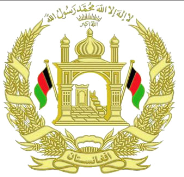                                       جمهوری اسلامی افغانستان
                                        ریاست عمومی اداره امور ریاست جمهوری                                      جمهوری اسلامی افغانستان
                                        ریاست عمومی اداره امور ریاست جمهوری                                      جمهوری اسلامی افغانستان
                                        ریاست عمومی اداره امور ریاست جمهوری                                      جمهوری اسلامی افغانستان
                                        ریاست عمومی اداره امور ریاست جمهوری                                      جمهوری اسلامی افغانستان
                                        ریاست عمومی اداره امور ریاست جمهوری                                      جمهوری اسلامی افغانستان
                                        ریاست عمومی اداره امور ریاست جمهوریIslamic Republic of Afghanistan
   Administrative Office of the President
National Procurement AuthorityIslamic Republic of Afghanistan
   Administrative Office of the President
National Procurement AuthorityIslamic Republic of Afghanistan
   Administrative Office of the President
National Procurement AuthorityIslamic Republic of Afghanistan
   Administrative Office of the President
National Procurement AuthorityIslamic Republic of Afghanistan
   Administrative Office of the President
National Procurement AuthorityIslamic Republic of Afghanistan
   Administrative Office of the President
National Procurement AuthorityIslamic Republic of Afghanistan
   Administrative Office of the President
National Procurement AuthorityIslamic Republic of Afghanistan
   Administrative Office of the President
National Procurement AuthorityIslamic Republic of Afghanistan
   Administrative Office of the President
National Procurement AuthorityIslamic Republic of Afghanistan
   Administrative Office of the President
National Procurement AuthorityIslamic Republic of Afghanistan
   Administrative Office of the President
National Procurement AuthorityIslamic Republic of Afghanistan
   Administrative Office of the President
National Procurement AuthorityIslamic Republic of Afghanistan
   Administrative Office of the President
National Procurement AuthorityIslamic Republic of Afghanistan
   Administrative Office of the President
National Procurement Authorityاداره تدارکات ملی  
ریاست پالیسی تدارکات اداره تدارکات ملی  
ریاست پالیسی تدارکات اداره تدارکات ملی  
ریاست پالیسی تدارکات اداره تدارکات ملی  
ریاست پالیسی تدارکات اداره تدارکات ملی  
ریاست پالیسی تدارکات اداره تدارکات ملی  
ریاست پالیسی تدارکات اداره تدارکات ملی  
ریاست پالیسی تدارکات اداره تدارکات ملی  
ریاست پالیسی تدارکات اداره تدارکات ملی  
ریاست پالیسی تدارکات اداره تدارکات ملی  
ریاست پالیسی تدارکات اداره تدارکات ملی  
ریاست پالیسی تدارکات اداره تدارکات ملی  
ریاست پالیسی تدارکات اداره تدارکات ملی  
ریاست پالیسی تدارکات اداره تدارکات ملی  
ریاست پالیسی تدارکات فورم اظهار معلومات مالکیت ذینفعفورم اظهار معلومات مالکیت ذینفعفورم اظهار معلومات مالکیت ذینفعفورم اظهار معلومات مالکیت ذینفعفورم اظهار معلومات مالکیت ذینفعفورم اظهار معلومات مالکیت ذینفعفورم اظهار معلومات مالکیت ذینفعفورم اظهار معلومات مالکیت ذینفعفورم اظهار معلومات مالکیت ذینفعفورم اظهار معلومات مالکیت ذینفعفورم اظهار معلومات مالکیت ذینفعفورم اظهار معلومات مالکیت ذینفعفورم اظهار معلومات مالکیت ذینفعفورم اظهار معلومات مالکیت ذینفعالف) هدایات:الف) هدایات:الف) هدایات:الف) هدایات:الف) هدایات:الف) هدایات:الف) هدایات:الف) هدایات:الف) هدایات:الف) هدایات:الف) هدایات:الف) هدایات:الف) هدایات:الف) هدایات:1- این فورم جهت جمع‌آوری معلومات مالکیت ذینفع داوطلب ترتیب گردیده است.
2- داوطلب (رئیس یا معاون آن) مکلف است این فورم را طور کامل خانه پری و پس از مهر و امضاء، ضم آفر خویش ارائه نماید. 
3- در صورتی که داوطلب به صورت مشترک (JV) و یا کنسرسیوم در پروسه اشتراک نماید، هر یک از شرکا و یا اعضاء باید این فورم را به صورت جداگانه خانه‌پری نمایند.
4- قراردادی فرعی مکلف به خانه پری این فورم می باشد.
5- در صورت مطالبه اداره، داوطلب برنده مکلف به ارائه معلومات اضافی یا توضیحات پیرامون مالکین ذینفع می باشد.
6- طبق این فورم، مالکیت ذینفع؛‌ شخص حقیقی یا حکمی است که مالک واقعی وجوه یا دارائی بوده یا بالای وجوه و دارائی ها طور مستقیم و غیرمستقیم کنترول و تسلط داشته باشد بشمول اما نه محدود به؛ مالک اصلی یا نمایندۀ قانونی آن، اعضای هیئت مدیره، رؤساء، مدیران ارشد، متولی و سایر اشخاص که طور مستقیم و غیر مستقیم، کلی یا جزئی در شخص حکمی کنترول و یا در تصامیم آن نقش داشته یا در نفع و ضرر آن شریک باشد.
7- فورم معلومات مالکین ذینفع قراردادی (داوطلب برنده)  در ویب سایت ادارۀ تدارکات ملی توأم با قرارداد نشر می گردد.
8- این فورم به مراجع ذیصلاح ارجاع می گردد.1- این فورم جهت جمع‌آوری معلومات مالکیت ذینفع داوطلب ترتیب گردیده است.
2- داوطلب (رئیس یا معاون آن) مکلف است این فورم را طور کامل خانه پری و پس از مهر و امضاء، ضم آفر خویش ارائه نماید. 
3- در صورتی که داوطلب به صورت مشترک (JV) و یا کنسرسیوم در پروسه اشتراک نماید، هر یک از شرکا و یا اعضاء باید این فورم را به صورت جداگانه خانه‌پری نمایند.
4- قراردادی فرعی مکلف به خانه پری این فورم می باشد.
5- در صورت مطالبه اداره، داوطلب برنده مکلف به ارائه معلومات اضافی یا توضیحات پیرامون مالکین ذینفع می باشد.
6- طبق این فورم، مالکیت ذینفع؛‌ شخص حقیقی یا حکمی است که مالک واقعی وجوه یا دارائی بوده یا بالای وجوه و دارائی ها طور مستقیم و غیرمستقیم کنترول و تسلط داشته باشد بشمول اما نه محدود به؛ مالک اصلی یا نمایندۀ قانونی آن، اعضای هیئت مدیره، رؤساء، مدیران ارشد، متولی و سایر اشخاص که طور مستقیم و غیر مستقیم، کلی یا جزئی در شخص حکمی کنترول و یا در تصامیم آن نقش داشته یا در نفع و ضرر آن شریک باشد.
7- فورم معلومات مالکین ذینفع قراردادی (داوطلب برنده)  در ویب سایت ادارۀ تدارکات ملی توأم با قرارداد نشر می گردد.
8- این فورم به مراجع ذیصلاح ارجاع می گردد.1- این فورم جهت جمع‌آوری معلومات مالکیت ذینفع داوطلب ترتیب گردیده است.
2- داوطلب (رئیس یا معاون آن) مکلف است این فورم را طور کامل خانه پری و پس از مهر و امضاء، ضم آفر خویش ارائه نماید. 
3- در صورتی که داوطلب به صورت مشترک (JV) و یا کنسرسیوم در پروسه اشتراک نماید، هر یک از شرکا و یا اعضاء باید این فورم را به صورت جداگانه خانه‌پری نمایند.
4- قراردادی فرعی مکلف به خانه پری این فورم می باشد.
5- در صورت مطالبه اداره، داوطلب برنده مکلف به ارائه معلومات اضافی یا توضیحات پیرامون مالکین ذینفع می باشد.
6- طبق این فورم، مالکیت ذینفع؛‌ شخص حقیقی یا حکمی است که مالک واقعی وجوه یا دارائی بوده یا بالای وجوه و دارائی ها طور مستقیم و غیرمستقیم کنترول و تسلط داشته باشد بشمول اما نه محدود به؛ مالک اصلی یا نمایندۀ قانونی آن، اعضای هیئت مدیره، رؤساء، مدیران ارشد، متولی و سایر اشخاص که طور مستقیم و غیر مستقیم، کلی یا جزئی در شخص حکمی کنترول و یا در تصامیم آن نقش داشته یا در نفع و ضرر آن شریک باشد.
7- فورم معلومات مالکین ذینفع قراردادی (داوطلب برنده)  در ویب سایت ادارۀ تدارکات ملی توأم با قرارداد نشر می گردد.
8- این فورم به مراجع ذیصلاح ارجاع می گردد.1- این فورم جهت جمع‌آوری معلومات مالکیت ذینفع داوطلب ترتیب گردیده است.
2- داوطلب (رئیس یا معاون آن) مکلف است این فورم را طور کامل خانه پری و پس از مهر و امضاء، ضم آفر خویش ارائه نماید. 
3- در صورتی که داوطلب به صورت مشترک (JV) و یا کنسرسیوم در پروسه اشتراک نماید، هر یک از شرکا و یا اعضاء باید این فورم را به صورت جداگانه خانه‌پری نمایند.
4- قراردادی فرعی مکلف به خانه پری این فورم می باشد.
5- در صورت مطالبه اداره، داوطلب برنده مکلف به ارائه معلومات اضافی یا توضیحات پیرامون مالکین ذینفع می باشد.
6- طبق این فورم، مالکیت ذینفع؛‌ شخص حقیقی یا حکمی است که مالک واقعی وجوه یا دارائی بوده یا بالای وجوه و دارائی ها طور مستقیم و غیرمستقیم کنترول و تسلط داشته باشد بشمول اما نه محدود به؛ مالک اصلی یا نمایندۀ قانونی آن، اعضای هیئت مدیره، رؤساء، مدیران ارشد، متولی و سایر اشخاص که طور مستقیم و غیر مستقیم، کلی یا جزئی در شخص حکمی کنترول و یا در تصامیم آن نقش داشته یا در نفع و ضرر آن شریک باشد.
7- فورم معلومات مالکین ذینفع قراردادی (داوطلب برنده)  در ویب سایت ادارۀ تدارکات ملی توأم با قرارداد نشر می گردد.
8- این فورم به مراجع ذیصلاح ارجاع می گردد.1- این فورم جهت جمع‌آوری معلومات مالکیت ذینفع داوطلب ترتیب گردیده است.
2- داوطلب (رئیس یا معاون آن) مکلف است این فورم را طور کامل خانه پری و پس از مهر و امضاء، ضم آفر خویش ارائه نماید. 
3- در صورتی که داوطلب به صورت مشترک (JV) و یا کنسرسیوم در پروسه اشتراک نماید، هر یک از شرکا و یا اعضاء باید این فورم را به صورت جداگانه خانه‌پری نمایند.
4- قراردادی فرعی مکلف به خانه پری این فورم می باشد.
5- در صورت مطالبه اداره، داوطلب برنده مکلف به ارائه معلومات اضافی یا توضیحات پیرامون مالکین ذینفع می باشد.
6- طبق این فورم، مالکیت ذینفع؛‌ شخص حقیقی یا حکمی است که مالک واقعی وجوه یا دارائی بوده یا بالای وجوه و دارائی ها طور مستقیم و غیرمستقیم کنترول و تسلط داشته باشد بشمول اما نه محدود به؛ مالک اصلی یا نمایندۀ قانونی آن، اعضای هیئت مدیره، رؤساء، مدیران ارشد، متولی و سایر اشخاص که طور مستقیم و غیر مستقیم، کلی یا جزئی در شخص حکمی کنترول و یا در تصامیم آن نقش داشته یا در نفع و ضرر آن شریک باشد.
7- فورم معلومات مالکین ذینفع قراردادی (داوطلب برنده)  در ویب سایت ادارۀ تدارکات ملی توأم با قرارداد نشر می گردد.
8- این فورم به مراجع ذیصلاح ارجاع می گردد.1- این فورم جهت جمع‌آوری معلومات مالکیت ذینفع داوطلب ترتیب گردیده است.
2- داوطلب (رئیس یا معاون آن) مکلف است این فورم را طور کامل خانه پری و پس از مهر و امضاء، ضم آفر خویش ارائه نماید. 
3- در صورتی که داوطلب به صورت مشترک (JV) و یا کنسرسیوم در پروسه اشتراک نماید، هر یک از شرکا و یا اعضاء باید این فورم را به صورت جداگانه خانه‌پری نمایند.
4- قراردادی فرعی مکلف به خانه پری این فورم می باشد.
5- در صورت مطالبه اداره، داوطلب برنده مکلف به ارائه معلومات اضافی یا توضیحات پیرامون مالکین ذینفع می باشد.
6- طبق این فورم، مالکیت ذینفع؛‌ شخص حقیقی یا حکمی است که مالک واقعی وجوه یا دارائی بوده یا بالای وجوه و دارائی ها طور مستقیم و غیرمستقیم کنترول و تسلط داشته باشد بشمول اما نه محدود به؛ مالک اصلی یا نمایندۀ قانونی آن، اعضای هیئت مدیره، رؤساء، مدیران ارشد، متولی و سایر اشخاص که طور مستقیم و غیر مستقیم، کلی یا جزئی در شخص حکمی کنترول و یا در تصامیم آن نقش داشته یا در نفع و ضرر آن شریک باشد.
7- فورم معلومات مالکین ذینفع قراردادی (داوطلب برنده)  در ویب سایت ادارۀ تدارکات ملی توأم با قرارداد نشر می گردد.
8- این فورم به مراجع ذیصلاح ارجاع می گردد.1- این فورم جهت جمع‌آوری معلومات مالکیت ذینفع داوطلب ترتیب گردیده است.
2- داوطلب (رئیس یا معاون آن) مکلف است این فورم را طور کامل خانه پری و پس از مهر و امضاء، ضم آفر خویش ارائه نماید. 
3- در صورتی که داوطلب به صورت مشترک (JV) و یا کنسرسیوم در پروسه اشتراک نماید، هر یک از شرکا و یا اعضاء باید این فورم را به صورت جداگانه خانه‌پری نمایند.
4- قراردادی فرعی مکلف به خانه پری این فورم می باشد.
5- در صورت مطالبه اداره، داوطلب برنده مکلف به ارائه معلومات اضافی یا توضیحات پیرامون مالکین ذینفع می باشد.
6- طبق این فورم، مالکیت ذینفع؛‌ شخص حقیقی یا حکمی است که مالک واقعی وجوه یا دارائی بوده یا بالای وجوه و دارائی ها طور مستقیم و غیرمستقیم کنترول و تسلط داشته باشد بشمول اما نه محدود به؛ مالک اصلی یا نمایندۀ قانونی آن، اعضای هیئت مدیره، رؤساء، مدیران ارشد، متولی و سایر اشخاص که طور مستقیم و غیر مستقیم، کلی یا جزئی در شخص حکمی کنترول و یا در تصامیم آن نقش داشته یا در نفع و ضرر آن شریک باشد.
7- فورم معلومات مالکین ذینفع قراردادی (داوطلب برنده)  در ویب سایت ادارۀ تدارکات ملی توأم با قرارداد نشر می گردد.
8- این فورم به مراجع ذیصلاح ارجاع می گردد.1- این فورم جهت جمع‌آوری معلومات مالکیت ذینفع داوطلب ترتیب گردیده است.
2- داوطلب (رئیس یا معاون آن) مکلف است این فورم را طور کامل خانه پری و پس از مهر و امضاء، ضم آفر خویش ارائه نماید. 
3- در صورتی که داوطلب به صورت مشترک (JV) و یا کنسرسیوم در پروسه اشتراک نماید، هر یک از شرکا و یا اعضاء باید این فورم را به صورت جداگانه خانه‌پری نمایند.
4- قراردادی فرعی مکلف به خانه پری این فورم می باشد.
5- در صورت مطالبه اداره، داوطلب برنده مکلف به ارائه معلومات اضافی یا توضیحات پیرامون مالکین ذینفع می باشد.
6- طبق این فورم، مالکیت ذینفع؛‌ شخص حقیقی یا حکمی است که مالک واقعی وجوه یا دارائی بوده یا بالای وجوه و دارائی ها طور مستقیم و غیرمستقیم کنترول و تسلط داشته باشد بشمول اما نه محدود به؛ مالک اصلی یا نمایندۀ قانونی آن، اعضای هیئت مدیره، رؤساء، مدیران ارشد، متولی و سایر اشخاص که طور مستقیم و غیر مستقیم، کلی یا جزئی در شخص حکمی کنترول و یا در تصامیم آن نقش داشته یا در نفع و ضرر آن شریک باشد.
7- فورم معلومات مالکین ذینفع قراردادی (داوطلب برنده)  در ویب سایت ادارۀ تدارکات ملی توأم با قرارداد نشر می گردد.
8- این فورم به مراجع ذیصلاح ارجاع می گردد.1- این فورم جهت جمع‌آوری معلومات مالکیت ذینفع داوطلب ترتیب گردیده است.
2- داوطلب (رئیس یا معاون آن) مکلف است این فورم را طور کامل خانه پری و پس از مهر و امضاء، ضم آفر خویش ارائه نماید. 
3- در صورتی که داوطلب به صورت مشترک (JV) و یا کنسرسیوم در پروسه اشتراک نماید، هر یک از شرکا و یا اعضاء باید این فورم را به صورت جداگانه خانه‌پری نمایند.
4- قراردادی فرعی مکلف به خانه پری این فورم می باشد.
5- در صورت مطالبه اداره، داوطلب برنده مکلف به ارائه معلومات اضافی یا توضیحات پیرامون مالکین ذینفع می باشد.
6- طبق این فورم، مالکیت ذینفع؛‌ شخص حقیقی یا حکمی است که مالک واقعی وجوه یا دارائی بوده یا بالای وجوه و دارائی ها طور مستقیم و غیرمستقیم کنترول و تسلط داشته باشد بشمول اما نه محدود به؛ مالک اصلی یا نمایندۀ قانونی آن، اعضای هیئت مدیره، رؤساء، مدیران ارشد، متولی و سایر اشخاص که طور مستقیم و غیر مستقیم، کلی یا جزئی در شخص حکمی کنترول و یا در تصامیم آن نقش داشته یا در نفع و ضرر آن شریک باشد.
7- فورم معلومات مالکین ذینفع قراردادی (داوطلب برنده)  در ویب سایت ادارۀ تدارکات ملی توأم با قرارداد نشر می گردد.
8- این فورم به مراجع ذیصلاح ارجاع می گردد.1- این فورم جهت جمع‌آوری معلومات مالکیت ذینفع داوطلب ترتیب گردیده است.
2- داوطلب (رئیس یا معاون آن) مکلف است این فورم را طور کامل خانه پری و پس از مهر و امضاء، ضم آفر خویش ارائه نماید. 
3- در صورتی که داوطلب به صورت مشترک (JV) و یا کنسرسیوم در پروسه اشتراک نماید، هر یک از شرکا و یا اعضاء باید این فورم را به صورت جداگانه خانه‌پری نمایند.
4- قراردادی فرعی مکلف به خانه پری این فورم می باشد.
5- در صورت مطالبه اداره، داوطلب برنده مکلف به ارائه معلومات اضافی یا توضیحات پیرامون مالکین ذینفع می باشد.
6- طبق این فورم، مالکیت ذینفع؛‌ شخص حقیقی یا حکمی است که مالک واقعی وجوه یا دارائی بوده یا بالای وجوه و دارائی ها طور مستقیم و غیرمستقیم کنترول و تسلط داشته باشد بشمول اما نه محدود به؛ مالک اصلی یا نمایندۀ قانونی آن، اعضای هیئت مدیره، رؤساء، مدیران ارشد، متولی و سایر اشخاص که طور مستقیم و غیر مستقیم، کلی یا جزئی در شخص حکمی کنترول و یا در تصامیم آن نقش داشته یا در نفع و ضرر آن شریک باشد.
7- فورم معلومات مالکین ذینفع قراردادی (داوطلب برنده)  در ویب سایت ادارۀ تدارکات ملی توأم با قرارداد نشر می گردد.
8- این فورم به مراجع ذیصلاح ارجاع می گردد.1- این فورم جهت جمع‌آوری معلومات مالکیت ذینفع داوطلب ترتیب گردیده است.
2- داوطلب (رئیس یا معاون آن) مکلف است این فورم را طور کامل خانه پری و پس از مهر و امضاء، ضم آفر خویش ارائه نماید. 
3- در صورتی که داوطلب به صورت مشترک (JV) و یا کنسرسیوم در پروسه اشتراک نماید، هر یک از شرکا و یا اعضاء باید این فورم را به صورت جداگانه خانه‌پری نمایند.
4- قراردادی فرعی مکلف به خانه پری این فورم می باشد.
5- در صورت مطالبه اداره، داوطلب برنده مکلف به ارائه معلومات اضافی یا توضیحات پیرامون مالکین ذینفع می باشد.
6- طبق این فورم، مالکیت ذینفع؛‌ شخص حقیقی یا حکمی است که مالک واقعی وجوه یا دارائی بوده یا بالای وجوه و دارائی ها طور مستقیم و غیرمستقیم کنترول و تسلط داشته باشد بشمول اما نه محدود به؛ مالک اصلی یا نمایندۀ قانونی آن، اعضای هیئت مدیره، رؤساء، مدیران ارشد، متولی و سایر اشخاص که طور مستقیم و غیر مستقیم، کلی یا جزئی در شخص حکمی کنترول و یا در تصامیم آن نقش داشته یا در نفع و ضرر آن شریک باشد.
7- فورم معلومات مالکین ذینفع قراردادی (داوطلب برنده)  در ویب سایت ادارۀ تدارکات ملی توأم با قرارداد نشر می گردد.
8- این فورم به مراجع ذیصلاح ارجاع می گردد.1- این فورم جهت جمع‌آوری معلومات مالکیت ذینفع داوطلب ترتیب گردیده است.
2- داوطلب (رئیس یا معاون آن) مکلف است این فورم را طور کامل خانه پری و پس از مهر و امضاء، ضم آفر خویش ارائه نماید. 
3- در صورتی که داوطلب به صورت مشترک (JV) و یا کنسرسیوم در پروسه اشتراک نماید، هر یک از شرکا و یا اعضاء باید این فورم را به صورت جداگانه خانه‌پری نمایند.
4- قراردادی فرعی مکلف به خانه پری این فورم می باشد.
5- در صورت مطالبه اداره، داوطلب برنده مکلف به ارائه معلومات اضافی یا توضیحات پیرامون مالکین ذینفع می باشد.
6- طبق این فورم، مالکیت ذینفع؛‌ شخص حقیقی یا حکمی است که مالک واقعی وجوه یا دارائی بوده یا بالای وجوه و دارائی ها طور مستقیم و غیرمستقیم کنترول و تسلط داشته باشد بشمول اما نه محدود به؛ مالک اصلی یا نمایندۀ قانونی آن، اعضای هیئت مدیره، رؤساء، مدیران ارشد، متولی و سایر اشخاص که طور مستقیم و غیر مستقیم، کلی یا جزئی در شخص حکمی کنترول و یا در تصامیم آن نقش داشته یا در نفع و ضرر آن شریک باشد.
7- فورم معلومات مالکین ذینفع قراردادی (داوطلب برنده)  در ویب سایت ادارۀ تدارکات ملی توأم با قرارداد نشر می گردد.
8- این فورم به مراجع ذیصلاح ارجاع می گردد.1- این فورم جهت جمع‌آوری معلومات مالکیت ذینفع داوطلب ترتیب گردیده است.
2- داوطلب (رئیس یا معاون آن) مکلف است این فورم را طور کامل خانه پری و پس از مهر و امضاء، ضم آفر خویش ارائه نماید. 
3- در صورتی که داوطلب به صورت مشترک (JV) و یا کنسرسیوم در پروسه اشتراک نماید، هر یک از شرکا و یا اعضاء باید این فورم را به صورت جداگانه خانه‌پری نمایند.
4- قراردادی فرعی مکلف به خانه پری این فورم می باشد.
5- در صورت مطالبه اداره، داوطلب برنده مکلف به ارائه معلومات اضافی یا توضیحات پیرامون مالکین ذینفع می باشد.
6- طبق این فورم، مالکیت ذینفع؛‌ شخص حقیقی یا حکمی است که مالک واقعی وجوه یا دارائی بوده یا بالای وجوه و دارائی ها طور مستقیم و غیرمستقیم کنترول و تسلط داشته باشد بشمول اما نه محدود به؛ مالک اصلی یا نمایندۀ قانونی آن، اعضای هیئت مدیره، رؤساء، مدیران ارشد، متولی و سایر اشخاص که طور مستقیم و غیر مستقیم، کلی یا جزئی در شخص حکمی کنترول و یا در تصامیم آن نقش داشته یا در نفع و ضرر آن شریک باشد.
7- فورم معلومات مالکین ذینفع قراردادی (داوطلب برنده)  در ویب سایت ادارۀ تدارکات ملی توأم با قرارداد نشر می گردد.
8- این فورم به مراجع ذیصلاح ارجاع می گردد.1- این فورم جهت جمع‌آوری معلومات مالکیت ذینفع داوطلب ترتیب گردیده است.
2- داوطلب (رئیس یا معاون آن) مکلف است این فورم را طور کامل خانه پری و پس از مهر و امضاء، ضم آفر خویش ارائه نماید. 
3- در صورتی که داوطلب به صورت مشترک (JV) و یا کنسرسیوم در پروسه اشتراک نماید، هر یک از شرکا و یا اعضاء باید این فورم را به صورت جداگانه خانه‌پری نمایند.
4- قراردادی فرعی مکلف به خانه پری این فورم می باشد.
5- در صورت مطالبه اداره، داوطلب برنده مکلف به ارائه معلومات اضافی یا توضیحات پیرامون مالکین ذینفع می باشد.
6- طبق این فورم، مالکیت ذینفع؛‌ شخص حقیقی یا حکمی است که مالک واقعی وجوه یا دارائی بوده یا بالای وجوه و دارائی ها طور مستقیم و غیرمستقیم کنترول و تسلط داشته باشد بشمول اما نه محدود به؛ مالک اصلی یا نمایندۀ قانونی آن، اعضای هیئت مدیره، رؤساء، مدیران ارشد، متولی و سایر اشخاص که طور مستقیم و غیر مستقیم، کلی یا جزئی در شخص حکمی کنترول و یا در تصامیم آن نقش داشته یا در نفع و ضرر آن شریک باشد.
7- فورم معلومات مالکین ذینفع قراردادی (داوطلب برنده)  در ویب سایت ادارۀ تدارکات ملی توأم با قرارداد نشر می گردد.
8- این فورم به مراجع ذیصلاح ارجاع می گردد.ب) هویت شرکت:ب) هویت شرکت:ب) هویت شرکت:ب) هویت شرکت:ب) هویت شرکت:ب) هویت شرکت:ب) هویت شرکت:ب) هویت شرکت:ب) هویت شرکت:ب) هویت شرکت:ب) هویت شرکت:ب) هویت شرکت:ب) هویت شرکت:ب) هویت شرکت:نام شرکت نام شرکت دری:دری:دری:دری:دری:دری:دری:دری:دری:دری:دری:دری:نام شرکت نام شرکت پشتو:پشتو:پشتو:پشتو:پشتو:پشتو:پشتو:پشتو:پشتو:پشتو:پشتو:پشتو:نام شرکت نام شرکت انگلیسی:انگلیسی:انگلیسی:انگلیسی:انگلیسی:انگلیسی:انگلیسی:انگلیسی:انگلیسی:انگلیسی:انگلیسی:انگلیسی:شماره جواز فعالیت:شماره جواز فعالیت:شماره جواز فعالیت:مرجع صدور جواز فعالیت:مرجع صدور جواز فعالیت:مرجع صدور جواز فعالیت:مرجع صدور جواز فعالیت:مرجع صدور جواز فعالیت:تاریخ صدور جواز فعالیت:تاریخ صدور جواز فعالیت:تاریخ صدور جواز فعالیت:تاریخ ختم میعاد اعتبار جواز فعالیت:تاریخ ختم میعاد اعتبار جواز فعالیت:تاریخ ختم میعاد اعتبار جواز فعالیت:تاریخ ختم میعاد اعتبار جواز فعالیت:تاریخ ختم میعاد اعتبار جواز فعالیت:ماهیت شرکت:ماهیت شرکت:ماهیت شرکت:تضامنی □        محدود المسئولیت □       سهامی □         متشبث انفرادی □    سایر: مشخص نمایید: ......................................................تضامنی □        محدود المسئولیت □       سهامی □         متشبث انفرادی □    سایر: مشخص نمایید: ......................................................تضامنی □        محدود المسئولیت □       سهامی □         متشبث انفرادی □    سایر: مشخص نمایید: ......................................................تضامنی □        محدود المسئولیت □       سهامی □         متشبث انفرادی □    سایر: مشخص نمایید: ......................................................تضامنی □        محدود المسئولیت □       سهامی □         متشبث انفرادی □    سایر: مشخص نمایید: ......................................................تضامنی □        محدود المسئولیت □       سهامی □         متشبث انفرادی □    سایر: مشخص نمایید: ......................................................تضامنی □        محدود المسئولیت □       سهامی □         متشبث انفرادی □    سایر: مشخص نمایید: ......................................................تضامنی □        محدود المسئولیت □       سهامی □         متشبث انفرادی □    سایر: مشخص نمایید: ......................................................تضامنی □        محدود المسئولیت □       سهامی □         متشبث انفرادی □    سایر: مشخص نمایید: ......................................................تضامنی □        محدود المسئولیت □       سهامی □         متشبث انفرادی □    سایر: مشخص نمایید: ......................................................تضامنی □        محدود المسئولیت □       سهامی □         متشبث انفرادی □    سایر: مشخص نمایید: ......................................................ج) شهرت مسئولین شرکت: (رئیس، معاونین و هیئت مدیره)                                                      ج) شهرت مسئولین شرکت: (رئیس، معاونین و هیئت مدیره)                                                      ج) شهرت مسئولین شرکت: (رئیس، معاونین و هیئت مدیره)                                                      ج) شهرت مسئولین شرکت: (رئیس، معاونین و هیئت مدیره)                                                      ج) شهرت مسئولین شرکت: (رئیس، معاونین و هیئت مدیره)                                                      ج) شهرت مسئولین شرکت: (رئیس، معاونین و هیئت مدیره)                                                      ج) شهرت مسئولین شرکت: (رئیس، معاونین و هیئت مدیره)                                                      ج) شهرت مسئولین شرکت: (رئیس، معاونین و هیئت مدیره)                                                      ج) شهرت مسئولین شرکت: (رئیس، معاونین و هیئت مدیره)                                                      ج) شهرت مسئولین شرکت: (رئیس، معاونین و هیئت مدیره)                                                      ج) شهرت مسئولین شرکت: (رئیس، معاونین و هیئت مدیره)                                                      ج) شهرت مسئولین شرکت: (رئیس، معاونین و هیئت مدیره)                                                      ج) شهرت مسئولین شرکت: (رئیس، معاونین و هیئت مدیره)                                                      ج) شهرت مسئولین شرکت: (رئیس، معاونین و هیئت مدیره)                                                      شماره اسم اسم پدرتخلص یا نام خانوادگیشماره تذکرهآدرس محل سکونتشماره تماسموقف وظیفوی در شرکتموقف وظیفوی در شرکتدارای سهام شرکت (طور مستقیم یا غیرمستقیم) 
بلی / نخیرمقدار و فیصدی سهاممقدار و فیصدی سهامدارای حق رأی در شرکت (مستقیم یا غیر مستقیم)
بلی / نخیردارای حق تعیین هیئت مدیره یا کارکنان شرکت (مستقیم یا غیرمستقیم)
بلی / نخیرشماره اسم اسم پدرتخلص یا نام خانوادگیشماره تذکرهآدرس محل سکونتشماره تماسموقف وظیفوی در شرکتموقف وظیفوی در شرکتدارای سهام شرکت (طور مستقیم یا غیرمستقیم) 
بلی / نخیرمقدارفیصدیدارای حق رأی در شرکت (مستقیم یا غیر مستقیم)
بلی / نخیردارای حق تعیین هیئت مدیره یا کارکنان شرکت (مستقیم یا غیرمستقیم)
بلی / نخیر123د) شهرت سهامداران: د) شهرت سهامداران: د) شهرت سهامداران: د) شهرت سهامداران: د) شهرت سهامداران: د) شهرت سهامداران: د) شهرت سهامداران: د) شهرت سهامداران: د) شهرت سهامداران: د) شهرت سهامداران: د) شهرت سهامداران: د) شهرت سهامداران: د) شهرت سهامداران: د) شهرت سهامداران: شماره اسم اسم پدرتخلص یا نام خانوادگیشماره تذکرهآدرس محل سکونتشماره تماسموقف وظیفوی در شرکت
(در صورتیکه قابل تطبیق باشد)موقف وظیفوی در شرکت
(در صورتیکه قابل تطبیق باشد)دارای سهام شرکت (طور مستقیم یا غیرمستقیم) 
بلی / نخیرمقدار و فیصدی سهاممقدار و فیصدی سهامدارای حق رأی در شرکت (مستقیم یا غیر مستقیم)
بلی / نخیردارای حق تعیین هیئت مدیره یا کارکنان شرکت (مستقیم یا غیرمستقیم)
بلی / نخیرشماره اسم اسم پدرتخلص یا نام خانوادگیشماره تذکرهآدرس محل سکونتشماره تماسموقف وظیفوی در شرکت
(در صورتیکه قابل تطبیق باشد)موقف وظیفوی در شرکت
(در صورتیکه قابل تطبیق باشد)دارای سهام شرکت (طور مستقیم یا غیرمستقیم) 
بلی / نخیرمقدارفیصدیدارای حق رأی در شرکت (مستقیم یا غیر مستقیم)
بلی / نخیردارای حق تعیین هیئت مدیره یا کارکنان شرکت (مستقیم یا غیرمستقیم)
بلی / نخیر123هـ) شهرت سایر مالکین ذینفع:هـ) شهرت سایر مالکین ذینفع:هـ) شهرت سایر مالکین ذینفع:هـ) شهرت سایر مالکین ذینفع:هـ) شهرت سایر مالکین ذینفع:هـ) شهرت سایر مالکین ذینفع:هـ) شهرت سایر مالکین ذینفع:هـ) شهرت سایر مالکین ذینفع:هـ) شهرت سایر مالکین ذینفع:هـ) شهرت سایر مالکین ذینفع:هـ) شهرت سایر مالکین ذینفع:هـ) شهرت سایر مالکین ذینفع:هـ) شهرت سایر مالکین ذینفع:هـ) شهرت سایر مالکین ذینفع:شماره اسم اسم پدرتخلص یا نام خانوادگیشماره تذکرهآدرس محل سکونتشماره تماسنوعیت مالکیت ذینفعموقف وظیفوی در شرکت
(در صورتیکه قابل تطبیق باشد)دارای سهام شرکت (طور مستقیم یا غیرمستقیم - در صورتیکه قابل تطبیق باشد)
بلی / نخیرمقدار و فیصدی سهاممقدار و فیصدی سهامدارای حق رأی در شرکت (مستقیم یا غیر مستقیم)
بلی / نخیردارای حق تعیین هیئت مدیره یا کارکنان شرکت (مستقیم یا غیرمستقیم)
بلی / نخیرشماره اسم اسم پدرتخلص یا نام خانوادگیشماره تذکرهآدرس محل سکونتشماره تماسنوعیت مالکیت ذینفعموقف وظیفوی در شرکت
(در صورتیکه قابل تطبیق باشد)دارای سهام شرکت (طور مستقیم یا غیرمستقیم - در صورتیکه قابل تطبیق باشد)
بلی / نخیرمقدارفیصدیدارای حق رأی در شرکت (مستقیم یا غیر مستقیم)
بلی / نخیردارای حق تعیین هیئت مدیره یا کارکنان شرکت (مستقیم یا غیرمستقیم)
بلی / نخیرهـ) تعهد نامه:هـ) تعهد نامه:هـ) تعهد نامه:هـ) تعهد نامه:هـ) تعهد نامه:هـ) تعهد نامه:هـ) تعهد نامه:هـ) تعهد نامه:هـ) تعهد نامه:هـ) تعهد نامه:هـ) تعهد نامه:هـ) تعهد نامه:هـ) تعهد نامه:هـ) تعهد نامه:اقرار میدارم که تمام معلومات مندرج این فورم کاملاً حقیقت بوده، صحت دارد. در صورت کتمان حقیقت، تناقض و یا عدم صحت معلومات درج شده، طبق احکام قوانین نافذه مسئول و جوابگو می باشم.اقرار میدارم که تمام معلومات مندرج این فورم کاملاً حقیقت بوده، صحت دارد. در صورت کتمان حقیقت، تناقض و یا عدم صحت معلومات درج شده، طبق احکام قوانین نافذه مسئول و جوابگو می باشم.اقرار میدارم که تمام معلومات مندرج این فورم کاملاً حقیقت بوده، صحت دارد. در صورت کتمان حقیقت، تناقض و یا عدم صحت معلومات درج شده، طبق احکام قوانین نافذه مسئول و جوابگو می باشم.اقرار میدارم که تمام معلومات مندرج این فورم کاملاً حقیقت بوده، صحت دارد. در صورت کتمان حقیقت، تناقض و یا عدم صحت معلومات درج شده، طبق احکام قوانین نافذه مسئول و جوابگو می باشم.اقرار میدارم که تمام معلومات مندرج این فورم کاملاً حقیقت بوده، صحت دارد. در صورت کتمان حقیقت، تناقض و یا عدم صحت معلومات درج شده، طبق احکام قوانین نافذه مسئول و جوابگو می باشم.اقرار میدارم که تمام معلومات مندرج این فورم کاملاً حقیقت بوده، صحت دارد. در صورت کتمان حقیقت، تناقض و یا عدم صحت معلومات درج شده، طبق احکام قوانین نافذه مسئول و جوابگو می باشم.اقرار میدارم که تمام معلومات مندرج این فورم کاملاً حقیقت بوده، صحت دارد. در صورت کتمان حقیقت، تناقض و یا عدم صحت معلومات درج شده، طبق احکام قوانین نافذه مسئول و جوابگو می باشم.اقرار میدارم که تمام معلومات مندرج این فورم کاملاً حقیقت بوده، صحت دارد. در صورت کتمان حقیقت، تناقض و یا عدم صحت معلومات درج شده، طبق احکام قوانین نافذه مسئول و جوابگو می باشم.اقرار میدارم که تمام معلومات مندرج این فورم کاملاً حقیقت بوده، صحت دارد. در صورت کتمان حقیقت، تناقض و یا عدم صحت معلومات درج شده، طبق احکام قوانین نافذه مسئول و جوابگو می باشم.اقرار میدارم که تمام معلومات مندرج این فورم کاملاً حقیقت بوده، صحت دارد. در صورت کتمان حقیقت، تناقض و یا عدم صحت معلومات درج شده، طبق احکام قوانین نافذه مسئول و جوابگو می باشم.اقرار میدارم که تمام معلومات مندرج این فورم کاملاً حقیقت بوده، صحت دارد. در صورت کتمان حقیقت، تناقض و یا عدم صحت معلومات درج شده، طبق احکام قوانین نافذه مسئول و جوابگو می باشم.اقرار میدارم که تمام معلومات مندرج این فورم کاملاً حقیقت بوده، صحت دارد. در صورت کتمان حقیقت، تناقض و یا عدم صحت معلومات درج شده، طبق احکام قوانین نافذه مسئول و جوابگو می باشم.اقرار میدارم که تمام معلومات مندرج این فورم کاملاً حقیقت بوده، صحت دارد. در صورت کتمان حقیقت، تناقض و یا عدم صحت معلومات درج شده، طبق احکام قوانین نافذه مسئول و جوابگو می باشم.اقرار میدارم که تمام معلومات مندرج این فورم کاملاً حقیقت بوده، صحت دارد. در صورت کتمان حقیقت، تناقض و یا عدم صحت معلومات درج شده، طبق احکام قوانین نافذه مسئول و جوابگو می باشم.اسم: اسم: اسم: اسم: اسم: اسم: اسم: اسم: اسم: مهر و امضا:مهر و امضا:مهر و امضا:مهر و امضا:مهر و امضا:اسم: اسم: اسم: اسم: اسم: اسم: اسم: اسم: اسم: مهر و امضا:مهر و امضا:مهر و امضا:مهر و امضا:مهر و امضا:اسم: اسم: اسم: اسم: اسم: اسم: اسم: اسم: اسم: مهر و امضا:مهر و امضا:مهر و امضا:مهر و امضا:مهر و امضا:موقف:موقف:موقف:موقف:موقف:موقف:موقف:موقف:موقف:تاریخ:تاریخ:تاریخ:تاریخ:تاریخ:موقف:موقف:موقف:موقف:موقف:موقف:موقف:موقف:موقف:تاریخ:تاریخ:تاریخ:تاریخ:تاریخ: